دين الإســــــــــــــــــــــــــلامتعرضه نصوص القرآن وسنة خير الأنامإعداد: فهد بن حمد المباركADDININ MUSULUNCIKAMAR YADDA NASSOSHIN AL-QUR'ANI DA SUNNAR FIYAYYEN HALITTA SUKA KAWOWallafar:Fahad Bn Hamad Al-Mubarak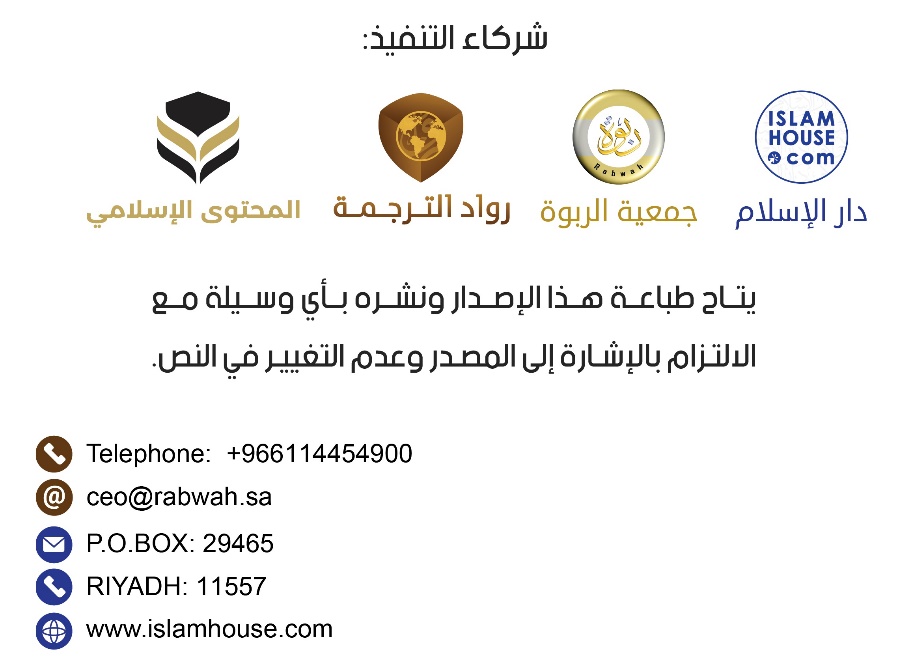 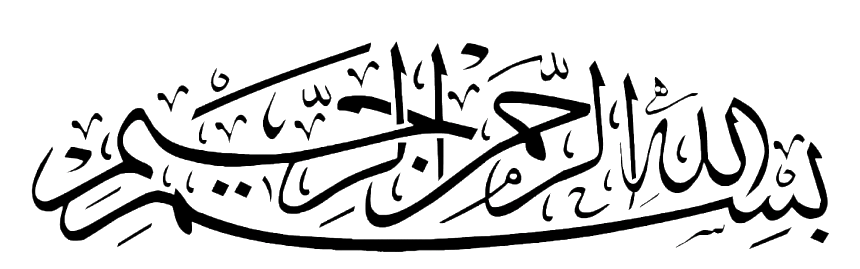 GabatarwaGodiya ta tabbata ga Allah, muna yabon Sa, muna neman taimakon Sa, muna neman gafarar Sa, kuma muna neman tsarin Allah daga sharrin kawunan mu da sharrin ayyukan mu, wanda Allah Ya shiryar shine shiryayye, kuma wanda ya vatar, ba za ku sami mai tsaro da mai shiryarwa a gare shi ba, kuma ina shaidawa babu abin bautawa da gaskiya sai Allah, kuma ina shaidawa lallai Muhammadu bawanSa ne kuma ManzonSa ne - tsira da amincin Allah masu yawa su tabbata a gare shi -.Bayan hakaLallai buqatar matsananciyace a yau na samun wani taqaitaccen littafi, mai sauqi wanda zai gabatar da Addinin Musulunci a cikin cikakkiyar fahimtar sa, duk dayane a abinda ya rataya da Imani, ko Ibada, ko mu’amala, ko ladubba, ko wanin haka. Ta yanda mai karatashi zai iya samun wani cikakken tinani mabayyani matattari cikakke game da Addinin Musulunci, kuma mai shiga cikin Addinin Musulunci ya samu makoma na farko a cikin neman sanin hukunce-hukuncen sa, da ladubban sa, da umarnin sa, da hane-hanen sa, kuma wannan littafin ya zama a hannun masu kira zuwa ga Allah suna fassara shi zuwa dukkanin yaruka, kuma su badashi ga duk mai tambaya game da Addinin Musulunci, da duk mai shiga wanda zai shiga ciki, ta yadda duk wanda Allah Ya so shiryar da shi ta hanyarsa zai shiriya, kuma hujja da isarwa su tsayu akan ma’abota karkata da vata.kafin fara rubuta wannan littafin, ya zama dole a saita hanyoyi da sarrafawa wanda dole ne marubucin ya bi su, domin cimma babbar manufar wannan littafin ta hanyarsu, zamu ambaci abubuwan kiyayewan nan masu zuwa: Shine cewa a bijiro da wannan Addinin ta hanyar ayoyin Alqur'ani mai girma da tsarkakakkiyar sunnar Annabi, kuma ba ta hanyoyin mutane ba, da hanyoyin masana falsafa a tattaunawa da gamsarwa, ta hanyar abubuwa da dama:cewa ta hanyar jin zancen Allah – maxaukakin sarki - da fahimtar abin da yake nufi wanda Allah Ya so shiriyar sa zai shiriya, kuma hujja ta tsaya akan mai tsaurin kai kamar yadda – Maxaukakin sarki - Ya ce: {Idan wani daga mushirikai ya nemi maƙwabtakarka to, ka ba shi maƙwabtakar har ya ji, maganar Allah sannan ka ba shi Aminci}. [Tauba: 6], Wataƙila hujja da saƙon ba sa tsayawa ta hanyoyin xan Adam, da hanyoyin falsafa, waɗanda tawaya da vaci suke zakke musu.Lallai cewa Allah Ya umurce mu da isar da Addinin Sa da wahayin Sa kamar yadda Ya saukar, bai umarce mu da qirqirar hanyoyin falsafa daga kan mu ba don shiryar da mutanen da muke tsammanin zamu isar dasu ga zukatan su, to me yasa muke shagaltar da kan mu da abinda ba a umarcemu da shi ba, kuma sun juya baya ga abin da Ya umurce mu da shi?Lallai cewa sauran hanyoyin Da’awah, kamar yawaita zance game da karkacewar abokan adawa, da amsa su, walau a fagen Aqida, ko ibada, ko xabi’u, ko ladubba, ko tattalin arziqi, ko amfani da jayayya ta tunani da hankali, kamar magana game da tabbatar da samuwar Allah - Allah Ya xaukaka akan abin da azzalumai suke faxa xaukaka babba,   ko kuma magana kan canjin da aka samu a cikin Injila, da Attaura, da littattafan sauran Addinai, da bayanin tawayarsu da vacin su. Duk wannan ya dace ya zama mashiga dan girgiza abokan hamayya a mafarar su da qudirce-qudircen su, kuma ya dace da zama guziri na wayewa ga musulmi – duk da cewa rashin sanin sa ba zai cutar da shi ba - amma kwata-kwata bai dace ba ya zama ginshiki da tushen kira zuwa ga Allah.Waɗanda suke shigowa Musulunci ta waɗannan hanyoyin da aka ambata ba lallai ne su zama musulmai na gaske ba, wataqila ɗayansu zai iya shiga wannan Addinin saboda sha'awar wani batun da aka shinfixa Magana a kansa, kuma zai iya kasancewa bai kuqudirce wasu manyan lamurran daban na Addini ba, kamar wanda yake sha'awar - misali - amfanin tattalin arziqin Musulunci; Amma baya imani da lahira, ko baya imani da samuwar aljanu da Shaix anu, da sauransu. Irin wax annan mutane cutuarsu ga musulunci yafi amfaninsu yawa.Alqur'ani yana da iko a kan rayuka da zukata, don haka idan aka bar shi tsakaninsa da su, tsarkakakkun rayuka za su amsa masa, kuma za su hau kan hanyoyin imani da taqawa, don haka me ya sa za a tsare tsakanin sa da su?!.Kada ramuwar gayya ya shiga ciki, ko kuma damuwar da ke afkuwa, ko kuma abubuwan da suka gabata a rayuwa wajen gabatar da wannan Addinin, sai dai ana gabatar da wannan Addinin kamar yadda ya sauka, yana mai bin hanyar sa a yin magana da mutane da kuma shigar dasu mashigar tsayuwa kan Addini. Ya nufi sassauqan salo, da taqaitawa gwargwadon iko, ta yadda xaukar littafin da yaxa shi tsakanin mutane zaiyi sauqi.Qaddara cewa mun gama wannan aikin, mun fassara wannan littafin, mun buga kwafe miliyan goma, kuma ya isa hannun mutane miliyan goma, sai kashi xaya ne kawai daga cikinsu suka yi imani da ayoyi da hadisan da ke ciki, kuma kashi casa'in da tara suka kafirce kuma suka bijire daga gare shi, kuma wannan kashi xayan ya zo mana yana mai jin tsoro alhali yana son imani da taqawa, to shin ka sani, yakai xan'uwana mai girma, cewa wannan kaso xaya yana nufin shigar mutane dubu xari zuwa Addinin Musulunci? Babu shakka wannan babbar nasara ce, kuma Allah Ya shiryar da mutum xaya ta hanyarka shi ne mafi alheri a gare ka fiye da jajayen raquma.Maimakon haka, idan babu xaya daga cikin waxannan mutanen da aka kira suka yi imani, kuma dukkansu suka juya baya ga wannan Addinin, to za mu kasance mun bada amanar kuma mun isar da saqon da Allah Ya xora mana shi. Lallai cewa manufar masu kira zuwa ga Allah ba kawai shi ne gamsar da mutane game da wannan Addinin bane kawai, - ko kamar yadda littafi mai tsarki ya ambata a kwaxayin shiriyarsu –: {A’a don yin ƙoƙari wajen shiriyar da su ne Idan ka yi kwaɗayi a kan shiryuwarsu, to, lalle ne, Allah bã Ya shiryar da wanda yake ɓatarwa, kuma bã su da waɗansu mataimaka”. (Al-nahl: 37) Amma babban aikinsu shi ne aikin Annabin su - tsira da amincin Allah su tabbata a gare shi - wanda Ubangijin sa – Mai girma da xaukaki – Yakece masa: {Yã kai Manzo! Ka iyar da abin da aka saukar zuwa gare ka daga Ubangijinka. Kuma idan ba ka aikata ba, to, ba ka iyar da manzancinSa ba ke nan. Kuma Allah Yanã tsare ka daga mutãne. Lalle ne, Allah bã Ya shiryar da mutãne kãfirai}. (Al-Ma'ida: 67).Muna roqon Allah - tsarki ya tabbata a gare Shi - cewa mu duka mu zama masu taimakekeniya wajen isar da Addinin Allah ga dukkan mutane, kuma Ya sanya mu mabuɗan alheri, masu da'awa zuwa gare shi, masu kulle sharri a gabansa, kuma Allah ne Mafi sani, tsira da amincin Allah su tabbata ga Annabinmu Muhammad.Mai Karatu Maigirma:Wannan littafin, wanda ke hannunka, yana gabatar maka da Addinin Musulunci, a sauqaqqiyar hanya wacce ta qunshi dukkan vangarorin sa (Aqidun sa – Ladubban sa – Dokokin sa – Sauran koyarwar sa).Nayi la'akari da manyan abubuwa da yawa:Na farko: Mayar da hankali kan tushen Addinin da ya ginu a kai.Na Biyu: Taqaitawa gwargwadan ikoNa Uku: Gabatar da Musulunci ta hanyar tushen sa na asali (Alqur'ani mai girma, Hadisan Manzo - tsira da amincin Allah su tabbata a gare shi -), ta yanda mai karatu zai tsaya fuska da fuska a gaban mavuvvugan hanyoyin Musulunci na asali inda zai ciro shiriyar sa da koyarwarsa kai tsaye.Ya kai mai karatu, bayan ka kai qarshen littafin, za ka ga cewa ka samar da bayyananniyar fahimta game da Addinin Musulunci, bayan haka kuma a hankali za ka hauhawa a xaga al’amurn ilimin game da wannan Addinin.Wannan littafin da ke hannunka gungun mutane masu yawa suna ximaucewa. Shi a farko yana nufin waxanda ke son shiga Addinin Musulunci da koyan aqidodinsa da ladubbansa da hukunce-hukuncen sa.Kmar yanda yake nufin waxan da suke da sha'awar koyo game da Addinai, musamman Addinan da miliyoyin mutane suke karvar su. Shi yana nufin abokai na Musulunci da suke jin tausayin sa kuma suke jin daɗin wasu halayen sa. Yana kuma nufin makiya da masu adawa da Musulunci. , wanda rashin sanin sa na iya zama ɗaya daga cikin manyan dalilan wannan ƙiyayya da waccan ƙiyayyar.Daga waxanda suke da sha'awar wannan littafin a babban mataki, su ne musulmin da suke son su bayyana Addinin Musulunci ga mutane. Wannan littafin zai taqaita qoqarin su kuma ya sauqaqa musu aikin.Kuma zaka iya samu, ya kai mai karatu, - idan baka da wata masaniya game da Addinin Musulinci - cewa kana buqatar maida hankali sosai, da karatu a hankali domin sanin ma'anonin da wannan littafin ya tattarosu, don haka kar ka gaji da hakan, kasancewar akwai wasu shafuka masu yawa na Musulinci waxanda suke amsa tambayoyinka.KALMAR TAUHIDI (BABU ABIN BAUTAWA DA GASKIYA SAI ALLAH)Qa’ida ta asali ga Addinin Musulunci shine kalmar tauhidi (Babu wani abin bauta da gaskiya sai Allah) ba tare da wannan tushe ba, ginin Musulunci maxaukaki bazai tsaya ba. Ita ce kalma ta farko da dole ne wanda ya shigo Addinin Musulinci ya furtata yana mai Imani da dukkan ma'anoninta da abubuwan da take nuni akai. Menene ma'anar babu wani abin bauta da gaskiya sai Allah?Babu wani abin bautawa da gaskiya sai Allah yana nufin:Babu wani mahalicci ga samammu sai Allah.Babu wani mai mallaka ko mai juya rayuwar wannan duniya face Allah.Babu abin bautawa daya cancanci bauta sai Allah.Allah shi ne wanda ya halicci wannan duniyar mai yalwa mai qayatarwa. Wannan sararin samaniya, tare da manyan taurarinta, da qananan taurari masu tafiya, suna tafiya cikin tsari dalla-dalla, da motsi mai ban mamaki, ba mai riqesu sai Allah kaɗai. Wannan ƙasa tare da tsaunukanta da kwarurukanta, tuddai da rafukanta, da bishiyoyinta da shuke-shukenta, tare da iska da ruwa, sararinta da tekunta, da darenta da ranarta, tare da duk wanda ke zaune a cikinta da wanda ke tafiya a kanta, Allah ne kaxai Ya halicce ta, kuma Ya samar da ita daga rashi, Allah - Maxaukakin sarki - Ya ce a cikin littafin Sa Mai girma: {Kuma rãnã tanã gudãna zuwa ga wani matabbaci nãta. Wannan ƙaddarãwar Mabuwãyi ne, Masani.Kuma da watã Mun ƙaddara masa manzilõli, har ya kõma kamar tsumagiyar murlin dabĩno wadda ta tsũfa. Rãnã bã ya kamãta a gare ta, ta riski watã. Kuma dare bã ya kamãta a gare shi ya zama mai tsẽre wa yini, kuma dukansua cikin sarari guda suke yin iyo}.(Yaseen: 38-40) {Da ƙasã, Mun mĩƙe ta, kuma Mun jẽfa kafaffun duwãtsu a cikinta, kuma Mun tsirar, a cikinta daga kõwane ma'auri mai ban sha'awa? Dõmin wãyar da ido da tunãtarwa ga dukan bãwa mai tawakkali? Kuma Mun sassakar, daga samã ruwa mai albarka sa'an nan Muka tsirar game da shi (itãcen) lambuna da ƙwãya abin girbẽwa. Da Itãcen Dabĩno dõgãye, sunã da'ya'yan itãce gunda mãsu hauhawar jũna}. (Qaf: 7-10)Wannan ita ce halittar Allah Madaukaki, Ya sanya qasa matabbata, kuma Ya sanya mata halaye na jan hankali a cikin adadin da ya dace da buqatar rayuwa a kanta, bazai qaru ba ballantana motsi yayi wahala a kanta, kuma batayi qaranciba ballantana halittu masu rai su tashi daga gareta, kuma komai yana da adadi a gurin Sa. Kuma Ya saukar da ruwa mai tsarkakakke daga sama, wanda rayuwa ba ta tabbata sai da shi, {Kuma Muka sanya komai mai rai daga ruwa} (Al-anbiyaa: 30) Ya fitar da tsire-tsire da kayan marmari itace, Ya shayar da dabbobi da mutane tare da shi, Ya shiryar da ƙasar don ta kiyaye dashi, kuma ya kai shi maɓuɓɓugai da qoramai.Kuma Ya tsiro da lambuna na farin ciki da bishiyoyinta, da furanninta, da wardinta, da kyawawan kwalliyarta. Allah wanda Ya kyautata halittar komai, kuma Ya fara halittar mutum daga yumvu.Mutum na farko da Allah Ya halicce shi shine mahaifin mutane, Adam - amincin Allah ya tabbata a gare shi - Ya halicce shi daga yumvu, sa'annan Ya daidaita shi Ya siffanta shi Ya hura masa ruhinsa, sannan Ya halicci matarsa daga gare shi. Sa'an nan Ya sanya ɗiyansa daga wani asali na wani ruwa wulãkantacce.Allah - Maxaukakin sarki - Ya ce: {Kuma lalle ne, haƙĩƙa, Mun halitta mutum daga wani tsantsa daga lãka. Sa'an nan kuma Muka sanya shi, ɗigon maniyyi a cikin matabbata natsattsiya. Sa'an nan kuma Muka halitta shi gudan jini, sa'an nan Muka halitta gudan jinin tsõka, sa'an nan Muka halitta tsõkar ta zama ƙasũsuwa, sa'an nan Muka tufãtar da ƙasũsuwan da wani nãma sa'an nan kuma Muka ƙãga shi wata halitta dabam. Sabõda haka albarkun Allah sun bayyana, Shi ne Mafi kyaun mãsu halittawa}. (Al-Mu'aminun: 12-14) Kuma tsarki ya tabbatar maSa Ya ce: {Shin kuma kun ga abin da kuke fitarwa na maniyyi? Shin kũ ne kuke halitta shi, kõ kuwa mũ ne Mãsu halittãwa? Mũ ne Muka ƙaddara mutuwa a tsakãninku, kuma ba Mu zama Mãsu gajiyãwa ba,A kan Mu musanya waɗansu (mutãne) kamarku, kuma Mu mayar da ku a cikin wata halitta da ba ku sani ba}. (Al-Waqi'ah: 58-61) Kayi lura a halittar da Allah, zaka sami abin mamaki game da madaidaiciyar na'urori da tsaruka ababen kyautatawa wadanda baka sanin komai game da ayyukansu sai kaxan, balle ku sarrafa su. Wannan kayan aiki ne na narkewar abinci. Yana farawa da bakin da ke yanke abinci zuwa yanki ƙarami don sauƙaƙa narkewa, sai haxiyewa, sa'annan a jefa a cikin maƙogwaro, kuma harshen garaya ya buɗe masa, ya zame cikin ciki ta hancin motsi tare da motsin tsutsa a cikin ciki, tsarin narkewa yana ci gaba, yayin da abinci ya rikixe ya zama ruwa, wanda buɗewar kofa a cikin ciki ya buɗe kuma ya nufi duodenum, inda aikin narkewa ke ci gaba, wanda shine jujjuyawar albarkatun abinci a cikin abin da ya dace don ciyar da ƙwayoyin jiki, sannan daga ita zuwa uwar hanji, inda aka kammala ayyukan narkewa na ƙarshe kuma abincin ya zama ta wannan hanyar dacewa da villi a cikin hanjin don gudana tare da Jijiyar Jini ,kuma wannan cikakkiyar gava ce mai haɗa jini don faɗaɗawa a cikin haxaxxun jijiyoyi, idan da za ku raba su, tsawonsu zai ƙaru zuwa dubban kilomita, haɗi zuwa tashar famfo ta tsakiya da ake kira zuciya, wacce ba ta gajiyawa wajen jigilar jini ta waɗannan jijiyoyin jinni.Akwai wata gavar ta numfashi, da ta huxu ga jijiyoyi, da ta biyar don haqar bayan gida, da ta shida, da ta bakwai da ta goma waxanda ko yaushe muke qara ilimi da su kowace rana, abin da ba mu sani ba a cikinmu shine mafi yawa daga abinda muka sani. Waye ya halicci wannan mutumin da irin wannan kamalar sai Allah?!Saboda haka, mafi girman zunubi shine ka sanya kishiya ga Allah, kuma shi ne Ya halicce ka.Ka tafi da buɗaɗɗiyar zuciya da ruhi bayyananne, kuma kayi tunani game da qayatuwar halittar Allah – Maxaukaki - mai ban al'ajabi, wannan iskar da kuke numfasawa da kutsawa cikinka ko'ina, ba tare da launin da zai gurvata idanunka ba, kuma da zai yanke daga gareka na mintoci ababen qirgawa da ka mutu: Wannan ruwan da kake sha, abincin da kake ci, da wannan mutumin da kake ƙaunarsa, da wannan ƙasar da kake tafiya a kanta, da wannan sama da kake kallo, duk abin da idanunku suka gani da waɗanda ba ku gani na halittu, babba ko qarami, dukkansu daga halittar Allah ne, Mahalicci kuma Masani.Lallai cewa tunanin a halittun Allah yana sanar da mu game da girma da ikon Allah, kuma daga cikin mafi girman mutane wauta da jahilci da vata (shine) wanda yake ganin wannan halittar mai ban mamaki, mai girma, mai dacewa abar ingantawa, mai nuni da babbar hikima da cikakken iko, sannan ba ya imani da Mahaliccin da Ya samar dashi daga rashi. Allah Maxaukaki Ya ce: {Shin, an halitta su ne bã daga kõme ba, kõ kuwa sũ ne mãsu yin halitta? Shin, sun halitta sammai da ƙasa ne? Ã'a ba su dai yi ĩmãnin yaƙĩni ba}. (Al-Xur: 35-36)Allah, tsarki ya tabbata a gare shi, shi ne wanda kubutacciyar xabi’a take sanin Sa ba tare da buqatar sanarwa ba, haqiqa a tabbatasr da ita Ya samar da fuskanta da komawa zuwa gare shi, saidai cewa ita tana vatarwa kuma tana nisantarwa gareShi tsarki ya tabbatar maSa.Saboda haka, idan wata musiba, ko wata annoba ko wata matsala mai tsanani da damuwa ta same ta, kuma ta fuskanci haɗarin da ke gabatowa a ƙasa ko teku, sai ta koma kai tsaye ga Allah don samun taimako da ceto daga abin da take ciki, kuma Allah Maxaukakin sarki Yana amsawa ga masu baƙin ciki idan ya kira Shi ya kuma yana yaye cuta.Wannan Mahaliccin mai girma Ya fi komai girma, a maimakon haka babu wani abu daga cikin halittunSa da za a iya auna shi, domin Shi ne babba wanda girmanSa ba shi da iyaka, kuma ba wanda zai iya kewaye a saninSa. Abin siffantawa da siffar daukaka akan halittunSa a birbishin sammanSa. {Babu abinda yayi kama da Allah kuma shi ne Mai ji kuma Mai gani}. (Al-Shura: 11). Babu wani abu daga cikin halittunSa da yayi kama daShi da shi, kuma abinda ya darsu a zuciyarka, to Allah ba haka yake ba. Tsarki ya tabbata a gare Shi, Yana ganin mu daga saman sammanSa, amma ba ma ganin Sa. {Gannai bã su iya riskuwarSa, kuma Shĩ Yanã riskuwar gannai, kuma Shĩ ne Mai tausasãwa, Masani}. [Al-An'am: 103], Amma hankalinmu da ikokinmu ba za su iya jure ganinSa a wannan duniyar ba. Haqiqa xaya daga cikin Annabawan Allah ya nemi hakan, shi ne Musa - amincin Allah ya tabbata a gare shi - ya roƙe Shi, lokacin da Allah Ya yi magana da shi a dutsen Ax-Xur: Ya ce, “Ya Ubangijina, nuna min inyi duba zuwa gareKa”,  Allah - Maxaukaki - Ya ce masa: {Bã zã ka gan Ni ba, kuma amma ka dũba zuwa ga dũtse, to, idan ya tabbata a wurinsa, to, zã ka gan Ni." Sa'an nan a lõkacin da Ubangijinsa, Ya kuranye zuwa ga dũtsen, Ya sanyã shi niƙaƙƙe. Kuma Mũsã ya fãɗi sõmamme. To, a lõkacin da ya farka, ya ce: TsarkinKa ya tabbata! Nã tũba zuwa gare Ka, kuma ni ne farkon mũminai}. (Al-A’araf: 143), Babban dutse mai tsayi ya faxo kuma ya tsage saboda bayyanar Allah gare shi, to ta yaya mutum zai iya yin hakan da rauni da qarancin qarfi. Daga cikin sifofin Allah - Maxaukaki - shine cewa Shi mai iko ne akan komai, {Kuma Allah bai kasance wani abu na iya gajiyar daShi a cikin sammai da kuma qasa} (Faxir: 44). Rai da mutuwa a hannunSa suke. Kowace halitta tana buqatar Sa, kuma Shi mawadaci ne ga kowace halitta Allah - Maxaukaki - Ya ce: {kũ mutãne! Kũ ne mãsu bukãta zuwa ga Allah, kuma Allah, Shĩ ne Mawadãci, Gõdadde}. (Fadir:15). Daga cikin siffofin Sa - tsarki ya tabbata a gare Shi - shi ne ilimin da ya kewaye komai da komai: {Kuma a wurinSa mabũdan gaibi suke, babu wanda yake sanin su fãce Shi, kuma Yanã sanin abin da ke a cikin tudu da ruwa, kuma wani ganye ba ya fãɗuwa, fãce Yã san shi, kuma bãbu wata ƙwãya a cikin duffan ƙasã, kuma babu ɗanye, kuma babu ƙẽƙasasshe, fãce yanã a cikin wani Littãfi mai bayyanãwa}. (Al-An'am: 59) Ya san abin da harshenmu ke magana da kuma gavovinmu suke aikatawa, har ma da abin da zukatanmu ke ɓoyewa: {(Allah) Ya san yaudarar idãnu da abin da ƙirãza ke ɓõyẽwa}. (Ghafir: 19) Allah -tsarki ya tabbata a gare shi - Shi ne masani game da mu, masani game da yanayinmu, babu wani abu da yake vuya gare shi a duniya ko a sama, ba ya sakaci, ba ya mantuwa, kuma ba ya barci. Allah Yana cewa: {Allah, bãbu wani Ubangiji fãce Shi, Rãyayye, Mai tsayuwa da kõme, gyangyaɗi bã ya kãma Shi, kuma barci bã ya kãma Shi, Shi ne da abin da yake a cikin sammai da abin da yake a cikin ƙasa. Wane ne wanda yake yin cẽto a wurinSa, fãce da izninSa? Yana sanin abin da yake a gaba gare su da abin da yake a bãyansu. Kuma bã su kẽwayẽwa da kõme daga ilminSa, fãce da abin da Ya so. KursiyyunSa ya yalwaci sammai da ƙasa. Kuma tsare su bã ya nauyayarSa. Kuma Shi ne Maɗaukaki, Mai girma}. [Al-Bakara: 255].Yana da sifofin cikar kamala, waxan da ba shi da wata tawaya ko aibi.Yana da sunaye mafi kyawu da siffofi Maxaukaka. Allah Ya ce: {Kuma Allah Yanã da sũnãye mãsu kyau. Sai ku rõƙe shi da su, kuma ku bar waɗanda suke yin ilhãdi a cikin sũnãyenSa: zã a sãka musu abin da suka kasance sunã aikatãwa}. [Al-A'araf: 180].Allah - tsarki ya tabbata a gare Shi - ba shi da abokin tarayya a cikin mulkinSa, kuma ba Shi da kishiya ko mataimaki.Shi - tsarki ya tabbata a gare shi - Ya tsarkaka ga barin Mata da kuma xa, a'a, shi mawadaci ne ga haka, Allah maxaukaki ya ce: {Ka ce: "Shi ne Allah Makaɗaĩci." Allah wanda ake nufin Sa da buƙata.""Bai haifa ba, kuma ba a haife Shi ba."Kuma babu ɗaya da ya kasance kini a gare Shi} (Al-Ikhlas: 1-4) Allah - Maxaukakin sarki - Ya ce: { Kuma sukace: Mai rahama Yã riƙi ã! "Lalle ne haƙĩƙa kun zo da wani abu mai girman mũni. Sammai sunã kusa su tsattsage sabõda shi, kuma ƙasa ke kẽce kuma duwãtsu su faɗi sunã karyayyu. Dõmin sun yi da'awar ɗã ga Mai rahama. Alhãli bã ya kamata ga Mai rahama ya riƙi wani ɗã. Dukkan wanda yake a cikin sammai da ƙasa bai zama ba fãce mai jẽ wa Mai rahama ne yanã bãwã}. (Maryam: 88-93).Kuma Shi ne wanda Ya siffantu da siffofin girma da kyau, da qarfi, da girma, da girman kai, sarauta da qarfi.Hakanan ya siffantu da sifofin karamci, gafara, rahama da kyautatawa. Ya kasance Mai jin qai, wanda rahamarSa ta game komai, Kuma mai jinƙai wanda rahamarSa ta riga fushinSa, Kuma mai kyauta, wanda bashi da iyaka ga karimcin Sa kuma taskar dukiyarSa bata qarewa. SunayenSa duka suna da kyau, masu nuna siffofin na cikakkiyar kamala, waɗanda ya kamata a ba Allah kawai. Sanin siffofinSa - tsarki ya tabbata a gare Shi - yana qara soyayya da girmamawa da tsoro da miqa wuya ga Allah.Saboda haka, ma’anar “Babu wani abin bautawa da gaskiya sai Allah” shi ne ba’a juyar da wani aby na bauta sai ga Allah, kuma babu wani abin bautawa da gaskiya sai Allah, domin Allah shi ne wanda Ya siffantu da siffofin Allahtakar da kamala, kuma Shine Mahalicci, Mai Azurtawa, Mai Ni'imtawa, Mai Rayarwa, Mai kashewa, Mai baiwa da yawa ga bayinSa, Shi ne Makaxaici wanda Ya cancanci. a bauta maSa bashi da abokin tarayya.Duk wanda ya qi bautar Allah ko yayi bautar wanin Allah, to ya yi shirka da kafirci, sujjada ko rusunawa, ko sallah basa kasancewa sai ga Allah.Ba'a neman taimako sai ga Allah, kuma ba’a fuskantar addu’a sai ga Allah, kuma ba’a neman buqatu sai daga Allah, kuma ba’a neman kusanci da kowane aikin alheri, da biyayya da bauta sai ga Allah, {Ka ce: Lalle ne sallãta, da baikõna, da rãyuwãta, da mutuwãta, na Allah ne Ubangijin tãlikai.""Bãbu abõkin tãrayya a gare Shi. Kuma da wancan aka umurce ni, kuma ni ne farkon mãsu sallamãwa}. [Al-An'am: 162,163].B- ME YASA ALLAH YA HALICCE MU?Amsar wannan babbar tambaya tana da matuqar mahimmanci, amma ya zama dole a samo amsar daga wahayin da Allah Ya saukar, Allah shi ne wanda Ya halicce mu, kuma shine yake ba mu labarin dalilin da Ya halicce mu. Ya ce: {Kuma Ban halitta aljannu da mutãne ba sai dõmin su bauta Mini}. (Al-Zariyat: 56) Don haka, bautar ita ce siffar halittar Allah gaba xaya wacce ba za a iya lissafanta ta da adadin halittu mafiya daraja (Mala’iku) zuwa ga wasu daga abubuwan al’ajabin halittar Allah ba, duk waɗannan al'ummomin suna da tushe kuma suna da sharaɗi don tsara rayuwar su kan bauta da tsarkakewa ga Allah, Ubangijin talikai: {Sammai bakwai da ƙasa da wanda yake a cikinsu sunã yi Masa tasbĩhi. Kuma bãbu wani abu fãce yanã tasbĩhi game da gõde Masa, kuma amma ba ku fahimtar Tasbĩhinsu}. (Al-Isra'a: 44) Kuma mala'iku an cusa musu yin tasbihi kamar yadda aka cusawa ‘yan Adam yin numfashi, amma bautar mutum ga MahaliccinSa zavin kansa ne ba na tilas ba (na zabi ne na son rai): {Shĩ ne wanda Ya halitta ku. Sa'an nan daga gare ku akwai kãfiri kuma daga gare ku akwai mũmini. Kuma Allah Mai gani ne ga abin da kuke aikatãwa}. (Al-taghabun: 2) {Ashe, ba ka gani ba, lalle Allah, wanda yake a cikin sammai da wanda yake a cikin ƙasa yanã yin sujada a gare shi, da kuma rãna da watã da taurãri da duwãtsu da itãce da dabbõbi, da kuma mãsu yawa daga mutãne? Kuma waɗansu mãsu yawa azãba tã tabbata a kansu. Kuma wanda Allah Ya wulãkantar, to, bã ya da wani mai girmamãwa} [Hajji: 18] Allah Ya halicce mu ne don mu bauta masa kuma Ya gwada nasararmu ta cimma wannan bautar, don haka duk wanda ya bauta wa Allah, ya ƙaunace Shi, ya miƙa wuya gare Shi, ya yi biyayya ga umurninSa kuma ya nisanci haninSa zai sami yardar Allah da jin ƙan Sa, da ƙaunar Sa, kuma Ya saka masa da kyakkyawan sakamako. Duk wanda ya ƙi bautar Allah wanda Ya halicce shi kuma Ya azurta shi, kuma ya yi girman kai game da Shi, kuma ya ƙi miƙa wuya ga umarnin Allah kuma ya nisanci haninSa, to zai sha fushin Allah da fushinSa da azaba mai raxaxi. Allah - Maxaukakin sarki - bai halicce mu a banza ba kuma bai bar mu a banza ba, kuma xaya daga cikin jahilai da wauta shi ne wanda ya yi tunanin cewa ya fita zuwa wannan duniya kuma an ba shi ji, gani da hankali, sannan ya rayu a ciki wannan rayuwar na wani lokaci sannan ya mutu, kuma bai san dalilin da ya sa ya zo duniya ba, da kuma ina zai tafi bayanta, Allah - maxaukaki - Yana cewa: {Shin, to, kun yi zaton cẽwa Mun halitta ku ne da wãsa kuma lalle ku, zuwa gare Mu, bã zã ku kõmo ba?}. (Al-Mua'Munun: 115).Ba ya zama daidai da wanda ya yi imani da shi, ya dogara gare shi, ya nemi hukunci a wurinSa, ya ƙaunace Shi, ya sallama maSa kuma ya kusanci Shi wajen bauta, kuma ya nemi abin da zai yardar maSa a kowane matsayi, wanda ya kafirta da Allah da Ya halicce shi kuma Ya suranta shi, ya qaryata ayoyinSa da AddininSa, kuma ya ƙi miƙa wuya ga umurnin Sa.Na farkon zai sami daraja, lada, soyayya, da yarda, kuma na biyun fushi, da Azaba zasu sameshi. Inda Allah Yake tayar da mutane bayan mutuwar su daga qaburburan su, kuma Ya saka wa mai kyautatawa daga cikinsu da ni'ima da girmamawa a cikin gidajen Aljannar ni'ima, kuma Ya azabtar da mai girman kai mai, wanda ya qi bautar Allah da azaba a gidan wuta.Kuma zaka iya riya girman daraja da lada ga mai kyautatawa yayin da wannan lada da girmamawa suka zo daga Allah, Mawadaci, Mai karimci, wanda karimcin Sa da rahamar Sa ba su da iyaka, kuma taskokinSa ba sa ƙarewa. Wannan ladan zai zama qololuwa cikin ni'ima da ba ta qarewa kuma basa gushewa (wannan shine abin da zamu tattauna game dashi anan gaba).Haka nan, zaka iya riya tsananin ukuba da azaba mai raɗaɗi ga kafiri, idan ta zo daga Allah, Mai girma, babba, Mai girma, Mai isa da iko waxan da babu iyaka ga girmanSa.MUHAMMADU MANZON ALLAH NE:Imani da saqon Annabi Muhammad - tsira da amincin Allah su tabbata a gare shi - shi ne vangare na biyu na ginshiqin Musulunci, kuma babban asasin da aka gina shi a kansa.Kuma mutum yanz zama Musulmi bayan ya yi kalmar shahada tare da su, sai ya shaida cewa babu abin bautawa da gaskiya sai Allah kuma ya shaida cewa (Annabi)Muhammad Manzon Allah ne.A- Menene ma'anar Manzo? Kuma wanene Muhammad? Shin akwai wasu manzanni banda shi?Wannan shine abin da zamuyi ƙoƙarin amsawa a cikin waɗannan shafukan.Manzo Mutum ne a mafi girman qololuwa a gaskiyar zannce da kyawawan halaye, Allah Yana zavoshine daga cikin mutane, sai Yayi wahayi zuwa gareshi da duk abin da Yake so na umarnin Addini ko al'amura na gaibu, sai a umarcehi da isar da su ga mutane, manzo mutum ne, misalinsa kamar misalign ragowar dukkanin mutane ne, yana ci kamar yanda suke ci, yana sha kamar yanda suke sha, yana bukatuwa ga abinda suke bukatuwa, sai dai cewa shi yana banbanta da su daga wahayin da yake zo masa daga Allah, sai ya sanar da shi abinda yaso game da al'amuran gaibi da umarnin Addinin da aka umarce shi da ya isar da su ga mutane, haka nan kuma ya banbanta da su ta hanyar rashin kuskuren Allah a gare shi daga faxawa cikin manyan zunubai ko wani al'amari da ya keta isar da sakon Allah zuwa ga mutane.Zamu kawo wasu labaran manzannin da suka gabata kafin (Annabi) Muhammadu – tsira da amincin Allah su tabbata a gare shi -; don ya bayyana garemu cewa saqon Manzanni xaya ne, wanda shi ne kira zuwa ga bautar Allah shi kaxai, kuma za mu fara da yin bitar labarin farkon bil'adama da kuma qiyayyar Shaixan ga mahaifin 'yan Adam, da zuriyarsa.B- Na farkon Manzannin Adam baban mutane - amincin Allah ya tabbata a gare shi -:Allah Ya halicci Babanmu Adam - amincin Allah ya tabbata a gare shi - daga yumvu sannan kuma Ya busa masa rai daga ruhinSa, Allah - maxaukaki - Ya ce: {Kuma lalle ne haƙĩƙa Mun halittã ku sa'an nan kuma Mun sũrantã ku, sa'an nan kumaMun ce wa malã'iku: "Ku yi sujada ga Ãdam." Sai suka yi sujada fãce Iblĩs, bai kasance daga mãsuyin sujadar ba. Ya ce: "Mẽne ne ya hana ka, ba ka yi sujada ba, alõkacin da Na umurce ka?" Ya ce: "Nĩ ne mafĩfĩci daga gare shi, Ka halitta ni daga wuta alhãli kuwa Kã halitta shi daga lãka."Ya ce: "To, ka sauka daga gare ta; dõmin bã, ya kasancẽwa a gare ka ga ka yi girman kai a cikinta. Sai ka fita. Lalle ne kanã daga mãsu ƙasƙanci."Ya ce: "Ka yi mini jinkiri zuwa ga rãnar da ake tãyar da su."Ya ce: "Lalle ne, kanã daga waɗanda aka yi wa jinkiri} (A'araf: 10-15).sai ya roqi Allah da Ya bashi lokaci kuma kar Ya gaggauto masa da azaba kuma Ya bashi damar vatar da Annabi Adam da zuriyarsa saboda hassada da qiyayya gare su. Don haka Allah Ya ba da izinin dan wata hikima da yayi nufinta, rinjayar da Shaixan zaiyi ta hanyar vatar da Adamu da zuriyar sa, ban da bayin Allah masu tsarkakewa, kuma ya umarci Adamu da 'ya'yansa kada su bauta wa Shaixan kuma kada su miqa wuya ga vatarwarsa kuma su nemi kariyar Allah daga gare shi, kuma vatarwar farko ta Shaixan ta fara ne ga Adam da matar sa Hauwa'u wacce Allah Ya halitta daga haqarqarin sa) a cikin labarin da Allah – maxaukakin sarki - Ya ambata: {Kuma ya Ãdam! Ka zauna kai da matarka a Aljanna sai ku ci daga inda kuka so; kuma kada ku kusanci wannan itãciya, har ku kasance daga Azzãlumai."Sai Shaiɗan ya sanya musu waswãsi dõmin ya bayyana musu abin da aka rufe daga barinsu, daga al'aurarsu, kuma ya ce: "Ubangijinku bai hanã ku daga wannan itãciya ba fãce dõmin kada ku kasance malã'iku biyu ko kuwa ku kasance daga madawwama."Kuma ya yi musu rantsuwa; Lalle ne nĩ, a gare ku, haƙĩƙa, daga mãsu nasĩha ne. Sai ya saukar da su da rũɗi. Sa'an nan a lõkacin da suka ɗanɗani itãciyar, al'aurarsu ta bayyana gare su, kuma suka shiga sunã lĩƙawar ganye a kansu daga ganyen Aljanna. Kuma Ubangjinsu Ya kira su: "Shin, Ban hanã ku ba daga waccan itãciya, kuma Na ce muku lalle ne Shaiɗan, a gare ku, maƙiyi ne bayyananne?"Suka ce: "Ya Ubangijinmu! Mun zãlunci kanmu. Kuma idan ba Ka gãfarta mana ba, kuma Ka yi mana rahama, haƙĩƙa, Munã kasancẽwa daga mãsu hasãra."Ya ce: "Ku sauka, sãshenku zuwa ga sãshe yanã maƙiyi, kuma kunã da matabbata a cikin ƙasa, da ɗan jin dãɗi zuwa ga wani lõkabi."Ya ce: "A cikinta kuke rãyuwa, kuma a cikinta kuke mutuwa, kuma daga gare ta ake fitar da ku."Yã ɗiyan Ãdam! Lalle ne Mun saukar da wata tufa a kanku, tanã rufe muku al'aurarku, kuma da ƙawã. Kuma tufar taƙawa wancan ce mafi alhẽri. Wancan daga ãyõyin Allah ne, tsammãninsu sunã tunãwa! Yã ɗiyan Ãdam! Kada Shaiɗan, lalle, ya fitine ku, kamar yadda ya fitar da iyãyenku, biyu daga Aljanna, yanã fizge tufarsu daga gare su, dõmin ya nũna musu al'aurarsu. Lalle ne shĩ, yanã ganin ku, shi da rundunarsa, daga inda bã ku ganin su. Lalle ne Mũ, Mun sanyaShaiɗan majiɓinci ga waɗanda bã su yin ĩmãni}. (Al-A'raf 19-27)Bayan Adam ya sauko qasa sai aka azirtashi da ‘ya’ya da‘ zuriya, ya mutu - aminci ya tabbata a gare shi - sa’annan zuriyar sa suka yawaita, zuriya bayan zuriya, suka bijiro ga vatarwar Shaixan, karkacewa ta shigo a tcikinsu, da bautar qaburburan salihai daga iyayen su, kuma suka juya daga imani zuwa shirka, sai Allah Ya aiko musu da wani Manzo daga gare su shine (Nuhu - aminci ya tabbata a gare shi -).C- Nuhu - aminci ya tabbata a gare shi -:Kuma akwai qarni goma tsakanin sa da Adam, sai Allah Ya aiko shi zuwa ga mutanen sa bayan sun vata sun wayi gari suna bauta wa wasu allolin ba Allah ba, sun kasance suna bauta wa gumaka, da duwatsu, da qaburbura, kuma daga cikin mashahuran “gumakan” su akwai Wad, Suwa ', Yaghuth, Yauq, da Nasr, saboda haka Allah Ya aike shi zuwa gare su don mayar da su ga bautar Allah shi kaɗai, kamar yadda Allah - Maxaukaki - Ya gaya mana cewa: {Lalle ne, haƙĩƙa Mun aika Nũhu zuwa ga mutãnẽnsa, sai ya ce: "Yã mutãnẽna! Ku bauta waAllah! Bã ku da wani abin bautãwa waninSa. Lalle ne nĩ, inã yimuku tsõron azãbar wani Yini mai girma}. (Al-a'araf: 59). Ya ci gaba da kiran mutanensa zuwa ga bautar Allah na tsawon lokaci, babu wadanda sukayi Imani dashi sai kaxan, sai ya roqi Ubangijinsa, yana mai cewa Annabi Nũhu ya ce: {Ya Ubangijina! Lalle ne, na kirãyi mutãnena, a cikin dare da yini. "To, amma kirana bai ƙãre su ba sai da, gudu (daga gare ni). "Kuma lalle ne ni, kõ da yaushe na kirãye su dõmin Ka gãfarta musu, sai su sanya yatsunsu a cikin kunnuwansu, su lulluɓe da tufãfinsu, su dõge ga yin laifi. Sun yi girman kai iyãkar girman kai. "Sa'an nan lalle ne ni, na kira su, a bayyane. "Sa'an nan lalle ne, na yi yẽkuwa sabõda su, kuma na gãna da su a cikin asĩri.""Shi na ce, 'Ku nẽmi gãfara daga Ubangijinku, lalle ne shi Ya kasance Mai gãfara ne.""Ya sako (girgijen) sama a kanku da ruwa mai ɓuɓɓuga.""Kuma ya yalwata muku game da dũkiya da ɗiya, Ya sanya muku (albarka) ga gõnaki, kuma Ya sanya muku koguna.""Me ya sãme ku, bã ku fãtar sãmun natsuwa daga Allah,""Alhãli kuwa, lalle ne, Ya halitta. ku, a cikin hãlãye?}.  (Nuh: 5-14) Duk da irin wannan qoqarin mai saduwa da nuna matuqar son shiryar da mutanen sa, sai suka qaryata shi kuma suka yi masa ba’a suka kuma zarge shi da hauka. Allah Ya yi masa wahayi da cewa: {Lalle ne bãbu mai yin ĩmãni daga mutãnenka fãce wanda ya riga ya yi ĩmãnin, sabõdahaka kada ka yi baƙin ciki da abin da suka kasance sunã aikatãwa}. (Hud: 36). Sai Ya umurce shi da qera jirgin ruwa wanda zai xauki duk wanda ya yi imani tare da shi: {Kuma Yanã sassaƙa jirgin cikin natsuwa, kuma a kõ yaushe waɗansu shugabanni daga mutãnensa suka shũɗe a gabansa, sai su yi izgili gare shi. Ya ce: "Idan kun yi izgili gare mu, to, haƙĩƙa mũ mã zã mu yi izgili gare ku, kamar yadda kuke yin izgili."Sa'an nan da sannu zã ku san wanda azãba zã ta zo masa, ta wulakantã shi (a dũniya), kuma wata azãba zaunanna ta sauka a kansa (a Lãhira)."Har a lõkacin da umurninMu ya je, kuma tandã ta ɓulɓula. Muka ce: "Ka ɗauka, a cikinta, daga kõme, ma'aura biyu, da kuma iyalanka, fãce wanda magana ta gabãta a kansa, da wanda ya yi ĩmãni." Amma kuma bãbu waɗanda suka yi ĩmãni tãre da shi fãce kaɗan."Kuma ya ce: "Ku hau a cikinta, da sũnan Allah magudãnarta da matabbatarta. Lalle ne Ubangijĩna, haƙĩƙa, Mai gãfara ne, Mai jin ƙai."Kuma ita tanã gudãna da su a cikin tãguwar ruwa kamai duwãtsu, sai Nũhu ya kirãyi ɗansa alhãli, kuwa ya kasance can wuri mai nĩsa. "Yã ƙaramin ɗãnã! zo ka hau tãre da mu, kuma kada ka kasance tãre da kãfirai!"Ya ce: "Zan tattara zuwa ga wani dũtse ya tsare ni daga ruwan." (Nũhu) ya ce: "Bãbu mai tsarẽwa a yau daga umurnin Allah fãce wanda Ya yi wa rahama." Sai taguwar ruwa ta shãmakace a tsakãninsu, sai ya kasance daga waɗanda aka nutsar. Kuma aka ce: "Yã ƙasa! Ki haɗiye ruwanki, kuma yã sama! Ki kãme."Kuma aka faƙar da ruwan kuma aka hukunta al'amarin, kuma Jirgin ya daidaita a kan Jũdiyyi, kuma aka ce: "Nĩsa ya tabbata ga mutãne Azzãlumai."Kuma Nũhu ya kira Ubangijinsa, sa'an nan ya ce: "Yã Ubangijina! Lalle ne ɗãna na daga iyãlĩna! Kuma haƙĩƙa wa'adinKa gaskiya ne, kuma Kai ne Mafi hukuncin mãsu yin Hukunci."Ya ce: "Yã Nũhu! Lalle ne shi bã ya a ciki iyãlanka, lalle ne shĩ, aiki ne wanda ba na ƙwarai ba, sabõda haka kada ka tambaye Ni abin da bã ka da ilmi a kansa. Haƙĩƙa, Nĩ Inã yi maka gargaɗi kada ka kasance daga jãhilai."Ya ce: "Yã Ubangijina! Lalle ne nĩ, inã nẽman tsari gare Ka da in tambaye Ka abin da bã ni da wani ilmi a kansa. Idan ba Ka gãfarta mini ba, kuma Ka yi mini rahama, zan kasance daga mãsu Hasãra."Aka ce: "Ya Nũhu! Ka sauka da aminci da, a gare Mu da albarka a kanka, kuma rahama ta tabbata a kan waɗansu al'ummõmi daga waɗanda suke tãre da kai. Da waɗansu al'ummõmi da zã Mu jiyar da su dãɗi, sa'an nan kuma azãba mai raɗaɗi ta shafe su daga gare Mu}. (Hud: 38-48).D- Annabi Hud - amincin Allah ya tabbata a gare shi -Sannan, bayan wani lokaci, sai Allah Ya aika zuwa ga qabilar Adawa a wani yanki da ake kira Al-Ahqaf - bayan sun vata sun bauta wa wanin Allah - sai Ya aiko musu da wani manzo daga cikinsu, Hud - aminci ya tabbata a gare shi -Allah - Maxaukakin sarki - Ya bamu labarin hakan da cewa: {Kuma zuwa ga Ãdãwa, ɗan'uwansu Hudu, ya ce: Ya mutãnena! Ku bautã wa Allah! Bã ku da wani abin bautã wa, waninSa. Shin fa, bã zã ku yi taƙawa ba?"Mashawarta waɗanda suka kãfirta daga mutãnensa suka ce: "Lalle ne mũ, haƙĩƙka, Munã ganin ka a cikin wata wauta! Kuma lalle ne mũ, haƙĩƙa, Munã zaton ka daga maƙaryata."Ya ce: "Yã mutãnena! Bãbu wata wauta a gare ni, kuma amma nĩ, Manzo ne daga Ubangijin halittu!"Inã iyar muku da sãƙonnin Ubangijina, kuma nĩ, gare ku, mai nasĩha ne amintacce."Shin, kuma kun yi mãmãki cẽwa ambato daga Ubangijinku ya zo muku a kan wani namiji daga gare ku, dõmin ya yi muku gargaɗi? Kuma ku tunã a lõkacin da Ya sanyã ku mãsu mayẽwa daga bãyan mutãnen Nũhu, kuma Ya ƙãra muku zãti a cikin halitta. Sabõda haka ku tuna ni'imõmin Allah; tsammãninku kunã cin nasara."Suka ce: "Shin, kã zo mana ne dõmin mu bauta wa Allah Shi kaɗai, kuma mu bar abin da ubanninmu suka kasance sunã bauta wa? To, ka zõ mana da abin da kake yi mana wa'adi da shi idan kã kasance daga mãsu gaskiya."Ya ce: "Haƙĩƙa azãba da fushi sun auku a kanku daga Ubangijinku! Shin, kunã jãyayya da ni a cikin wasu sunãye waɗanda kũ ne kuka yi musu sunãyen, kũ da ubanninku, Allah bai saukar da wani dalili ba a gare su? To, ku yi jira. Lalle ne ni, tãre da ku mai jira ne."To, sai Muka tsĩrar da shi, shĩ da waɗanda suke tãre da shi sabõda wata rahama daga gare Mu, kuma Muka katse ƙarshen waɗanda suka ƙaryata game da ãyõyinMu, kuma ba su kasance mũminaiba}. [Al-A’araf: 65-72].Sai Allah Ya saukar da wata iska bakararra a kansu a cikin kwanaki takwas, tana halaka kome da iznin Ubangijin ta, kuma Allah Ya tserar da Hudu da wacfanda suka yi imani tare da shi.E- Annabi Saleh- amincin Allah ya tabbata a gare shi-Sannan wani lokaci ya wuce sai qabilar Samudawa suka tashi a arewacin yankin Larabawa kuma suka kauce daga shiriya kamar yadda waxanda suke a gabanin su suka vata, sai Allah Ya aiko musu da wani Manzo daga cikinsu (Salih)-  amincin Allah ya tabbata a gare shi - kuma Ya qarfafe shi da aya mai nuna gaskiyar sa, kuma ita babbar taguwa ce wacce ba ta da kama da halittu, kuma Allah - Maxaukaki - Ya ba mu labarin sa Ya ce: {Kuma zuwa ga Samũdãwa ɗan'uwansu, Sãlihu, ya ce: "Yã mutãnena! Ku bauta wa Allah; bã ku da wani abin bauta wa wanninSa. Haƙĩƙa hujja bayyananniya tã zo muku daga Ubangijinku! wannan rãƙumar Allah ce, a gare ku, wata ãyã ce. Sai ku bar ta ta ci, a cikin ƙasar Allah, kuma kada ku shãfe ta da wata cũta har azãba mai raɗaɗi ta kãmã ku.""Kuma ku tuna a lõkacin da Ya sanyã ku mamaya daga bãyan Ãdãwa kuma Ya zaunar da ku a cikin ƙasa, kunã riƙon manyan gidãje daga tuddanta, kuma kunã sassaƙar ɗãkuna daga duwãtsu; sabõda haka ku tuna ni'imõmin Allah, kuma kada ku yi ɓarna a cikin ƙasa kuna mãsu fasãdi."Mashawarta waɗanda suka yi girman kai daga mutanensa suka ce ga waɗanda aka raunanar, ga waɗanda suka yi ĩmãni daga gare su: "Shin, kunã sanin cẽwaSãlihu manzo ne daga Ubangijinsa?" Suka ce: "Lalle ne mũ, da abin daaka aiko shi, mãsu ĩmãni ne."Waɗanda suka yi girman kai suka ce: "Lalle ne mu, ga abin da kuka yi ĩmãni da shi kãfirai ne."Sai suka sõke rãƙumar, kuma suka kangare daga barin umurnin Ubangijinsu, kuma suka ce: "Yã Sãlihu! Ka zõ mana da abin da kake yi mana wa'adi da shi, idan kã kasance daga manzanni!"Sai tsãwa ta kãmã su, sabõda haka suka wãyi gari a cikin gidansu guggurfãne! Sai ya jũya daga barinsu, kuma ya ce: "Ya mutãnena! Lalle ne, haƙĩƙa, nã iyar muku damanzancin Ubangijina. Kuma nã yi muku nasĩha kuma amma bã ku son mãsu nasĩha!}. (Al-A'araf: 73-79).Bayan haka, Allah Ya aiko manzanni da yawa zuwa ga al'ummomin duniya, kuma babu wata al'umma da babu mai gargaxi a cikinta. Allah Ya bamu labarin wasu daga cikin su, kuma bai bamu labarin yawancin su ba, kuma dukkansu ana aikosune da sako xaya, wanda yake umurtar mutane da su bautawa Allah shi kaxai, wanda bashi da abokin tarayya da watsar da bautar wanin Allah. Allah Ya ce: {Kuma lalle ne, haƙĩƙa, Mun aika a cikin kõwace al'umma da wani Manzo (ya ce): "Ku bauta wa Allah, kuma ku nĩsanci ¦ãgũtu." To, daga gare su akwai wanda Allah Ya shiryar, kuma daga cikinsu akwai wanda ɓata ta wajaba a kansa. Sai ku yi tafiya a cikin ƙasa, sa'an nan ku dũba yadda ãƙibar mãsu ƙaryatãwa ta kasance}. (Al-Nahl: 36).F- Annabi Ibrahim- amincin Allah ya tabbata a gare shi-Sannan sai Allah Ya aiki Ibrahim - amincin Allah ya tabbata a gare shi - zuwa ga mutanen sa bayan sun vata kuma sun bauta wa taurari da gumaka, Allah - Maxaukaki - Ya ce: {Kuma lalle haƙĩƙa Mun kãwo wa Ibrãhĩm shiryuwarsa daga gabãni, kuma Mun kasance Masana gare shi. Ya ce wa ubansa da mutanensa, "Mẽne ne waɗannan mutummutumai waɗanda kuke mãsu lazimta a kansu?" Suka ce: "Mun sãmi Ubanninmu mãsu lazimta a kansu."Ya ce: "Lalle, haƙĩƙa, kun kasance kũ da Ubanninku a cikin ɓata bayyananna."Suka ce: "Shin kã zo mana da gaskiya ne, Kõ kuwa kai kanã daga mãSu wãsã ne? "Ya ce: "Ã'a, Ubangijinku Shi ne Ubangijin sammai da ƙasa, wanda Ya ƙãga halittarsu. Kuma Ni inã daga mãsu shaida a kan haka.""Kuma inã rantsuwa da Allah, lalle zan yi wani shiri ga gumãkanku a bãyan kun jũya kunã mãsu bãyar da bãya."Sai ya sanya su guntu-guntu fãce wani babba gare su, tsammãninsũ sunã Kõmãwa zuwa gare shi. Suka ce: "Wane ne ya aikata wannan ga gumãkanmu? Lalle shĩ, haƙĩƙa, yanã daga azzãlumai."Suka ce: "Mun ji wani saurayi yanã ambatar su. Anã ce masa Ibrahĩm."Suka ce: "To, ku zo da shi a kan idanun mutãne, tsammãnin su zã su bãyar da shaida."Suka ce: "Shin kai ne ka aikata wannan ga gumãkanmu? Yã Ibrahĩm!"Ya ce: "Ã'a, babbansu, wannan, shĩ ya aikata, shi. Sai ku tambaye su idan sun kasance sunã yin magana."Sai suka kõma wa jũnansu suka ce: "Lalle ne kũ, kũ ne azzãlumai."Sa'an nan kuma aka sunkuyar da su a kan kãwunansu (sukace,) "Lalle, haƙĩƙa, kã sani waɗannan bã su yin magana."Ya ce: "Shin to, kunã bautã wa abin da, bã ya, amfãnin ku da Kõme kuma bã ya cũtar da ku baicin Allah?""Tir da ku, kuma da abin da kuke bauta wa, baicin Allah! Shin to, bã ku hankalta?"Suka ce: "Ku ƙõne shi kuma ku taimaki gumãkanku, idan kun kasance mãsu aikatãwa."Muka ce: "Yã wuta! Ki kasance sanyi da aminci ga Ibrahĩm."Kuma suka yi nufin wani mũgun shiri da shi, sai Mukasanya su mafiya hasãra}. (Annabawa: 50-70).Sannan Ibrahim - amincin Allah ya tabbata a gare shi - da xansa Isma'il suka yi hijira daga Falasxin zuwa Makka, kuma Allah Ya umarce shi da xansa Isma'il da su gina Ka'aba, kuma ya kira mutane zuwa Hajji zuwa gare ta da bauta wa Allah a can: {Kuma mun yi alqawari da Ibrahim da Isma'il da ku tsarkake gidaNa dan masu Xawafi, da masu lazimta, da masu ruku'u da masu sujjada}. (Al-Baqara: 125).G- Annabi Lux- amincin Allah ya tabbata a gare shi-Sannan bayan haka, sai Allah Ya aiko Luxu zuwa ga mutanen sa, sun kasance munanen mutane, suna bauta wa wanin Allah kuma suna aikata alfasha a tsakanin su Allah – Maxaukaki – Ya ce: {Da Lũɗu, a lõkacin daya ce wa mutãnensa: "Shin, kunã jẽ wa alfãsha, bãbu kõwa da ya gabãce ku da ita daga halittu? "Lalle ne ku, haƙĩƙa kunã jẽ wa maza da sha'awa, baicin mata; Ã'a, kũ mutãne ne maɓarnata."Kuma bãbu abin da ya kasance jawãbin mutãnensa, fãce ɗai suka ce: "Ku fitar da su daga alƙaryarku: lalle ne sũ, wasumutãne ne mãsu da'awar tsarki!}. (Al-A’araf: 80-82). Allah Ya tseratar da shi tare da iyalan sa, ban da matar sa, wacce tana daga cikin kafirai, kamar yadda Allah Ya umurce shi da ya bar alqaryar da daddare, shi da dangin sa, yayin da umarnin Allah ya zo, sai Ya sanya samanta ta koma qasanta Ya yi ruwan duwatsu daga tavo curarre.H- Annabi Shu'aib- amincin Allah ya tabbata a gare shi-Daga nan sai Allah Ya aika zuwa ga mutanen Madyana xan'uwan su Shu'aibu bayan sun kauce daga shiriya kuma munanan halaye suka yaxu a tsakanin su, da wuce gona da iri akan mutane, da tauye mauni da sikeli, Allah Ya bamu labarin su da faxinSa: {Kuma zuwa Madayana ɗan'uwansu Shu'aibu, ya ce: "Ya mutãnena! Ku bauta wa Allah; bã ku da wani abin bauta wa waninSa. Lalle ne, wata hujja bayyananniya daga Ubangijinku tã zõ muku! Sai ku cika mũdu da sikeli kumakada ku nakasa wa mutãne kãyansu, kuma kada ku yi fasãdi a cikin ƙasa a bãyan gyaranta. Wannan ne mafi alhẽri a gare ku, idan kun kasance mũminai."Kuma kada ku zauna ga kõwane tafarki kunã ƙyacẽwa, kuma kunã kangẽwa, daga hanyar Allah, ga wanda ya yi ĩmãni da shi, kuma kunã nẽman ta ta zama karkatacciya, kuma ku tuna, a lõkacin da kuka kasance kaɗan, sai Ya yawaita ku, kuma ku dũba yadda ãƙibar mãsu fasãdi ta kasance:"Kuma idan wata ƙungiya daga gare ku ta kasance ta yi ĩmãni da abin da aka aiko ni da shi, kuma wata ƙungiya ba ta yi ĩmãni ba, to, ku yi haƙuri, har Allah Ya yi hukunci a tsakãninmu; kuma Shi ne Mafi alhẽrin mãsu hukunci."Mashawarta waɗanda suka kangare daga mutãnensa, suka ce: "Lalle ne, Munã fitar da kai, Yã Shu'aibu, kai da waɗanda suka yi Ĩmãni tãre da kai, daga alƙaryarmu; kõ kuwa lalle ku kõmo a cikin addininmu." Ya ce: "Ashe! Kuma kõ dã mun kasance mãsu ƙĩ?""Lalle ne mun ƙirƙira ƙarya ga Allah idan mun kõma a cikin addininku a bãyan lõkacin da Allah ya tsĩrar da mu daga gare shi, kuma bã ya kasancewa a gare mu, mu kõma a cikinsa, fãce idan Alah, Ubangijinmu Ya so. Ubangijinmu Yã yalwaci dukan kõme ga ilmi. Ga Allah muka dõgara. Yã Ubangijinmu! Ka yi hukunci a tsakãninmu da tsakanin mutãnenmu da gaskiya, kuma Kai ne Mafi alhẽrin mãsu hukunci."Kuma mashawarta waɗanda suka kãfirta daga mutãnensa, suka ce: "Lalle ne, idan kun bi Shu'aibu haƙĩƙa kũ, a lõkacin nan, mãsu hasãra ne."Sai tsãwa ta kãmã su, sabõda haka suka wãyi gari a cikin gidansu guggurfãne! Waɗanda suka ƙaryata Shu'aibu kamar ba su zauna ba a cikinta, waɗanda suka ƙaryata Shu'aibu, sun kasance sũ nemãsu hasãra! Sai ya jũya daga barinsu, kuma ya ce: "Yã mutãnena! Haƙĩƙa, nã iyar muku da sãƙonnin Ubangijina, kuma nã yi muku nasĩha! To, yãya zan yi baƙin ciki a kan mutãne kãfirai?}. (Al-A’araf: 85-93).I- Annabi Musa- amincin Allah ya tabbata a gare shi-Daga nan wani sarki azzalumi kuma mai girman kai ya tashi a Misira, ana kiransa Fir'auna, wanda yake da'awar allahntaka kuma yana umartar mutane da su bauta masa, yana yanka wanda ya ga dama daga cikin su, yana zaluntar wanda ya ga dama, Allah - Madaukakin sarki - Ya bamu labarin sa da cewa: {Lalle ne Fir'auna ya ɗaukaka a cikin ƙasa, kuma ya sanya mutãnenta ƙungiya-ƙungiya, yanã raunanar da wata jama'a daga gare su; yanã yanyanka ɗiyansu maza kuma yanã rãyar da mãtan. Lalle shĩ ya kasance daga mãsu ɓarna. Kuma Munã nufin Mu yi falala ga waɗanda aka raunanar a cikin ƙasar, kuma Mu sanya su shugabanni, kuma Mu sanya su magãda. Kuma Mu tabbatar da su a cikin ƙasar, kuma Mu nũna wa Fir'auna da Hãmãna da rundunõninsu abin da suka kasance sunã sauna daga gare su.Kuma Muka yi wahayi zuwa ga uwar Mũsa, cẽwa ki shãyar da shi, sai idan kin ji tsõro game da shi, to, ki jẽfa shi a cikin kõgi, kuma kada ki ji tsõro, kuma kada ki yi baƙin ciki. Lalle ne Mũ, Mãsu mayar da shi ne zuwa gare ki, kuma Mãsu sanya shi ne a cikin ManzanniSai mutãnen Fir'auna suka tsince shi, dõmin ya kasance maƙiyi da baƙin ciki a gare su. Lalle ne Fir'auna da Hãmãna da rundunõninsu, sun kasance mãsu aikin ganganci. Kuma matar Fir'auna ta ce ("Ka bar shi yanã) sanyin ido a gare ni da gare ka! Kada ka kashe shi, akwai fatan ya amfane mu, kõ mu riƙe Shi ɗã," alhãli kuwa sũ ba su sansance ba. Kuma zuciyar uwar Mũsã ta wãyi gari yõfintatta. Lalle ne, haƙĩƙa, ta yi kusa ta bayyanar da shi, bã dõmin Mun ɗaure zũciyarta ba, dõmin ta kasance daga mũminai. Kuma ta ce wa 'yar'uwarsa, "Ki bĩ shi." Sabõda haka sai ta lẽƙe shi daga gẽfe, alhãli sũ ba Su sani ba.Kuma Muka hana masa mãsu shãyai da mãma, a gabãnin haka sai ta ce: "Kõ in nũnamuku mutãnen wani gida, su yi muku renonsa alhãli kuwa su mãsu nasĩha ne a, gare shi?"Sai Muka mayar da shi zuwa ga uwarsa dõmin idanunta su yi sanyi, kuma bã zã ta yi baƙin ciki ba, kuma dõmin ta san cẽwa lalle wa'adin Allah gaskiya ne, amma kuma mafi yawansu ba su sani ba.Kuma a lõkacin da ya kai ƙarfinsa, kuma ya daidaita, Mun bã shi hukunci da ilmi kuma kamar haka Muke sãka wa mãsu kyautatãwa.Kuma sai ya shiga garin a lõkacin da mutãnen garin suka shagala, sai ya sãmu, a cikin garin, waɗansu maza biyu sunã faɗa, wannan daga ƙungiyarsa, kuma ɗayan daga maƙiyansa, sai wannann da yake daga ƙungiyarsa ya nẽmi ãgajinsa, sai Mũsã ya yi masa ƙulli, ya kashe shi. Ya ce: "Wannan aikin Shaiɗan ne, dõmin shi maƙiyi ne mai ɓatarwa, bayyananne!"Ya ce: "Ya Uhangijĩna! Lalle na zãlunci kaina, sai Ka yi mini gãfara." Sai Ya gãfarta masa, dõmin Shĩ ne Mai yawan gãfara, Mai jin ƙai. Ya ce: "Yã Ubangijĩna! Dõmin abin da Ka ni'imta shi a kaina, sahõda haka bã zan kasance mai taimako ga mãsu laifi ba."Sai ya wãyi gari a cikin birnin yanã mai tsõro, yanã sauna. Sai ga wanda ya nẽmi taimako daga gare shi a jiya, yanã nẽman ãgajinsa. Mũsã ya ce masa, "Lalle kai ɓatacce ne, bayyananne."To, a lõkacin da Mũsã ya yi nufin ya damƙi wanda yake maƙiyi ne a gare su, (mai nẽman ãgajin) ya ce, "Ya Mũsã! Shin kanãnufin ka kashe ni ne kamar yadda ka kashe wani rai jiya? Ba ka son kõme fãce ka kasance mai tanƙwasawa a cikin ƙasa kuma bã ka nufin ka kasance daga mãsu kyautatãwa."Kuma wani mutum ya zo daga mafi nĩsan birnin yanã taliya da gaggãwa, ya ce: "Ya Mũsã! Lalle mashãwarta sunã shãwara game da kai dõmin su kashe ka sabõda haka ka fita. Lalle nĩ, mai nasĩha ne a gare ka."Sai ya fita daga gare ta, yanã mai jin tsõro yanã sauna. Ya ce: "Ya Ubangijĩna! Kã tsẽrar da ni daga mutãne azzãlumai."Kuma a lõkacin da ya fuskanci wajen Madyana, ya ce: "Inã fatan Ubangijĩna Ya shiryar da ni a kan madaidaiciyar hanya."Kuma a lõkacin da ya isa mashãyar Madyana, ya sãmi wata jam'ar mutãne sunã shãyarwa, kuma a bãyansu ya sãmi waɗansu mãtã biyu sunã kõrar (tumãkinsu). Ya ce: "Mẽne ne shã'aninku?" Suka ce, "Bã zã mu iya shãyãrwa ba sai makiyãya sun fita, kuma ubanmu tsõho ne mai daraja."Sai ya shãyar musu, sa'an nan kuma ya jũya zuwa ga inuwa, sa'an nan ya ce: "Yã Ubangijĩna! Lalle ne, ga abin da Ka saukar zuwa gare ni na alhẽri ni mai bukãta ne."Sai ɗayansu ta je masa, tanã tafiya a kan jin kunya, ta ce, "Ubãna yanã kiran ka, dõmin ya sãka maka ijãrar abin da ka shãyar sabõda mu." To, a lõkacin da ya je masa, ya gaya masa lãbãrinsa, ya ce: "Kada ka ji tsõro, kã tsĩra daga mutãne azzãlumai."¦ayarsu ta ce, "Yã Bãba! Ka bã shi aikin ijãra, lalle ne mafi alhẽrin wanda ka bai wa aikin ijãra shi ne mai ƙarfi amintacce."Ya ce: "Lalle ne inã nufin in aurar da kai ɗayan 'yã'yãna biyu, waɗannan, a kan ka yi mini aikin ijãra shẽkara takwas to, idan ka cika gõma, to, daga, gare ka yake. Ba ni so in tsanantã maka, zã ka sãme ni, in Allah Ya so, daga sãlihai."Ya ce: "Wannan yanã a tsakanina da tsakãninka kõwane ɗayan adadin biyun na ƙãre, to, bãbu wani zãlunci a kaina. Kuma Allah ne Wakili ga abin da muke faɗa."To, a lokacin da Mũsã ya ƙãre adadin kuma yanã tafiya da iyãlinsa, sai ya tsinkãyi wata Wutã daga gẽfen dũtse (¦ũr). Ya cewa iyãlinsa, "Ku dãkata, lalle ne nĩ, na tsinkãyi wata wutã, tsammãnĩna ni, mai zo muku ne daga gare ta da wani lãbãrĩ, kõ kuwa da guntun makãmashi daga Wutar don kõ ku ji ɗimi."To, a lõkacin da ya jẽ wurinta (Wutar) aka kirã shi, daga gẽfen rãfin na dãma, a cikin wurin nan mai albarka, daga itãciyar (cẽwa) "Ya Mũsã! Lalle Nĩ ne Allah Ubangijin halittu.""Kuma ka jẽfa sandarka." To, a lõkacin da ya gan ta, tanã girgiza kamar ƙaramar macijiya, ya jũya yanã mai bãyar da bãya, bai kõma ba. "Ya Mũsã! Ka fuskanto, kuma kada ka ji tsõro lalle ne kanã daga waɗanda ke amintattu.""Ka shigar da hannunka a cikin wuyan rĩgarka, ya fita fari, ba da wata cũta ba, kuma ka haɗa hannuwanka ga kãfaɗunka, dõmin tsõro (ya gushe daga gare ka). To, waɗannan abũbuwa dalĩlai biyu ne daga Ubangijinka zuwa ga Fir'auna da 'yan Majalisarsa. Lalle sun kasance mutãne ne fãsiƙai."Ya ce: "Yã Ubangijĩna! Lalle nã kashe wani rai daga gare su, dõmin haka inã tsõron kada su kashe ni.""Kuma ɗan'uwana Hãrũna shĩ ne mafi fasãha daga gareni, ga harshe, sabõda haka Ka aika shi tãre da ni, yanã mai taimako, yanã gaskata ni, lalle ne inã tsõron su ƙaryata ni."Ya ce: "Zã Mu ƙarfafa damtsenka game da ɗan'uwanka kuma Mu sanya muku wani dalĩli, sabõda haka bã zã su sãdu zuwa gareku ba, tãre da ãyõyinMu, kũ da waɗanda suka bĩ ku ne marinjãya}. [Al-Qasas: 4-35]Sai Musa da ɗan'uwansa Haruna suka tafi zuwa ga Fir'auna - sarki mai girman kai - suna kiran sa zuwa ga bautar Allah, Ubangijin talikai: {Fir'auna ya ce: "Kuma mene ne Ubangijin halittu?"Ya ce: "Ubangijin sammai da ƙasa da abin da yake a tsakãninsu, idan kun kasance mãsu ƙarfin ĩmãni."Ya ce wa waɗanda suke a gẽfensa, "Bã za ku saurãra ba?"Ya ce: "Ubangijinku, kuma Ubangijin ubanninku na farko."Ya ce: "Lalle ne Manzonku, wanda aka aiko zuwa gare ku, haƙi ƙa, mahaukaci ne."Ya ce: "Ubangijin mafitar rãnã da maɓũyarta da abin dayake a tsakaninsu, idan kun kasance kunã hankalta."Ya ce: "Lalle ne idan ka riƙi wani abin bautãwa wanĩna haƙĩƙa, inã sanyã ka daga ɗaurarru."Ya ce: "Ashe, kuma kõ dã nã zõ maka da wani, abu mai bayyanãwa?"Ya ce: "To, ka zõ da shi idan ka kasance daga, mãsu gaskiya."Sai ya jẽfa sandarsa, sai gã ta kumurci bayyananne!Kuma ya fizge hannunsa, sai ga shi fari ga mãsu kallo.(Fir'auna) ya ce ga mashãwarta a gẽfensa, "Lalle ne, wannan haƙĩƙa, masihirci ne, mai ilmi!"Yanã son ya fitar da ku daga ƙasarku game da sihirinSa. To mẽne ne kuke shãwartãwa?" Suka ce: "Ka jinkirtar da shi, shĩ da ɗan'uwansa, kuma ka aika mãsu gayya a cikin birãne."Zã su zõ maka da dukkan mai yawan sihiri masani. "Sai aka tãra masihirta dõmin ajalin yini sananne. Kuma aka ce wa mutãne "Kõ kũ mãsu tãruwã ne?"Tsammãninmu mu bi masihirta, idan sun kasance sũ ne marinjãya."To, a lõkacin da masihirta suka jẽ suka ce wa Fir'auna,"Shin, lalle ne, haƙĩƙa munã da ijãra idan mun kasance mũ ne marinjãya?"Ya ce: "Na'am! Kuma lalle ne, kũ ne a lõkacin haƙĩƙa muƙarrabai."Mũsã ya ce musu, "Ku jẽfa abin da kuke mãsu jẽfãwa."Sai suka jẽfa igiyõyinsu, da sandunansu, kuma suka ce: "Da ƙarfin Fir'auna lalle ne mũ, haƙĩƙa, mũ ne marinjãya."Sai Mũsa ya jẽfa sandarsa, sai ga ta tanã harhaɗe abin da suke yi na ƙarya. Sai aka jẽfar da masihirta sunã mãsu sujada. Suka ce: "Mun yi ĩmãni da Ubangijin halittu.""Ubangijin Mũsa da Hãrũna."Ya ce: "Ashe, kun yi ĩmãni sabõda shĩ, a gabãnin in yi muku izni? Lalle ne shi, haƙĩƙa babbanku ne wanda ya kõya muku sihirin, to, zã ku sani. Lalle ne haƙĩƙa, zan kakkãtse hannuwanku da kafãfunku a tarnaƙi, kuma haƙĩƙa, zan tsĩrẽ ku gabã ɗaya."Suka ce: "Bãbu wata cũta! Lalle ne mũ mãsu jũyãwa ne zuwa ga Ubangijinmu.""Lalle ne mu munã kwaɗayin Ubangijinmu, Ya gãfarta mana kurakuranmu dõmin mun kasance farkon mãsu ĩmãni."Kuma Muka aika zuwa ga Mũsã cẽwa ka yi tafiyar dare da bãyiNa, lalle ne kũ waɗanda ake biyã ne.Sai Fir'auna ya aika mãsu gayya a cikin birãne."Lalle ne, waɗannan, haƙĩƙa, ƙungiya ce kaɗan.""Kuma lalle ne sũ, a gare Mu, Mãsu fusãtarwa ne.""Kuma lalle ne mũ haƙĩƙa gabã ɗaya mãsu sauna ne."Sai Muka fitar da su daga gonaki da marẽmari.Da taskõki da mazauni mai kyau.Kamar haka! Kuma Muka gãdar da su ga Banĩ Isrãĩla.Sai suka bĩ su sunã mãsu fita a lõkacin hũdõwar rãnã. Sa'an nan a lõkacin da jama'a biyu suka ga jũna, sai abõkan Mũsã suka ce: "Lalle ne mũ haƙĩ ƙa, waɗanda ake riska ne."Ya ce: "Kayya! Lalle ne Ubangijina Yanã tare da ni, zai shiryar da ni."Sai Muka yi wahayi zuwa ga Mũsã cẽwa "Ka dõki tẽku da sandarka." Sai tẽku ta tsãge, kõwane tsãgi ya kasance kamar falalen dũtse mai girma. Kuma Muka kusantar da waɗansu mutãne a can. Kuma Muka tsĩrar da Mũsã da waɗanda suke tãre da shi gabã ɗaya.Sa'an nan kuma Muka nutsar da waɗansu mutãnen.Lalle ne, a cikin wancan akwai ãyã, kuma mafi yawansu, bã su kasance mũminai ba.Kuma Lalle ne, Ubangijinka, haƙĩƙa, Shĩ ne Mabuwãyi, Mai Rahama}. (Shu'ara: 23-67). Lokacin da Fir'auna ya fahimci nutsewar sai ya ce: Na yi imani babu abin bautawa da gaskiya sai wanda Bani Isra'ila suka yi imani da shi, Allah - Maxaukaki - Ya ce: {Ashe! A yanzu! Alhãli kuwa, haƙĩƙa ka sãɓa a gabãni, kuma ka kasance daga mãsu ɓarna? To, a yau Munã kuɓutar da kai game da jikinka, dõmin ka kasance ãyã ga waɗanda suke a bãyanka. Kuma lalle ne mãsu yawa daga mutãne, haƙĩƙa, gafalallu ne ga ãyõyinMu}. (Yunus: 91-92).Kuma Allah Ya yi wasicci da (mutanen Musa) waxanda suke zaluntar gabas da yamma na duniya, wanda ya sanya albarka da halakar da abin da Fir'auna da mutanen sa suka aikata da abin da suke ginawa.Bayan haka, Allah Ya saukar da wa Musa littafin Attaura, a ciki akwai shiriya ga mutane da haske wanda yake shiryar da su zuwa ga abin da Allah Yake so kuma Ya yarda da shi, kuma a cikinsa akwai bayanin abin da yake halal da haram da cewa Bani Isra’ila (mutanen Musa) dole ne su bi.Sannan Musa- amincin Allah ya tabbata a gare shi - ya mutu kuma Allah Ya aiko Annabawa da yawa a bayan sa zuwa ga mutanen sa - Banu Isra’ila - suna shiryar da su zuwa ga hanya madaidaiciya duk lokacin da wani Annabi ya halaka kuma wani Annabi daban ya gaje shi.Allah Ya fada mana wasu daga cikinsu kamar Dawud, Sulaiman, Ayyub da Zakariya, kuma bai faxa mana da yawa daga cikinsu ba. Sannan Ya cika waxannan Annabawan da Isa xan Maryam - amincin Allah ya tabbata a gare shi - wanda rayuwar sa ke cike da alamu tun daga haihuwar sa har zuwa xagashi zuwa sama.Attaura da Allah Ya saukar wa Musa a kan tsararraki ta kasance cikin gurɓacewa da canzawa daga hannun Yahudawa wanda suke da'awar cewa su mabiyan Musa ne - amincin Allah ya tabbata a gare shi - kuma Musa mai barranta ne daga gare su, kuma Attaura da ke cikin hannayen su ba’a daukarta cewa itace Attaurar da aka saukar daga Allah, yayin da suka shigar da abinda bijirowarsa baya dacewa daga Allah ba, kuma suka siffanta Allah a ciki da siffofin tawaya da jahilci da rauni - Allah Ya xaukaka daga abin da suke faxa xaukaka mai girma - Allah Maxaukaki - Ya ce a cikin bayanin su: {To, bone ya tabbata ga waɗanda suke rubũta littãfi da hannuwansu sa'an nan kuma su ce wannan daga wurin Allah yake, dõmin su sayi kuɗi kaɗan da shi, san nan bone ya tabbata a gare su daga abin da hannayensu ke rubũtãwa, kuma bone ya tabbata a gare su daga abin da suke sanã'antãwa}. (Baqara: 79).J- Annabi Isah - amincin Allah ya tabbata a gare shi -Maryam 'yar Imran ta kasance budurwa ce tsarkakkiya, tana xaya daga cikin masu bautar da suka bi umarnin Allah da ya saukar wa annabawa bayan Musa, kuma tana daga dangin da Allah Ya zava a kan talikai. Kamar yadda Maxaukaki Ya ce: {Lalle ne Allah Yã zãɓi Ãdama da Nũhu da Gidan Ibrãhĩma da Gidan Imrãna a kan tãlikai}. (Aal Imran: 33). Kuma Mala'ikun sun mata bushara da zavin Allah game da ita: {Kuma a lõkacin da malã'iku suka ce: "Ya Maryamu! Lalle ne, Allah Ya zãɓe ki, kuma Ya tsarkake ki, kuma Ya zaɓe ki a kan mãtan tãlikai.""Yã Maryamu! Ki yi ƙanƙan da kai ga Ubangijinki, kuma ki yi sujada, kuma ki yi rukũ'i tãre da mãsu rukũ'I}. (Al Imran: 42, 43). Sannan Allah Maxaukaki Ya ba da labarin yadda aka halicci Isa a cikin mahaifarta ba tare da uba bagareshi ba. Kamar yadda Allah - Maxaukaki - Yake cewa: {Kuma ka ambaci Maryamu a cikin Littãfi, a lõkacin da ta tsallake daga mutãnenta a wani wuri, a gẽfen gabas. Sa'an nan ta riƙi wani shãmaki daga barinsu. Sai Muka aika rũhinMu zuwa gare ta. Sai ya bayyana a gare ta da siffar mutum madaidaci. Ta ce: "Lalle nĩ inã nẽman tsari ga Mai, rahama daga gare ka, idan ka kasance mai tsaron addini!"Ya ce: "Abin sani kawai, ni Manzon Ubangijinki ne dõmin in bãyar da wani yãro tsarkakke gare ki."Ta ce: "A inã yãro zai kasance a gare ni alhãli kuwa wani mutum bai shãfe ni ba, kuma ban kasance kãruwa ba?"Ya ce: "Kamar wancan Ubangijinki Ya ce. Shĩ, a gare Ni mai sauƙi ne. Kuma dõmin Mu sanya shi wata alãma ga mutãne, kuma wata rahama ce daga gare Mu.' Kuma abin yã kasance wani al'amari hukuntacce."Sai ta yi cikinsa, sai ta tsallake da shi ga wani wuri mai nĩsa. Sai nãƙuda ta kai ta zuwa ga wani kututturen dabĩniya, ta ce "Kaitona, dã dai na mutu a gabãnin wannan kuma na kasance wani abu wulakantacce wanda aka manta!"Sai (yãron da ta haifa) ya kira ta daga ƙarƙashinta, "Kada ki yi baƙin ciki! Haƙĩƙa Ubangijinki Ya sanya wani marmaro a ƙarƙashinki."Kuma ki girgiza zuwa gare ki game da kututturen dabĩnon ya zuba a kanki yanã 'ya'yan dabĩno, ruɗabi Nunannu.""Sai ki ci kuma ki sha kuma ki ji sanyi ga idãnunki. To, idan kin ga wani aya daga mutãne, sai ki ce, 'Lalle nĩ, na yi alwãshin azumi dõmin Mai rahama sabõda haka bã zan yi wa wani mutum magana ba."Sai ta je wa mutãnenta tanã auke da shi. Suka ce: "Yã Maryamu! Lalle ne, haƙĩƙa kin zo da wani abu mai girma!"Yã 'yar'uwar Hãrũna! Ubanki bai kasance mutumin alfãsha ba, kuma uwarki ba ta kasance kãruwa ba."Sai ta yi ishãra zuwa gare shi, suka ce: "Yãya zã mu yi magana da wanda ya kasance a cikin shimfiar tsumma yanã jãrĩri?"Ya ce: "Lalle ne, nĩ bãwan Allah ne Allah Yã bã ni Littãfi kuma Ya sanya ni Annabi.""Kuma Yã sanya ni mai albarka a inda duk na kasance kuma Ya umurce ni da yin salla da zakka matuƙar inã da rai.""Kuma mai biyayya ga uwãta, kuma bai sanya ni mai kaushin zũciya ba marashin alhẽri.""Kuma aminci ya tabbata a gare ni a rãnar da aka haife ni da rãnar da nake mutũwa da rãnar da ake tãyar da ni inã mai rai."Wancan ne Ĩsã ɗan Maryamu, maganar gaskiya wadda suke shakka a cikinta.Bã ya kasancẽwa ga Allah Ya riƙi wani ɗã. Tsarki ya tabbata a gare shi! Idan Yã hukunta wani al'amari sai kawai Ya ce masa, "Kasance." Sai ya dinga kasan cẽwa."Kuma lalle Allah ne Ubangijina kuma Ubangijinku, sai ku bauta Masa. Wannan shi ne tafarki Madaidaici}. (Maryam: 16-36). Lokacin da Isa - amincin Allah ya tabbata a gare shi - ya kira mutane zuwa ga bautar Allah, waxanda suka amsa sun amsa, kuma da yawa daga cikin mutane sun qi, yaci gaba da da’awar sa yana kiran mutane zuwa bautar Allah, amma da yawa daga cikin su sun kafirce da shi sunyi taron dangi sunyi qoqarin kasheshi, sai Allah - Maxaukaki - ya ce da shi: {Kai Isa lallai ni mai kashekane, kuma mai xaukekane zuwa gareNi kuma in tsarkake ka daga kafirai}. (Al-Imran: 55). To, Allah Ya sanya kamanninSa a kan ɗayan waɗanda ke korarsa, saboda haka suka kama shi, suna zaton shi ne Isa ɗan Maryama - amincin Allah ya tabbata a gare shi - sai suka kashe shi, kuma suka gicciye shi. Amma Isa haqiqa Allah Ya xagashi zuwa gare shi. Kuma kafin ya bar duniya, ya yi wa sahabbansa wa’azi cewa Allah Zai aiko wani manzo mai suna Ahmad wanda Allah Zai yaxa addini tare da shi, Allah Yana cewa: {Yaku yayan isra’il lallai ni manzone izuwa gareku da wani littafi wanda yake gasgata litattafan da suka gaba ce shi nadaga attauira kuma mai bushara da wani Manzo da zaizo bayana sunanshi Ahmad}. (Al-Saf: 6). Sannan wani lokaci da ya shuxe a lokacin da mabiyan Isa suka rarrabu, sai wata qungiya ta fito daga cikinsu waxanda suka wuce gona da iri a cikinsa, shi kuma suka yi da'awar cewa Isa xan Allah ne - Allah Ya xaukaka ga abin da suke faxa xaukaka mai girma – haqiqa ya riya mata cewa zata ga Isa - aminci ya tabbata a gare shi - haifaffe ba tare da uba ba, don haka Allah Ya ba da labari game da hakan da cewa: {Lalle ne misãlin Ĩsã a wurin Allah kamar misãlin Ãdama ne, (Allah) Yã halitta shi daga turɓãya, sa'an nan kuma Ya ce masa: "Ka kasance: "Sai yana kasancewa}. (Aal Imran: 59). Halittar Annabi Isa ba tare da uba ba bata zama mafi ban mamaki fiye da halittar Adam ba tare da uba ko uwa ba.Saboda haka, Allah Yana magana da Bani Isra’ila a cikin Alqur’ani don ya nisantar da su daga wannan kafircin da cewa: {Yã Mutãnen Littãfi! Kada ku zurfafã a cikin Addininku. Kuma kada ku faɗa, ga Allah, fãce gaskiya. Abin da aka sani kawai, Masĩ hu ĩsa ɗan Maryama Manzon Allah ne, kuma kalmarSa, yã jẽfa ta zuwa ga Maryama, kuma rũhi ne daga gare Shi. Sabõda haka, ku yi ĩmãni da Allah da manzanninSa, kuma kada ku ce, "Uku". Ku hanu (daga faɗin haka) yã fi zama alhẽri a gare ku. Abin da aka sani kawai, Allah Ubangiji ne Guda. TsarkinSa yã tabbata daga wani abin haifuwa ya kasance a gare Shi! Shĩ ne da abin da ke cikin sammai da abin da ke cikin ƙasa kuma Allah Yã isa Ya zama wakĩli. Masĩhu bã ya ƙyãmar ya kasance bãwa ga Allah, kuma haka malã'ikun nan makusanta. Kuma wanda ya yi ƙyãmar bautarSa kuma yi yi girman kai, to, zai tãra su zuwa gare shi gabã ɗaya. To, amma waɗanda suka yi ĩmãni, kuma suka aikata ayyukan ƙwaiai, to zã Ya cika musu ijãrõrinsu, kuma Yanã ƙãra musu daga falalarSa. Kuma amma waɗanda suka yi ƙyãma, kuma suka yi girman kai, to, zã Ya yi musu azãba, azãba mai raɗɗi kuma bã su samun wani masõyi dõmin kansu, baicin Allah, kuma bã su samun mataimaki}. (An-Nisa: 171-173). Allah Zai yi magana da Annabi Isa ranar Alqiyama da cewa: {Kuma a lõkacin da Allah Ya ce: "Yã Ĩsã ɗan Maryama! Shin, kai ne ka ce wa mutãne, 'Ku riƙe ni, ni da uwata, abubuwan bautãwa biyu, baicin Allah?" (Ĩsã) Ya ce: "Tsarkinka yã tabbata! Bã ya kasancewa a gare ni, in faɗi abin da bãbu wani hakki a gare ni. Idan nã kasance nã faɗe shi, to lalle Ka san shi, Kanã sanin abin da ke a cikin raina, kuma bã ni sanin abin da ke a cikin nufinKa. Lalle ne Kai Masanin abubuwan fake ne.""Ban faɗa musu ba fãce abin da Ka umurce ni da shi; watau: 'Ku bauta wa Allah Ubangijina kuma Ubangijinku;' kuma nã kasance mai shaida a kansu matuƙar nã dawwama a cikinsu, sa'an nan a lõkacin da Ka karɓi raina Kã kasance Kai ne mai tsaro a kansu, kuma Kai, a kan dukkan kõme, Halartacce ne."Idan Ka azabta su, to lalle ne su, bãyinKa ne, kuma idan Ka gãfarta musu, to, lalle ne Kai ne Mabuwayi Mai hikima."Allah Ya ce: "Wannan ce rãnar da mãsu gaskiya, gaskiyarsu take amfãninsu. Sunã da gidãjen Aljanna, ƙõramu sunã gudãna daga ƙarƙashinsu, sunã madawwama a cikinsu har abada. Allah Yã yarda da su, kuma sun yarda da Shi. wannan ne babban rabo mai girma}. (Al-Maida: 116-119).Saboda haka, Masih Isa xan Maryam - amincin Allah ya tabbata a gare shi - bashi da laifi daga waxannan miliyoyin da suke kiran kansu Kiristanci kuma suka yi imani cewa su mabiyan Isa ne.3-MUHAMMADU MANZON ALLAH NE (CIKAMAKIN ANNABAWA DA MANZANNI)Bayan xaga Annabi Isa - amincin Allah ya tabbata a gare shi – (zuwa sama) wani lokaci mai tsawo, kusan qarni biyar, ya shuxe, sai karkacewar mutane  daga shiriya ta qaru, sai kafirci, vata, da bautar wanin Allah - Maxaukaki - ya bazu a tsakanin su. Don haka sai Allah Ya aiko Muhammadu- tsira da amincin Allah su tabbata a gare shi - a cikin Makka Al-Mukarramah a cikin qasar Hijaz tare da shiriya da Addinin gaskiya; dan a bauta wa Allah shi kaxai ba tare da abokin tarayya ba, kuma Ya qareshi da ayoyi da mu'ujizozi masu nuna Annabcinsa da saqonsa, da Ya cike Manzanni da shi, Ya sanya Addinin sa cikamakin Addinai Ya kiyaye shi daga canji da sauyawa har zuwa qarshen rayuwar duniyar da tashin Alqiyama. Wanene Muhammad? Kuma su waye mutanensa? Ta yaya aka aiko shi? Mene ne alamomin Annabcin sa? Menene cikakken tarihin rayuwar sa?Wannan shi ne abin da za muyi qoqarin nunawa, in Allah Ya yarda, a cikin waxannan taqaitattun shafukan.A- Nasabarsa da xaukakar saShi ne Muhammad bin Abdullah bin Abdul Muxxalib bin Hashim bin Abd Manaf bin Qusay bin Kilab, nasabarsa zuwa Ismail bin Ibrahim - amincin Allah ya tabbata a gare su - daga Quraishawa, kuma Quraishawa daga Larabawa suke. An haife shi a Makka a shekara ta 571 ga haihuwar Annabi Isa - aminci ya tabbata a gare shi -. Mahaifin sa ya rasu tun yana ciki, kuma ya tashi a matsayin maraya a qarqarshin kulawar kakansa, Abdul Muxxalib. Sannan, lokacin da kakansa ya mutu, kawunsa Abu Xalib ya reneshi.B- SiffofinsaMun Ambata cewa Manzo da aka zava daga Allah dole ne ya kasance a qololuwar mafi girman xaukaka, da gaskiyar magana, da kyawawan halaye. Hakazalika, Muhammad - tsira da amincin Allah su tabbata a gare shi - ya tashi mai gaskiya, amintacce, mai kyakkyawan xabi’u, mai iya magana,mai fasahar harshe, abin so daga na kusa da na nesa, abin girmamawa a tsakanin mutanensa, kuma ana girmama su a cikinsu, basa masa wani laqabi sai amintaccen, sun kasance suna sanya amanarsa a wurinsa idan sun yi tafiya.Baya ga kyawawan halayensa, yana da kyakkyawar halitta, kuma ido baya qosawa da ganin shi, mai farara fuska, mai yalwar idanuwa, mai tsawon maqyftan ido, mai baqin gashi, mai faxin qirji, ba dog bane kuma ba gajere bane, madaidaici tsakanin maza kuma shi ya fi kusa da tsayi. Xaya daga cikin sahabbansa yana siffanta shi:"Na ga Manzon Allah - tsira da amincin Allah su tabbata a gare shi - a cikin kayan ado na Yamen, ban tava ganin wanda ya fi shi kyau ba”. Kuma ya kasance ummiyi  ba ya karatu ko rubutu a cikin mutanen da ba sa karatu basa rubutu. Kaɗan ne daga cikinsu suka iya karatu da rubutu da kyau. Amma sun kasance masu hazaqa, masu ƙarfin basira, masu saurin fahimta.C- Quraishawa da LarabawaMutanen Annabi - tsira da amincin Allah su tabbata a gare shi - da danginsa suna zaune ne a garin Makka Al-Mukarramah, kusa da xakin Allah Mai alfarma da Ka’aba maxaukakiya, wacce Allah Ya umarci Ibrahim - amincin Allah ya tabbata a gare shi - da xansa Isma’il su ginata.Sai da su da shigewar lokaci, sai suka kauce daga Addinin Ibrahim (tsarkakkiyar bautar Allah) suka sanya - su da qabilun da ke kewaye da su - gumakan dutse, bishiyoyi da zinariya kewaye da Ka'aba, kuma suka tsarkaketa, suka yi imani da cewa zasu iya amfanarwa da cutarwa! Sun qirqiro ibada a gare ta, mafi shahara daga cikinsu shine gunkin Hubal, wanda shi ne mafi girma da daraja daga gumakan, baya ga sauran gumaka da bishiyoyi a wajen Makka waxanda ake bautar su ba Allah ba, kuma sun basu wani matsayi mai tsarki kamar Al-Lat, Al-Uzza da Manat, kuma rayuwarsu tare da yanayin da ke kewaye da su na cike da girman kai, da alfahari, da girman kai, wuce gona da iri kan wasu da yaƙe-yaƙe masu tsanani, koda yake suna da wasu kyawawan ɗabi'u kamar gwarzantaka, da girmama baƙi, da gaskiyar zance da sauransu.D. Aiko Annabi - tsira da Amicin Allah su tabbata a gare shi -.Lokacin da Annabi mai tsira da amincin Allah ya kai shekara arba'in kuma y kasance a kogon Hira a wajen Makka, wahayi na farko daga sama daga Allah Ya saukar a gare shi, sai Mala'ika Jibrilu ya zo wurinsa ya rufe shi da ya ce masa: Karanta. Sai ya ce: Ni ba mai karatu bane, sannan ya rufeshi karo na biyu har saida yakai matuqa, sai ya ce masa: karanta, Sai yace: Ni bamai karatu bane, sannan ya sake rufeshi har yakai matuqa fiye dana biyu, sai yace masa: {Ka yi karatu da sunan Ubangijinka, wanda Ya yi halitta. Ya hahitta mutum daga gudan jini. Ka yi karatu, kuma UbangiJinka shi ne Mafi karimci. Wanda Ya sanar (da mutum) game da alƙalami.Ya sanar da mutum abin da bai sani ba}. (Al-Alaq: 1-5).Daga nan sai Mala’ikan ya tafi ya bar shi, don haka Manzo- tsira da amincin Allah su tabbata a gare shi - ya koma gidansa alhali matarsa, a tsorace a firgice, Ya ce wa matarsa Khadija: Ki lulluveni, lallai ni ina tsoron akan kaina, sai matar sa tace masa: A'a, Wallahi, Allah ba zai tozarta ka ba har abada, ka kasance kana sadar da zumunci kana xaukan nauyin mara shi, kuma kana kai xauki ga wanda musiba ta sama.Sai Jibrilu ya zo masa a cikin surar da Allah Ya halicce shi a ciki, ya toshe sararin samaniya, sai ya ce, ya Muhammad, ni ne Jibrilu kuma kai Manzon Allah ne.Sannan wahayi ya ci gaba daga sama, yana umurtar Manzo da ya kira mutanen sa zuwa ga bautar Allah shi kaxai, kuma dayi musu gargaɗi daga shirka da kafirci, don haka ya fara kiran mutanen sa ɗaya bayan ɗaya, na kusa da na kusa; don su shiga Addinin Musulunci, farkon wanda ya yi imani da shi shi ne matarsa Khadija bint Khuwaylid, da abokinsa Abu Bakr Al-Siddiq da xan baffan sa Ali bin Abi Talib.Sannan lokacin da mutanensa suka sami labarin kiransa, sai suka fara fuskantar sa, suna masa kaidi, sun adawa dashi. Ya fita zuwa ga mutanensa safiyar wata rana, sai ya kira su da babbar murya, "Ya safiyar sa," wacce kalma ce da wani da ke son tara mutane yake faxa, don haka mutanensa suka taru don jin abin da za’a gaya musu. Lokacin da suka taru, sai ya ce musu: "Shin kuna kuna ganin cewa idan na gaya muku cewa maqiya suna nan da safe ko da yamma, za ku gaskata ni? Sai suka ce: Ba mu taɓa jarraba qarya gareka ba” Ina yi muku gargaxi da azaba mai tsanani." Baffansa Abu Lahab - xaya daga baffanninsa, shi da matarsa suna daga cikin mafiya tsananin mutane qiyayya ga Manzo - amincin Allah ya tabbata a gare shi-: Ya la'ane ka, saboda wannan ka tara mu, sai Allah Ya yi wahayi zuwa ga ManzonSa - tsira da amincin Allah su tabbata a gare shi - da faxinSa – Maxaukaki -: {Hannãye biyu na Abũlahabi sun halaka, kuma ya halaka. Dũkiyarsa ba ta tsare masa kõme ba, da abin da ya tãra. Zã ya shiga wuta mai hũruwa. Tãre da matarsa mai ɗaukar itacen (wuta).A cikin kyakkyãwan wuyanta akwai igiya ta kaba (Rãnar ¡iyãma)}. (Al-Masad: 1-5).Sa’an nan Manzo - tsira da amincin Allah su tabbata a gare shi - ya ci gaba da kiran su zuwa ga Musulunci, sai ya ce da su: Ka ce babu abin bautawa da gaskiya sai Allah za ku rabauta. Suka ce: (Shin zai sanya Alloli su zama Allah ɗaya, wannan abin ban mamaki ne?).Ayoyin sun sauka ne daga Allah suna kiransu zuwa ga shiriya da gargaxi game da vata da suke ciki, kuma xaya daga cikinsu akwai faxin Allah – Maxaukakin sarki -: {Ka ce: "Ashe lalle kũ, haƙĩƙa, kunã kafurta a game da wanda Ya halitta kasã a cikin kwanuka biyu, kuma kunã sanya Masa kĩshiyõyi? Wancan fa, shĩ ne Ubangijin Halittu."Kuma Ya sanya, a cikinta, dũwatsu kafaffu daga samanta, kuma Ya sanya albarka a cikinta, kuma Ya ƙaddara abũbuwan cinta a cikinta a cikin kwanuka huɗu mãsu daidaita, dõmin matambaya. Sa'an nan Ya daidaita zuwa ga sama alhãli kuwa ita (a lõkacin) hayãƙi ce, sai Ya ce mata, ita da ƙasã "Ku zo, bisa ga yarda kõ a kan tĩlas." Suka ce: "Mun zo, munã mãsu ɗã'ã. "Sai Ya hukunta su sammai bakwai a cikin kwãnuka biyu. Kuma Ya yi wahayi, a cikin kõwace sama da al'amarinta, kuma Muka kãwata sama ta kusa da fitilu kuma don tsari. Wancan ƙaddarãwar Mabuwãyi ne, Masani.To, idan sun bijire sai ka ce: "Nã yi muku gargaɗi ga wata tsãwa kamar irin tsãwar Ãdãwa da samũdãwa}. (Fussilat: 9-13).Saidai waɗannan ayoyin da waccan kiran basu ƙara musu komai ba sai girman kai da tashin hanci daga karɓar gaskiya. Maimakon haka, sai suka fara azabtar da duk wanda ya shiga Addinin Musulunci, musamman masu rauni waxanda ba su da wanda zai kare su, don haka suka sanya babban dutsen a qirjin xayansu, suka ja shi cikin kasuwanni cikin tsananin zafi sunace masa ya kafircewa Addinin Muhammadu ko ka yarda da wannan azaba har sai da wanda ya mutu ya mutu daga cikinsu saboda tsananin azabtarwa.Amma Manzon Allah - tsira da amincin Allah su tabbata a gare shi - ya kasance cikin kariyar kawunsa Abu Xalib, wanda yake qaunar sa kuma yake tausaya masa, shi yana daga manyan qabilar Quraishawa da ake girmamawa, amma bai shiga Musulunci ba.Quraishawa sun yi qoqaarin yin ciniki da Manzo – tsira da amincin Allah su tabbata agare shi - a kan da’awarsa, don haka suka baijiro masa da dukiyoyi, da sarauta, da abubuwan ruxarwa da sharaxin ya daina kiran wannan sabon Addinin da yake cutar da allolin da suke tsarkakesu suke bauta musu maimakon Allah, sai matsayin Manzo - amincin Allah su tabbata a gare shi - ya kasance mai yankewa, Domin wannan lamari ne da Allah Ya umurce shi da yi don isar da shi ga mutane, kuma da zaiyi watsi da wannan lamarin, da sai Allah Ya Azabtar da shi. Kuma ya ce musu, Ina son alheri a gare ku, kuma ku mutanena ne kuma dangina"Wallahi tallahi, idan na yiwa dukkan mutane qarya, ba zan yi muku qarya ba, kuma idan da zan yaudari dukkan mutanen, ba zan iya yaudararku ba."A lokacin da ba a sami tayin ya dakatar da kiran ba, qiyayyar Quraishawa ga Manzo - tsira da amincin Allah su tabbata a gare shi - da mabiyansa ta qaru. Quraishawa sun nemi Abu Xalib da ya miqa Muhammad - tsira da amincin Allah su tabbata a gare shi - dan ta kashe shi, kuma ya ba shi abin da yake so ya kame daga bijirowa da Addinin sa a tsakanin su, don haka baffansa ya nemi ya daina kiran wannan Addinin.Annabi - tsira da amincin Allah su tabbata a gare shi - ya ce:“Haba Baffa, wallahi, da za su suka sanya rana a hannuna na dama, wata kuma a hagu na, akan na bar Addinin nan, ba zan bar shi ba har sai Allah Ya bayyana shi ko a halaka ni ba tare da shi ba”. Kawun nasa ya ce: Je ka faxi duk abin da kake so, Wallahi ba za su sadu zuwa gareka ba da wani abu har a kasheni a wajen kiyayeka. Lokacin da mutuwa ta zowa Abu Xalib a wajen sa akwai wasu daga cikin shugabannin Quraishawa, Manzo - tsira da amincin Allah su tabbata a gare shi - ya zo gare shi yana kwaxaitar da shi ya shiga Musulunci yana cewa da shi: Haba baffana, ka faɗi wata kalma da zan kareka da ita a wajen Allah, ka ce: Babu wani abin bauta da gaskiya sai Allah, sai dattawan suka ce masa, “Shin zaka bijirewa Addinin Abdul Muxxalib (Shin zaka bijire daga Addinin iyaye da kakanni?”) Sai ya girmama a gurin sa da yabar Addinin iyayen sa ya shiga Addinin Musulunci, don haka ya mutu yana mushriki. Annabi - tsira da Amincin Allah su tabbata a gare shi - ya yi baƙin ciki ƙwarai game da mutuwar kawunsa. Sai Allah - Maxaukaki – Ya bashi labari da faxin Sa: {Lalle ne kai bã ka shiryar da wanda ka so, amma kuma Allah Yanã shiryar da wanda Yake so, kuma Shi ne Mafi sani daga mãsu shiryuwa}. (Al-Qasas: 56).Annabi - tsira da amincin Allah su tabbata a gare shi - an cutar da shi bayan mutuwar kawunsa Abu Xalib, sun kasance suna xaukar datti (daga dabbobi) suna sanya shi a bayansa yayin da yake sallah a Ka'aba.Sannan Manzo - tsira da amincin Allah su tabbata a gare shi - ya fita zuwa garin Xa’if don kiran mutanenta zuwa ga Musulunci (garin da ke da nisan kilomita 70 daga Makka). Mutanen Xa'if sun fuskanci kiran nasa fiye da yadda mutanen Makka suka yi, kuma sun cuna wawayensu ta hanyar jifan Annabi - tsira da amincin Allah su tabbata a gare shi - kuma suka kore shi daga Xa'if, suka bishi suna jifan sa da duwatsu har duga-dugan sa biyu masu tsarki sukayi jini.Don haka Manzo - tsira da amincin Allah su tabbata a gare shi - ya fuskanciUbangijin sa, yana roqon Sa yana neman taimakon Sa, sai Allah Ya aiko masa da Mala'ika ya ce masa, "Ubangijinka Ya ji abin da mutanen ka suka ce maka, idan kaso in kifo musu manyan duwatsu guda biyu - ya ce: A'a, amma ina fatan Allah Zai fitar da waɗanda suke bauta masa shi kaxai daga tsatsonsu waxanda zasu bauta maSa shi kaxai bazasu taranya wani abu a bautarSa ba.Sannan Manzo - tsira da amincin Allah su tabbata a gare shi - ya koma Makka, kuma gaba da adawa da mutanensa ya ci gaba da duk waxanda suka yi imani da shi. Sai kuma wasu mutane suka zo daga garin Yathrib - wanda daga baya aka kiranta Madina - wurin Manzo - tsira da amincin Allah su tabbata a gare shi – sai ya kira su zuwa ga Musulunci sai suka Musulunta, sai ya aika musu xaya daga sahabban sa Mus’ab bin Umair yana koyar da su koyarwar Musulunci, kuma da yawa daga mutanen Madina sun musulunta a hannunsa.Kuma sun zo wa Annabi – tsira da amincin Allah su tabbata a gare shi – a shekara mai zuwa, suna yi masa mubaya'a ga Musulunci, sannan ya umurci sahabbansa da aka tsananta wa yin Hijira zuwa Madina, don haka suka yi Hijira kungiyoyi da xaixaikun mutane - kuma aka kira su Muhajirai - kuma mutanen Madina sun karve su da karimci, maraba da yarda, kuma sun kara su a gidajensu sun raba musu dukiyoyin su da gidajen su - kuma ana kiransu Mataimaka- bayan haka.Sannan a lokacin da Quraishawa suka sami labarin wannan Hijirar, sai suka yanke shawarar kashe Annabi -tsira da amincin Allah su tabbata a gare shi - don haka suka yanke shawarar kewaye gidan sa da yake kwana a ciki, idan ya fito sai su buge shi da takobi, bugun mutum xaya, sai Allah Ya tseratar da shi daga garesu sai ya fito daga gare su ba tare da sun sani ba, sai Abu Bakr Al-Siddiq ya bi shi ya umurci Ali da ya tsaya a Makka don mayar da amanonin da akawa Manzo ga masu su.Kuma a kan hanyar Hijira, Quraishawa sun sanya kyautuka mai daraja ga waxanda suka kamo Muhammadu – tsira da amincin Allah su tabbata a gare shi – a raye ko a mace, amma Allah Ya tserar da shi daga gare su, don haka ya isa Madina tare da abokin nasa lafiya.Don haka mutanen Madina suka tarve shi da maraba da murna mai yawa, kuma dukansu sun fita daga gidajensu don tarbar Manzon Allah, suna cewa, Manzon Allah ya zo, Manzon Allah ya zo.Zama ya tabbata ga Manzo – tsira da amincin Allah su tabbata agare shi - don haka ya fara gina masallacin a Madina don gudanar da sallah.Ya fara koyar da mutane dokokin Musulunci, yana karantar dasu Alqur'ani, kuma yana tarbiyyantar dasu kyawawan xabi’u, sai sahabbansa suka kewaye shi kusa da shi don koyon shiriya daga gare shi, da tsarkake rayukansu daga xabi'unsu ta hanyarsa, da zurfafa soyayyarsu ga Manzo - tsira da amincin Allah su tabbata a gare shi - kuma suka tasirantu da siffofin sa maxaukaka, kuma danqon zumunci. na 'yan'uwantaka ta imani ya qarfafa a tsakaninsu. Lallai Madina ta zama kyakkyawan birni wanda take rayuwa cikin yanayi na farin ciki da ‘yan uwantaka. Babu wani banbanci ga mazaunanta tsakanin mai kuxi ko talaka, fari ko baqi, balarabe ko ba balarabe, kuma sashinsu baya fifitar sashi sai da imani da taƙawa, kuma daga waɗannan fitattun mutanen ne mafi kyawun ƙarni da tarihi ya san shi ya tabbata.Shekara guda bayan Hijirar Manzon Allah - tsira da amincin Allah su tabbata a gare shi - sai aka fara arangama da yaƙe-yaƙe tsakanin Manzo da sahabbansa a kan ƙabilar Quraishawa, da waɗanda suka yi tafiya tare da su cikin ƙiyayya da Addinin Musulunci.Yaqi na farko a tsakaninsu, shine babban yaqin Badar, an yi shi ne a wani kwari tsakanin Makka da Madina, Allah Ya taimaki musulmai, kuma yawansu yakai 314 da suka yaqi Quraishawa, kuma yawansu yakai 1000. Sun sami gagarumar nasara, a ciki aka kashe Quraishawa saba'in, akasarinsu daga cikin masu martaba da shugabanni, kuma aka kama saba'in, sauran suka gudu.Sannan wasu yaƙe-yaƙe sun sake faruwa tsakanin Manzo- tsira da amincin Allah su tabbata a gare shi - da Quraishawa, wanda a qarshensa Manzo –tsira da amincin Allah su tabbata agare shi - ya sami damar (shekaru takwas bayan tashinsa daga Makka) ya tura runduna mai mayaqa 10,000 waxanda suka shigo Addinin Musulunci zuwa Makka don mamaye Quraishawa zuwa cikin gidanta da shige ta da qarfi da fatattakarsu. Yawan cin nasara, da fatattakar qabilarsa, waxanda ke son kashe shi, suka azabtar da sahabbansa, da hana Addinin da ya zo da shi daga Allah.Sai shahararriyar nasarar ta tarasu bayan nan, ya ce da su: "Ya ku jama’a Kuraishawa, me kuke tsammani na ke yi da ku? Suka ce: Xan'uwa mai karamci, da xan xan uwa mai karimci. Ya ce: Don haka ku tafi, kuna da 'yanci, don haka yayi musu afuwa ya bar musu ‘yancin rungumi Addinin Islama".Wannan wani dalili ne da ya sanya mutane shiga Addinin Musulunci jama’a-jama’a, don haka duk yankin larabawa ya musulunta kuma ya shiga Addinin Musulunci.Wani qanqanen lokaci bai wuce ba har sai da Annabi -tsira da amincin Allah su tabbata agare shi - ya yi aikin Hajji, sai mutane 114,000 waxanda ba su dade da shigowa Addinin Musulunci ba sukayi aikin hajji tare dashi.Sai ya tsaya yanayin huxuba a cikinsu a ranar aikin Hajji mafi girma, yana bayyana musu hukunce-hukuncen Addini da dokokin Musulunci, sannan ya ce da su: Wataƙila ba zan haɗu da ku ba bayan wannan shekarar, to wanda kenan ya isarwa wanda baya nan. sannan ya kallesu ya ce: Ku saurara shin na isar, sai mutane suka ce: Na'am. Ya ce: Ya Allah Ka shaida, Ku saurara shin na isar, sai mutane suka ce: Na'am. Ya ce: Ya Allah Ka shaida.Sannan Manzo -tsira da amincin Allah su tabbata agare shi - ya dawo madina bayan aikin hajji, sai ya yi wa mutane huxuba wata rana ya ce musu: Lallai wani bawane Allah Ya bashi zavi tsakanin dawwama a wannan duniya ko abin da ke wurin Allah, don haka ya zavi abin da ke wurin Allah, sai sahabbai sukayi kuka, suka san cewa shi yana nufin kansa kuma cewa shi ciratar sa daga wannan duniyar ya kusa, a litinin ta goma sha biyu daga Hijira, daga wata na huxu na Hijira, a shekara ta goma sha xaya na Hijrah, cutar ta tsananta ga Manzo – tsira da amincin Allah su tabbata a gare shi - kuma magagin mutuwa ya fara, sai ya kalli sahabban sa irin irin kallon bankwana tare da yi musu nasiha da cewa su tsayar da sallah, sai ransa mai girma kuma sai ya koma ga Babban Matsayi (Kusantar Ubangijinsa a Barzahu).Sahabbai - Allah Ya yarda da su - sun kaxu da rasuwar Manzo - tsira da amincin Allah su tabbata a gare shi - kuma baqin cikinsu da takaici ya kai matuqa, kuma masifar ta tasirantu a cikinsu har ta kai xaya xaga cikinsu, Umar Ibn Al-Khaxxab - Allah Ya yarda dashi - ya tashi ya zare takobinsa saboda tsananin mamaki yana mai cewa: Ba na jin wani yana cewa Manzon Allah ya mutu face sai na sare wuyansa.Abu Bakr As-Siddiq ya tashi yana tunatar da shi abin da Allah Ta’ala Ya ce: {Kuma Muhammadu bai zama ba face manzo lalle ne manzanni sun shũɗe a gabãninsa. Ashe idan ya mutu ko kuwa aka kashe shi, zã kujũya a kan dugaduganku? To, wanda ya jũya a kan dugadugansa, bã zai cũci Allah da kõme ba. Kuma Allah zai sãka wa mãsu gõdiya}. (Aal Imran: 144). Umar bai ji wannan aya ba har sai da ya faxi sumamme.Wannan shi ne Muhammadu, Manzon Allah, kuma cikamakin Annabawa da Manzanni, Allah Ya aiko shi zuwa ga dukkan mutane a matsayin mai bushara da gargaxi. Ya isar da saqon, ya bada amana ya kuma yi nasiha ga al’umma.Allah Ya qarfafeshi da Alqurani mai girma, zancen Allah da aka saukar daga sama, wanda {Varna bã zã ta je masa ba daga gaba gare shi. kuma bã zã ta zo ba daga bãya gare shi. Saukarwa ce daga Mai Hikima, Gõdadde}. (Fusilat: 42).Wanda da a ce mutane zasu taru daga farkon duniya zuwa qarshenta don samar da irinsa, ba za su samar da irinsa ba, ko da kuwa suna taimakon juna ne. Allah - Maxaukakin sarki - Ya ce: {Yã ku mutãne! Ku bauta wa Ubangjinku, Wanda Ya halicce ku, kũ da waɗanda suke daga gabãninku, tsammãninku ku kãre kanku! Wanda Ya sanya muku ƙasa shimfiɗa, kuma sama gini, kuma Ya saukar da ruwa daga sama, sa'an nan Ya fitar da abinci daga 'ya'yan itãce game da shi, sabõda ku. Sabõda haka kada ku sanya wa Allah wasu kĩshiyõyi, alhãli kuwa kuna sane. To idan baku iya yi ba to kuwa bazaku taba iya yin ba to kuji tsoron wutar da makamahinta Mutane ne da Duwatsu kuma an tanadeta ne ga Kafirai.To, idan ba ku aikata (kãwo sura) ba, to, bã zã ku aikataba, sabõda haka, ku ji tsoron wuta, wadda makãmashinta mutãne da duwãtsu ne, an yi tattalinta dõmin kãfurai. Kuma ka bãyar da bishãra ga waɗanda suka yi ĩmãni. kuma suka aikata ayyuka na ƙwarai, cẽwa lallene, suna da gidãjen Aljanna, ƙõramu na gudãna daga ƙarƙashinsu. Ko da yaushe aka azurta su da abinci daga wasu 'ya'yan itãce daga gare su, sai su ce: "Wannan shi ne aka azurta mu da shi daga gabãnin haka," Kuma a je musu da shi yana mai kama da juna, Kuma sunã da, a cikin su, mãtan aure mãsu tsarki, kuma su, cikin su madawwama ne}. (Al-Baqara: 21-25).Wannan Alqur'ani ya qunshi surori xari da goma sha huxu waxanda suke da ayoyi sama da dubu shida, kuma Allah Ya qalubalanci mutane tsawon zamani da su zo da surah guda kamar surorin Alqur'ani, kuma mafi qarancin surah a cikin Alqur'ani. mai ayoyi uku kawai.Idan za su iya yin haka, to su sani cewa wannan Alqur’anin ba daga Allah yake ba. Wannan na daga cikin manya-manyan mu’ujizozi da Allah Ya taimaki ManzonSa - tsira da amincin Allah su tabbata a gare shi - kamar yadda Allah Ya tallafa masa da wasu mu’ujizozi na ban mamaki, waxanda suka haxa da:Qarfafar Annabi – tsira da amincin Allah su tabbata a gare shi – da mu’ujizoji:Ya kasance yana roqon Allah yana sanya hannunsa a cikin qwarya, sai ruwa ya vulvulo daga tsakanin yatsun sa, sai rundunar ta sha daga wannan ruwan, kuma yawansu ya wuce dubu.Ya kasance yana roqon Allah yana sanya hannun sa a cikin abincin, saboda haka abincin ya wadata a faranti har sai da sahabbai 1500 suka ci daga gare shi.Ya kasance yana xaga hannayen sa zuwa sama yana roqon Allah da ayi ruwa, kuma ba zai bar wurinsa ba har sai da ruwa ya sauka daga fuskarsa mai daraja daga gurbin ruwan sama. Da sauran wasu mu'ujizojin da yawa.Kuma Allah Ya qarfafaeshi ta hanyar kare shi, don haka babu wanda yake son ya kashe shi kuma ya kashe hasken da ya zo da shi daga wurin Allah ya isa gare shi, kamar yadda yake cikin faxin Maxaukakin sarki: {Yã kai Manzo! Ka iyar da abin da aka saukar zuwa gare ka daga Ubangijinka. Kuma idan ba ka aikata ba, to, ba ka iyar da manzancinSa ba ke nan. Kuma Allah Yanã tsare ka daga mutãne) zuwa Ayai}. (Al-Ma'ida: 67)Haqiqa Manzon Allah - tsira da amincin Allah su tabbata a gare shi - tare da qarfafar Allah a gare shi - ya kasance kyakkyawan misali a cikin dukkan ayyukan sa da maganganun sa, kuma shi ne farkon mai aiwatar da umarni da suka zo masa daga Allah, kuma shi ya kasance mafi kwaxayin mutane don yin ibada da biyayya, kuma mafi kyauta ga mutane, babu abin da yake raguwa na kuɗi a hannunsa face ya kashe shi ta hanyar Allah ga miskinani da talakawa, da mabuqata, har ma da gado, ya ce wasahabban sa: "Mu jama'ar Annabawa baa gadomnu, duk abin da muka bari sadaka ne".Dangane da xabi'un sa kuwa, babu wanda ya kai shi babu wanda ya kasance tare da shi face ya ƙaunace shi daga ɓangaren duhun zuciyarsa, don haka Manzo - tsira da amincin Allah su tabbata a gare shi - ya zama mafi soyuwa a gare shi fiye da ɗansa, mahaifin sa da dukkan mutane.Anas Bin Malik, khadimin Manzon Allah - tsira da amincin Allah su tabbata a gare shi - yana cewa: “Ban tava tava tafi mafi tsarki, kuma mafi taushi ko daxin qanshi daga tafin Manzon Allah ba, haqiqa na yi masa hidima tsawon shekaru goma bai gaya min game da wani abin da na yi ba, dalilin da ya sa na aikata shi, ko kuma wani abin da ban yi ba, me ya sa ba ka yi shi ba”.Wannan Muhammadu, Manzon Allah, wanda Allah Ya xaukaka matsayin sa kuma Ya xaukaka ambatonsa a cikin talikai. Babu wani mahaluqi da ake ambatansa a cikin talikai a yau da kafin yau, kamar yadda ake ambatan sa. Tun shekara dubu da ɗari huɗu, miliyoyin manarori a sassan duniya ana ta kururuwa sau biyar a kowace rana, suna cewa: "Ina shaidawa cewa Muhammad Manzon Allah ne", Xaruruwan miliyoyin masu sallah suna maimaitawa a cikin sallolin su a kullum sau da yawa, "Ina shaidawa cewa Muhammad Manzon Allah ne".F- SAHABBAI MASU GIRMASahabbai masu daraja sun xauki kiran Musulunci bayan wafatin Manzo - tsira da amincin Allah su tabbata a gare shi - kuma sun tafi tare da ita a gabas da yamma na duniya, sun kasance mafifitan masu yaxa wannan Addinin, sun kasance mutane mafiya gaskiya a cikin lafazi, mafi girman su a adalci, mafi yawan su a amana, kuma mafi sha'awar su kan shiryar da mutane da yaxa alheri a tsakanin su.Sun xabi’antu da xabi’un Annabawa, kuma sunyi koyi da siffofinsu, akwai tasiri na zahiri ga waxan nan xabi’un a karvar al’ummomin duniya ga wannan Addinin don haka suka shiga cikin Addinin Allah jama’a- jama’a cikin rukuni daga Afirka ta yamma zuwa gabashin Asiya zuwa tsakiyar Turai, dan kwaxayi ga wannan Addinin ba tare da tilastawa ba.Sune sahabban Manzon Allah, mafiya alherin mutane bayan Annabawa.Waxanda suka fi shahara a cikinsu sune Halifofi shiryayyu huxu waxanda suka mulki daular Musulunci bayan wafatin Manzo - tsira da amincin Allah su tabbata a gare shi - su ne:Sai Abubakar Siddiq.Umar xan Khaddab.Usman Bn Affan.Aliyu xan Abu Talib.Musulmai suna ji game da su dukkan ganin girma da kaddarawa, kuma suna kusantar Allah - Maxaukaki - ta hanyar ƙaunar Manzon Sa da ƙaunar sahabban Manzon Sa maza da mata, kuma suna girmama su, kuma suna girmama su kuma suna sanya su a matsayin da ya dace da su.Babu mai qiyayya dasu kuma bamai rage darajarsu sai wanda ya kafircewa Addinin Musulinci, koda kuwa yace shi musulmi ne. Allah ya yabe su da cewa: “Kun kasance mafi alherin al'umma da aka fito da ita daga mutane, kuna umarni da kyakkyawa kuma kuna hani da mummunan aiki, kuma kuna yi imani da Allah}. (Aal Imran: 110).Ya tabbatar da yardarSa tare da su lokacin da suka yi wa Manzo - tsira da amincin Allah su tabbata a gare shi mubaya’a sai tsarki ya tabbatar maSa Yace: -. {Lalle ne haƙĩƙa, Allah Ya yarda da muminai a lõkacin da suke yi maka mubãya, a a ƙarƙashin itãciyar nan dõmin Yã san abin da ke cikin zukãtansu sai Yã saukar da natsuwa a kansu, kuma Ya sãka musu da wani cin nasara makusanci}. (Al-Fath 18).4- Rukunnan MusulunciAddinin musulunci yana da manyan ginshiqai guda biyar waxanda dole ne musulmi ya lazimcesu har sai siffar musulmi ta gasgata akansa:RUKUNIN FARKO: Shaidawa babu abin bautawa da gaskiya sai Allah kuma Muhammadu Manzon Allah ne.Ita ce kalma ta farko da mutumin da ya shiga Addinin Musulunci dole ne ya faxeta, yana mai cewa: (Inaa shaida babu abin bautawa da gaskiya sai Allah kuma ina shaidawa Muhammad bawan Allah ne kuma ManzonSa ne) yana mai imani da dukkan ma’anoninta, kamar yadda muka bayyanasu a cikin abinda ya gabata.Sai yayi imani da cewa Allah shi kaɗai ne Allah wanda bai haifa ba, ba’a haifeshi ba, kuma babu wanda ya yi daidai da shi, Shi ne Mahalicci kuma duk sauran abubuwa an halicce su, kuma Shi kaɗai ne Allah wanda Ya cancanci bauta. Kuma ya qudire cewa Muhammad bawan Allah ne kuma Manzan Sa ne, abin saukarwa wahayi daga sama yana mai isar da umarnin Sa da hanin Sa, dole ne a yi imani da abin da ya bada labari, da biyayya ga abin da yayi umarni, kuma da nisantar abin da ya hana kuma ya tsawatar.RUKUNI NA BIYU: TSAYAR DA SALLAH.Kuma a cikin sallah, siffofin bauta da miqa wuya ga Allah - Maxaukaki – suke bayyana, bawa yana tsayawa yana mai qasqantar da kai, yana karanta ayoyin Alqur'ani yana tsarkake Allah da nau'ikan zikiri da yabo, yana yin ruku’u saboda Shi, yana faxuwa yana mai sujjuda saboda Shi, sai yayi sirri daShi yana kiranSa yana tambayarSa daga falalarSa mai girma. Itace mahada tsakanin bawa da Ubangijin sa wanda Ya halicce shi kuma Yana sanin sirrinsa da bayyanarsa, da jujjuyawarsa a cikin masu sujjada, ytace sababi na qaunar Allah ga bawan Sa da kusancinSa da shi, da yardarSa da shi, kuma duk wanda ya bar ta saboda girman kai daga bautar Allah, sai Allah Ya yi fushi ya la’ance shi kuma ya bar Addinin Musulunci.Wajibi a cikinsu sune salloli biyar a yini, waxanda suka tattaro tsayuwa da karanta Suratul Fatiha: {Da sũnan Allah, Mai rahama, Mai jin ƙai. Godiya ta tabbata ga Allah, Ubangijin halittu;Mai Rahama Mai jin kaiMai nuna Mulkin Rãnar Sakamako.Kai muke bautawa, kuma Ka kadai muke neman taimakonKaKa shiryar da mu ga hanya madaidaiciya.Hanyar waɗanda Ka yi wa ni'ima, ba waɗanda aka yi wa fushi ba, kuma ba ɓatattu ba}. (Fatiha: 1-7). Da karanta abinda ya sawwaqa daga ayoyin Alqur'ani, kuma masu kunsar ruku’u ne da sujjada, da roqon Allah, da girmamaShi ta hanyar faxin (Allah ne mafi girma), da tsarkakeShi a ruku'u da cewa (Tsarki ya tabbata ga Ubangijina Mafi girma), da kuma cikin sujjada da cewa (Tsarki ya tabbata ga Ubangijina Maɗaukaki).Kafin yin sallah, dole ne mai yin sallah ya kasance tsarkakke daga najasosi (daga fitsari da ba haya) a jikin sa da tufafin sa, da kuma wurin sallar sa yana mai yin alwala da ruwa ta hanyar wanke fuskar sa da hannayen sa, yana mai shafa kansa a kansa sannan kuma ya wanke ƙafafuwansa.Idan ya kasance mai janaba ne (Ta hanyar saduwar aure), dole ne ya yi wanka ta hanyar wanke dukkan Jikin sa.RUKUNI NA UKU: ZAKKAWani kaso ne abin ayyanawa daga asalin dukiya, Allah Ya ɗora wa masu hannu da shuni kuma ana bada ita ga talakawa da mabuqata, waɗanda suka cancancanta daga xaixaikun jama'a, don xauke musu wahala da buƙata. Gwargwadanta a cikin kuɗi ya kai kashi biyu da rabia cikin xari daga asaln dukiya, ana rabata ga waɗanda suka cancanta.Wannan ginshiƙin sababine na yaxuwar taimakekeniya  a zamantakewa tsakanin xaixaikun al'umma tare da ƙaruwar soyayya da sabo da taimakekeniya a tsakakninsu, da kawar da ƙiyayya da hiƙidi daga ajin talakawa ga al'ummomin mawadata da masu rufin asiri, kuma a babban daliline na havaka da ci gaban tattalin arziqi da motsawar dukiya yadda yakamata da kuma isarta zuwa dukkanin xabaqoqin al'umma.Wannan zakkar wajabace a dukiyoyi da mabanbantan nau’o’insu na kuxi, da dabbobin ni’ima, da 'ya'yan itatuwa, da hatsi, kayan kasuwanci, da sauransu, tare da kaso daban-dabandaga asalin dukiyar ga kowane nau’I daga nau’uka.RUKUNI NA HUDU: AZUMIN RAMADANAzumi: Shine kamewa daga ci, sha, da zakkewa mata, da niyyar bautar Allah tun daga fitowar alfijir zuwa faxuwar rana.Watan Ramadan wanda aka wajabta azumi a cikinsa, shi ne wata na tara daga watannin wata, kuma shi ne watan da aka fara saukar da Alqur’ani ga Manzo - tsira da aminci su tabbata a gare shi – a cikinsa.Allah - Maxaukakin sarki - Ya ce: {Watan Ramadan ne wanda aka saukar da Alqur'ani a cikin sa, a matsayin shiriya ga mutane da hujjoji bayyanannu na shiriya da rarrabuwa. Don haka duk wanda ya halarta}. (Al-Baqara: 185).Daga cikin manya-manyan fa'idodin azumi akwai sabawa da haquri da qarfafa vangaren taqawa da imani a cikin zuciya, saboda Azumi sirri ne tsakanin bawa da Allah, idan mutum ya kadaita a wani wuri zai iya ci ya sha, kuma ba wani xaya da yasan da karya aziminsa. Idan ya abar hakan dan bauta ga Allah da kuma biyayya ga umarninsa Shi kaxai baShi da abokin tarayya alhali shi yasan bawanda zai iya ganinsa a ibadarsa sai Allah to wannan zai zama dalili a gare shi na qara imani da taqawa, kuma a dalilin haka ladan masu azumi mai girma ne a wurin Allah, kai suna da wata kofa ta musamman a cikin Aljanna ana kiranta qofar Al-Rayyan. Musulmi na iya yin azumin nafila a cikin wani watan da bana Ramadan ba, a duk ranakun shekara, ban da ranakun Idi-Fitr da Idin layya.RUKUNI NA BIYAR: HAJJI ZUWA XAKIN ALLAHWajibi ne a kan musulmi ya yi sau xaya a rayuwar sa, idan yayi qari akan hakan to ya zama na anfila ne, Allah –Maxaukaki- Yana cewa: {Kuma akwai hajjin xakin domin Allah akan mutane ga wanda ya sami ikon zuwa a gare shi}. (Aal Imran: 97).Musulmi yana tafiya zuwa wuraren ibada a Makkah Al-Mukarramah a cikin watan Hajji, wanda shi ne qarshen watannin Hijra, kafin shigarsa Makka, musulmin yana tsiraita daga tufafinsa yana sanya rigar Ihram, wacce fararen mayafai ne guda biyu.Sannan yana yin ayyukan hajji daban-daban, kamar kewaya xakin Ka’aba maxaukakiya, da Sa’ayi tsakanin Al-Safa da Al-Marwah, da tsayawa a Arafat, da kwana a Muzdalifah, da sauransu.Aikin hajji shi ne taro mafi girma na musulmai a doron qasa, inda ‘yan uwantaka, da tausayin juna da nasiha suka kasance a tsakaninsu, tufafinsu xaya ne, kuma ibadunsu xaya ne, kuma babu wani daga cikinsu da ya fi wani xayan sai da taqawa, ladan Hajji babba ne: (Duk wanda ya yi aikin Hajji kuma baiyi bats aba, baiyi fasiqanci ba, zai fita daga zunuban sa kamar ranar da mahaifiyar sa ta haife shi). 5-RUKUNNAN IMANIIdan har ya san cewa shika-shikan addinin Musulunci su ne ibadodi na zahiri da musulmai ke xauke da su, kuma aiwatar da su yana nuna karvarsa ga Addinin Musulunci, akwai ginshiqai a cikin zuciya da dole ne musulmi ya yi imani da su don musuluncinsa ya zama ingantacce, ana kiransu ginshiqan imani. A duk lokacin da kimarsu ta karu a cikin zuciyarsa kuma suka cika ko daushe sai ya kara hauhawa a darajojin Imani ya kuma cancanci shiga cikin bayin Allah muminai, wannan wata darajace mafi xaukaka daga darajar musulmai. Dukkanin mumini musulmi ne, amma ba dukkanin musulmi yakai matakin ,u,imai ba, tabbas yana da asalin Imani amma mai yiwuwa bashi da cikakken Imani.Rukunnansa guda shida neSu ne ka yi Imani da Allah da Mala’ikun Sa da littattafan Sa da Manzannin Sa kuma ka yi imani da qaddara alherin Sa da sharrin Sa.Rukunin farko: kayiiImani da Allah, sai zuciya ta cika dan soyayyar Allah, da girmamawa gare Shi, da kaskanci da faxuwa a gabansa, da biyayya ga umarninSa shi kaxai, baShi da abokin tarayya, kamar yadda zuciya ke cika dan tsoron Allah da kwaxayin abinda ke tare daShi, sai ya zama daga bayin Allah masu takawa waxanda suke bin tafarkin Sa madaidaici.Rukuni na biyu: Imani da Mala'iku da cewa su bayin Allah ne waxanda aka halitta daga haske wanda bamai iya qirga yawansu a cikin sammai da qasa sai Allah, an xabi’ancesu ne akan Ibada, zikiri da Tasbihi, Suna Tasbihi da dare da yini, ba sa tsayawa, {Ba sa sabawa Allah ga abin da ya umarce su kuma suna aikata abin da ake umartarsu}. (At-Tahrim: 6).Kowannen su yana da aikinsa wanda Allah Ya hore masa, daga cikinsu akwai masu xaukar Al'Arshi ne, a cikinsu akwai wanda aka wakilta da karvar rayukan, a cikinsu akwai wanda yake sauka da wahayi daga sama, shine Jibrilu - amincin Allah ya tabbata a gare shi - kuma shi ne mafifici a cikinsu. Daga cikinsu akwai masu tsaron Aljanna, da masu, tsaron wuta, da wasun hakan daga salihan Mala'iku, suna qaunar muminai daga mutane kuma suna yawaita nema musu gafara da addu'a a gare su.Rukuni na uku: Imani da littattafan da Allah Ya saukar, Don haka musulmi ya yi imani da cewa Allah Ya saukar da littattafai ga wanda Ya so daga cikin Manzanninsa waxanda suke xauke da labarai na gaskiya da umarni na adalci daga gare shi, tsarki ya tabbata a gare shi, kuma cewa Ya saukar da Attaura ga Musa, da Injila ga Isa, da Zabura ga Dawud, da litattafan Ibrahim, waxan nan littattafan babu su a yau kamar yanda Allh – maxaukakin sarki - ya saukar dasu, kamar yanda zaiyi Imani da cewa Allah Ya saukar Al-Qur’ani ga cikamakin Annabawa Muhammadu - tsira da amincin Allah su tabbata a gare shi - da kuma cewa Ya saukar da ayoyi a jere cikin tsawon shekaru ashirin da uku, kuma Allah Ya kiyaye shi daga canji da Musanyawa: {Lalle Mũ ne, Muka saukar da Ambato (Alƙur'ãni), kuma lale Mũ, haƙĩƙa, Mãsu kiyayẽwane gare shi}. (Al-Hijr: 9).Rukuni Na Hudu: Imani Da Manzanni, (An gabatar da magana game da su dalla-dalla) kuma cewa dukkan al'ummomi a cikin tarihi an aiko musu da Annabawa waxanda Addinin su xaya ne kuma Ubangijin su xayane suna  kiran mutane zuwa kaxaita Allah da bautarSa, kuma sunayi musu gargaxi game da rashin imani, shirka da savo, {Kuma babu wata al'umma a cikinta face mai gargaxi}. (Faxir: 24). Kuma mutane ne kamar sauran mutane, waxanda Allah Ya zavesu domin isar da saqonsa: {Lalle ne Mu, Mun yi wahayi zuwa gare ka, kamar yadda Muka yi wahayi zuwa ga Nũhu da annabãwa daga bãyansa. Kuma Mun yi wahayi zuwa ga Ibrãhĩma da Ismã'ĩla da Is'hãƙa da Yaƙũbu da jĩkõki da ĩsa da Ayũba da Yũnusa da Hãruna da Sulaimãn. Kuma Mun bai wa Dãwũda zabũra. Da wasu Manzanni, haƙĩ ƙa, Mun bã da lãbarinsu a gare ka daga gabãni, da wasu manzanni waɗanda ba Mu bã da lãbãrinsu ba a gare ka, kuma Allah Yã yi magana da Mũsã, magana sõsai. Manzanni mãsu bãyar da bushãra kuma mãsu gargaɗi dõmin kada wata hujja ta kasance ga mutãne a kan Allah bãyan Manzannin. Kuma Allah yã kasance Mabuwãyi, Mai hikima}. (An-Nisa: 163-165). Musulmi ya yi imani da dukkan su, kuma yaso su duka ya kuma taimakesu baki xaya, kuma kada ya banbanta wani daga cikinsu. Saboda haka duk wanda ya kafirce wa xayan su, ko ya zagi ko cin mutuncin sa ya cutar da shi, to ya kafirta dukkan su.   Kuma mafificinsu kuma mafi girmansu a matsayi a wurin Alla (shine) cikamakin Annabwa – Muhammad – tsira da amincin Allah su tabbata agareshi -.Rukuni na Biyar: Imani da Ranar Lahira, Kuma cewa Allah Zai tayar da bayi daga qaburburan su kuma Zai tara su duka a ranar tashin qiyama don Ya yi musu Hisabi kan abin da suka aikata a rayuwar duniya: {A rãnar da ake musanya ƙasa bã ƙasar nan ba, da sammai kuma su bayyana ga Allah Makaɗaici, Mai tanƙwasãwa}. (Ibrahim: 48) {Idan sama ta tsãge. Kuma idan taurãri suka wãtse. Kuma idan tẽkuna aka facce su. Kuma idan kaburbura aka tõne su.Rai yã san abin da ya gabatar, da abin da yã jinkirtar}. (Al-Infitar: 1-5) {Ashe, kuma mutum bai ga (cẽwa) lalle Mũ, Mun halitta shi daga maniyyi ba, sai gã shi mai yawan husũma, mai bayyanãwar husũmar. Kuma ya buga Mana wani misãli, kuma ya manta da halittarsa, ya ce: "Wãne ne ke rãyar da ƙasũsuwa alhãli kuwa sunã rududdugaggu?" Ka ce: "Wanda ya ƙãga halittarsu a farkon lõkaci Shĩ ke rãyar da su, kuma Shi, game da kõwace halitta, Mai ilmi ne.""Wanda ya sanya muku wutã daga itãce kõre, sai gã ku kunã kunnãwa daga gare shi.""Shin, kuma Wanda Ya halitta sammai da ƙasã bai zama Mai ĩkon yi ba ga Ya halitta kwatankwacinsu? Na'am, zai iya! Kuma Shĩ Mai yawan halittãwa ne, Mai ilmi."UmurninSa idan Yã yi nufin wani abu sai Ya ce masa kawai, "Ka kasance," sai yana kasancewa (kamar yadda Yake nufi). Sabõda haka, tsarki yã tabbata ga Wanda mallakar kõwane abu take ga HannãyenSa, kuma zuwa gare Shi ake mayar da ku}. (Yaseen: 77-83) {Kuma Munã aza ma'aunan ãdalci ga Rãnar ¡iyãma, sabõda haka ba a zãluntar rai da kõme. Kuma kõ dã ya kasance nauyin ƙwãya daga kõmayya ne Mun zo da ita. Kuma Mun isa zama Mãsu hisãbi}. (Al-Anbiya'a: 47). {Wanda ya aikata kwatankwacin nauyin zarra mai kyau zai ganshi, wanda ya aikata kwatankwacin nauyin zarra zai ganshi”. (Al-Zalzalah: 7-8).Kuma za’a buxe qofofin Jahannama ga wanda fushin Allah da qiyayyar Sa, da raxaxin uqubarSa suka tabbata a kansa, kuma za’a buxe qofofin Aljanna ga muminai masu aikata ayyukan qwarai: {Kuma malã'iku nã yi musu maraba da wannan a yau, abin da kuka kasance anã yi muku wa'adi da shi}. (Ibrahim 48).  {Kuma aka kõra waɗanda suka kãfirta zuwa Jahannama, jama'a-jama'a har a lõkacin da suka je mata, sai aka buɗe ƙõfõfinta, kuma matsaranta suka ce musu, "Ashe, waɗansu Manzanni, daga cikinku ba su je muku ba, sunã karanta ãyõyin Ubangijinku a kanku, kuma sunã yi muku gargaɗin gamuwa da yininku wannan?" Suka ce, "Na'am, "kuma amma kalmar azãba ita ce ta wajaba a kan kãfirai!"Kuma aka kõra waɗanda suka bi Ubangijinsu da taƙawa zuwa Aljanna jama'a-jama'a har a lõkacin da suka jẽ mata, alhãli kuwa an buɗe kõfõfinta, kuma matsaranta suka ce musu, "Aminci ya tabbata a gare ku, kun ji dãɗi, sabõda haka ku shige ta, kunã madawwama (a cikinta)."Kuma suka ce: "Gõdiya ta tabbata ga Allah Wanda Ya yi mana gaskiya ga wa'adinSa, kuma Ya gãdar da mu ƙasã, munã zama a cikin Aljanna a inda muke so." To, madalla da ijãrar ma'aikata}. (Al-zumar: 71-75). Wannan Aljannar da a cikinta akwai ni'ima da ido bai tava gani ba, kunne bai ji ba, kuma bata tava xarsuwa a zuciyar xan Adam ba Sabõda, {Haka wani rai bai san abin da aka ɓõye musu ba, na sanyin idãnu, dõmin sakamako ga abin da suka kasance sunã aikatãwa. Shin, wanda ya zama mũmini yanã kamar wanda ya zama fãsiƙi? Bã zã su yi daidai ba. Amma waɗanda suka yi ĩmãni, kuma suka aikata ayyukan ƙwafai, to, sunã da gidãjen Aljannar makõma, a kan liyãfa sabõda abin da suka kasance sunã aikatãwa. Kuma waɗanda suka yi fãsiƙanci to makõmarsu ita ce wuta, kõ da yaushe suka yi nufin su fita daga gare ta, sai a mayar da su a cikinta, kuma a ce musu: "Ku ɗanɗana azãbai wutã, wadda kuka kasance kunã ƙaryatãwa game da ita}. (Al-Sajadah:17-20). {Misãlin Aljanna, wadda aka yi wa'adinta ga mãsu taƙawa, a cikinta akwai waɗansu kõguna na ruwa ba mai sãkẽwa ba da waɗansu kõguna na madara wadda ɗanɗanonta bã ya canjãwa, da waɗansu kõguna na giya mai dãɗi ga mashãya, da waɗansu kõguna na zuma tãtacce kuma suna sãmu, a cikinta, daga kõwane irin 'ya'yan itãce, da wata gãfara daga Ubangijinsu. (Shin, mãsu wannan ni'ima nã daidaita) kamar wanda yake madawwami ne a cikin wutã kuma an shãyar da su wani ruwa mai zãfi har ya kakkãtse hanjinsu?}. (Muhammad: 15). {Lalle, mãsu taƙawa, sunã a cikin gidãjen Aljanna da wata ni'ima. Sunã mãsu jin dãɗi da abin da Ubangijinsu Ya ba su, kuma Ubangijinsu Ya tsãre musu azãbar Jahĩm. (A ce musu): "Ku ci, ku sha, da ni'ima, dõmin abin da kuka kasance kunã aikatãwa."Sunã kishingiɗe a kan karagu waɗanda ke cikin sahu, kuma Muka aurar da su waɗansu mãtã mãsu farin idãnu, mãsu girmansu}. (Al-Xur: 17-20).Allah Yasanya mu duka daga a cikin 'yan Aljannah.Rukuni na shida: Imani da qaddara, alhewinSa da sharrinSa, Kuma cewa duk wani motsi a duniya shi qaddara ne daga Allah - Maxaukaki da Ya rubuta shi, {Wata masifa bã zã ta auku ba a cikin ƙasã kõ a cikin rayukanku fãce tanã a cikin littãfi a gabãnin Mu halitta ta. Lalle wannan, ga Allah, mai sauƙi ne}. (Al-Hadid: 33). {Lalle Mũ, kõwane irin abu Mun halitta shi a kan tsãri}. (Al-qamar: 49) {Ashe, ba ka sani ba, lalle ne Allah Yanã sanin abin da yake a cikin sama da ƙasa? Lalle ne wancan yanã cikin Littafi lalle wancan ga Allah mai sauƙi ne}. (Al-Haj: 70). Waxan nan rukunai guda shida duk wanda tacikasu kuma yayi imani da su da haqiqanin imani to kasance daga bayin Allah masu muminai, kuma dukkanin halittu sun banbanta a matakan imani, suna fifita junan su, kuma mafi girman matsayin Imani shi ne matakin kyautayi, wanda yake shi ne ka kai matsayin "ka bauta wa Allah kamar kana ganin Sa, idan kuwa ba ka ganin Sa to shi Yana ganinka" [5]. Waxannan sune tsarkakkun halittu waxanda zasu riski mafi girman matsayi a Aljanna a gidajen Aljanna.6- KOYARWA DA XABI’UN MUSULUNCIAbubuwan da akayi umarniWaxannan suna daga cikin halaye da ladubban Addinin Musulinci waxanda yake kwaxaitarwa akan ladabtuwar al'umar musulmai dasu. Zamu kawosu a taqaitaccen bayani wanda a ciki muke hanqoron samo waxannan xabi'un, kuma waxannan ladubban sun fito ne daga manyan madogara ta musulunci, littafin Allah (Alqur'ani mai girma) da Hadisan Manzon Allah tsira da Amincin Allah su tabbata a gare shi.Na farko: Gaskiyar Magana:Addinin Musulunci ya wajabta wa mabiyan sa da suke da alaqa da shi da su kasance masu gaskiyar zance, kuma ya sanya su a matsayin wata siffa ta wajibi a gare su da cewa kada su barta a kowane yanayi, kuma yana gargaxar dasu mafi tsananin gargaxarwa daga qarya, kuma yana koresu daga ita da mafi isar ibara da mafi bayyanar bayani Allah -Maxaukaki -Ya ce: {Ya ku waɗanda suka yi ĩmãni! Ku bi Allah da taƙawa, kuma ku kasance tãre da mãsu gaskiya}. (At-Taubah: 119). Annabi - tsira da amincin Allah su tabbata a gare shi - ya ce: (Na hore ku da gaskiya, saboda gaskiya tana shiryarwa zuiwa biyayya, kuma lallai biyayya tana shiryarwa zuwa Al-janna, kuma mutum bazai gushe ba yana yin gaskiya kuma yana kirdadon gaskiya har sai an rubuta shi a wajen Allah mai yawan gaskiya, kuma na haneku da qarya, saboda qarya tana shiryarwa ne zuwa fajirci, kuma fajirci yana shiryarwa ne zuwa wuta, kuma mutum bazai gushe yana qarya kuma yana kirdadon qarya har sai an rubuta shi a wajen Allah maqaryaci).Qarya ba ta daga cikin siffofin mumini, a’a tana daga cikin siffofin munafukai [7] Manzon Allah - tsira da Amincin Allah su tabbata a gare shi - ya ce: (Alamomin munafuki uku ne: Idan yai zance sai yayi qarya, idan yayi alqawari sai ya sava, idan aka amince masa sai yayi ha'inci).Shi ya sa sahabbai masu daraja suka kasance masu siffa ta gaskiya, har sai xayansu ya ce: Bamu kasance muna sanin qarya ba a zamanin Manzon Allah - tsira da Amincin Allah su tabbata a gare shi - ba.Bada amana, cika alqawura da alqawura, da adalci tsakanin mutane:Allah - Maxaukakin sarki - Ya ce: {Lallai Allah yana umartarku da ku bayar da amana ga masu su, kuma idan zakuyi hukunci tsakanin mutane, kuyi hukunci da adalci}. (Al-nisa: 58) Kuma tsarki ya tabbatar maSa Ya ce: {Kuma ku cika alkawari. Lalle alkawari yã kasance abin tambayãwa ne, Kuma ku cika mũdu idan kun yi awo, kuma ku auna nauyi da sikẽli madaidaici. Wancan ne mafi alhẽri, kuma mafi kyau ga fassara}. (Al-Isra'i: 34-35) Ya yaba wa muminai da cewa: {Sũ ne waɗanda suke cikãwa da alkawarin Allah, kuma bã su warware alkawari}. (Al-ra'ad: 20)Tawali'u da rashin girman kai:Annabi - sallal Lahu alayhi wa alihi wa sallam - ya kasance xaya daga cikin mafiya qanqar da kai ga mutane, yana zama a tsakanin sahabban sa a matsayin xaya daga cikin su, kuma ya tsani mutane su miqe masa idan ya zo, kuma ma’abocin buqata ya kasance yana riqo da hannun sa sai ya tafi tare da shi, kuma ba zai mayar da shi ba har sai ya biya buqatar sa, kuma ya umurci musulmai da su yi tawali’u ya ce: (Allah Ya yi wahayi zuwa gare ni cewa  ku zama masu tawali'u, har kada wani yayi alfahari akan wani. kuma kada wani ya zalinci). Karimci, da kyuata, da ciyarwa a hanyoyin hanyoyin alkairi:Allah - Maxaukakin sarki -Ya ce: {Kuma abin da kuka ciyar daga alhẽri, to, dõmin kanku ne, kuma bã ku ciyarwa, fãce dõmin nẽman yardar Allah, kuma abin da kuke ciyarwa daga alhẽri zã a cika lãdarsa zuwa gare ku, alhãli kuwa kũ bã a zãluntarku}. (Al-Baqara: 272) Allah Ya yabi muminai da cewa: {Kuma suna ciyar da abinci, a kan suna bukãtarsa, ga matalauci da marãya da kãmamme}. (Al-Insan: 8) Karamci da kyauta siffar ne Manzon Allah ne - tsira da amincin Allah su tabbata a gare shi - kuma duk wanda ya bi shi daga cikin muminai, ba zai sami ko sisi ba sai dai ya kashe su a kan ayyukan alheri. Jabir- Allah Ya yarda da shi- xaya daga cikin sahabban Annabi -tsira da amincin Allah su tabbat a gare shi -ya ce: (Ba a tava tambayar Manzon Allah - tsira da amincin Allah su tabbata a gare shi – wani abu ba ya ce: A’a.Ya buqaci a girmama baqo, yana mai cewa: (Duk wanda yai Imani da Allah da ranar lahira to ya faxi alkairi ko yayi shiru, kuma duk wanda yayi Imani da Allah da ranar Lahira to ya girmama maqwabcinsa, kuma duk wanda yayi Imani da Allah da ranar Lahira to ta girmama to ya girmama baqonsa).Haƙuri da jurewa cutarwa:Allah -Maxaukakin sarki -Ya ce: {Kuma ka yi haƙuri da duk abin da ya same ka, saboda wannan yana daga muhimman lamura}. (Luqman: 17). Kuma tsarki ya tabbatar maSa Ya ce: [Ya ku waɗanda suka yi ĩmãni! Ku nẽmi taimako da haƙuri game da salla. Lalle ne, Allah na tãre da mãsu haƙuri]. (Al-Baqara: 153). kuma Allah -Maxaukaki -Ya ce: {Muna sakawa wxanda sukayi haquri da ladan su mafi kyawun abinda suka kasance suna aikatawa}. (Al-Nahl: 96).Annabi - tsira da amincin Allah su tabbata a gare shi - ya kasance mafi girman mutane a haquri da jure cutarwa, da rashin sakayya da mummuna. Mutanensa sun cutar da shi yayin da yake kiran su zuwa ga Musulunci, sai suka yi masa duka har sai da ya fitar da jini, don haka sai ya share jinin daga fuskarsa kuma ya ce: (Allah ka gafartawa mutane na, saboda su basu sani ba).Kunya:Musulmi mai kamewane kuma kunya, kunya wani vangarene na Imani, kuma yana tunkuxa musulmi zuwa ga kowace xabi’a ta ƙwarai, tana kange mai shi daga alfasha a cikin magana da aiki. kuma Manzon Allah – tsira da amincin Allah su tabbata a gare shi - ya ce: (kunya bata zuwa sai da al-kairi).Bin Iyaye:Bin Iyaye, kyautatawa a gare su, da yi musu mu'amala mai kyau, da qanqan da kai gare su na daga cikin wajibai na Addinin Musulunci, wannan wajibin yana qara karfafa yayin da iyayen suka qara gaba a lokacin tsufa kuma suke buqatuwa zuwa ga xansu. Kuma Allah - Maxaukaki - Ya yi umarni da yi musu biyayya a cikin littafinSa kuma Ya tabbatar da girman haqqinsu, Allah - Maxaukaki Yana cewa: {Kuma Ubangijinka Ya hukunta kada ku bauta wa kõwa fãce Shi, kum game da mahaifa biyu ku kyautata kyautatawa, ko dai ɗayansu ya kai ga tsũfa a wurinka ko dukansu biyu, to, kada ka ce musu 'tir' kuma kada ka tsãwace su kuma ka faɗa musu magana mai karimci. Kuma ka sassauta musu fikãfikan tausasãwa na rahama. Kuma ka ce: "Ya Ubangijina! Ka yi musu rahama, kamar yadda suka yi rẽnõna, ina ƙarami}. (Al-Isra'i: 23-24).Kuma tsarki ya tabbatar masa Ya ce: {Kuma Mun yi wasiyya ga mutum game da mahaifansa biyu; uwarsa tã ɗauke shi a cikin rauni a kan wani rauni, kuma yãyensa a cikin shekaru biyu (Muka ce masa) "Ka gõde Mini da kuma mahaifanka biyu. Makõma zuwa gare Ni kawai take}. (Luqman: 14).Wani mutum ya tambayi Annabi –sallal Lahu alaihi wa sallama-: "Wane ne ya fi cancanta da kyakkyawan maqwabtaka ta?" Ya ce:(Mahaifiyarka, sai ya ce: sannan wa, sai ya ce: mahaifiyarka, ya ce: sannan wane? ya ce: mahaifiyarka, ya ce: sannan wane, ya ce: mahaifinka)Don haka, Musulunci ya wajabta wa musulmi yin biyayya ga iyayen sa a cikin dukkan abin da suka umarce shi, sai dai idan ya zama savawa Allah ne, a cikin haka babu biyayya ga wata halitta a cikin savawa Mahalicci, Allah - Maxaukaki -Ya ce: {Kuma idan mahaifanka suka tsananta maka ga ka yi shirki game da Ni, ga abin da bã ka da ilmi gare shi, to, kada ka yi musu ɗã'a. Kuma ka abũce su a cikin dũniya gwargwadon sharĩ'a, kuma ka bi hanyar wanda ya mayar da al'amari zuwa gare Ni}. (Luqman: 15). Kamar yanda ya wajabta masa girmama su, ya sassauta musu gefe, da girmama su a cikin magana da aiki, kuma da girmama su da kowane irin biyayya da zai iya, kamar ciyar da su, tufatar da su, kula da majinyatan su, tunkuxe cuta daga su, da yin addu'a da neman gafara a gare su, cika alƙawarinsu, da girmama abokanan su.Kyawawan halaye tare da wasu:Annabi - tsira da amincin Allah su qara tabbata a gare shi - ya ce: (Mafi cikar muminai Imani mafi kyawun su a halaye). Kuma Annabi - tsira da amincin Allah su qara tabbata a gare shi - ya ce: (Lallai mafi soyuwa daga gare ku a wurina kuma mafi kusanci da ni a ranar lahira shi ne mafificin ku a halaye masu kyau) .Allah Ya siffanta Annabin Sa – tsira da amincin Allah su tabbata agare shi – da faxin Sa: “lalle haƙiƙa kana a kan hãlãyen kirki, manya”. (Al-qalam: 4).Kuma Annabi - tsira da amincin Allah su tabbata a gare shi - ya ce: (An aiko ni da in cika kyawawan halaye)[16]. Don haka, ya zama wajibi ga musulmi ya zama mai kyawawan halaye tare da iyayensa kuma ya zama mai kyautatawa a gare su, kamar yadda muka ambata a sama, mai kyakkyawan halaye tare da ‘ya’yansa, yana mai tarbiyantar da su da kyakkyawar tarbiyya, yana koyar da su koyarwar Musulunci, yana mai nisantar da su daga duk abin da zai cutar da su duniya da lahira, yana mai ciyar da su daga dukiyar sa har sai sun kai shekarun dogaro da kai da samunikon yin kasuwanci, haka nan yazama mai kyawawan halaye tare da matar sa, 'yan'uwan sa maza da mata, da danginsa, da maƙwabta da dukkan mutane. Yana sowa ‘yan uwan sa abin da yake so wa kansa. Kuma yana sada zumuncin su ga makwabta, yana girmama manyansu, yana tausayawa qanan su, yana taimakawa waxanda suke cikin wahala, dan aiki da faxin Maxaukaki: “Kuma ka kyautatawa iyaye, da dangi, da marayu, da mabuqata, da dangi na kusa, da maqwabta, da wanda ya ke xan tafarki”. (Al-nisa: 36) da Faxin Annabi tsira da Aminci su tabbata a gare shi: (Wanda ya yi imani da Allah da ranar lahira, to kada ya cutar da maqwabcinsa).9- Jihadi a tafarkin Allah -Maxaukakin sarki - don taimakawa wanda aka zalunta, da cimma gaskiya da yaxa adalci:Allah - Maxaukakin sarki - Ya ce: {Kuma ku yãƙi waɗanda suke yãƙinku, a cikin hanyar Allah, kuma kada ku yi tsõkana, lalle ne Allah bã Ya son mãsu tsõkana}. (Al-Baqara: 190) Allah - Mai tsarki da xaukaki- Yace: {mẽne ne ya sãme ku, bã ku yin yãƙi a cikin hanyar Allah, da waɗanda aka raunanar daga maza da mata da yãra sunã cewa: "Yã Ubangijinmu! Ka fitar da mu daga wannan alƙarya wadda mutãnenta suke da zãlunci, kuma Ka sanya mana majiɓinci daga gunKa, kuma Ka sanya mana mataimaki daga gunKa?}. (Al-Nisa'i:75). Manufar jihadi a Musulunci shine cimma gaskiya, yaxa adalci a tsakanin mutane, da faxa da waxanda ke zalunci da musgunawa mutane da hana su bautar Allah da kuma shiga Addinin Musulunci. A xaya vangaren kuma, yana qin amincewa da ra'ayin tilasta mutane da qarfi ta hanyar shiga Addinin Musulunci - Allah maxaukakin sarki - Yace: {Babu tilastawa a Addini} (Al-Baqarah: 256).A yayin yaqoqi, ba ya halatta ga musulmi ya kashe mace, qaramin yaro, ko kuma dattijo, kai ya yaqi mayaqa azzalumai.Kuma duk wanda aka kashe a tafarkin Allah - Maxaukaki - shahidi ne, kuma yana da matsayi, da lada a wurin Allah - Maxaukakin sarki - Ya ce: {Kada ka yi zaton waɗanda aka kashe a cikin hanyar Allah matattu ne, A'a, rãyayyu ne su, a wurin bangijinsu. Ana ciyar da su. Suna mãsu farin ciki sabõda abin da Allah Ya bã su daga falalarSa, kuma suna yin bushãra ga waɗanda ba su risku da su ba, daga bayansu; "Bãbu tsõro a kansu kuma ba su zama suna yin baƙin ciki ba}. (Aal Imran: 169-170).10- Addu'a da zikiri da karatun Alqur'ani:A duk lokacin da imanin mumini ya karu sai alaqar shi da Allah – Maxaukaki – ya kqaru, da roqon sa gare Shi, da qanqar da kai a gaban Shi don biyan buqatun sa a duniya, gafarta zunuban sa da munanan ayyukan sa, da xaukaka darajojin sa a lahira, Kuma Allah Mai karimci ne, Mi yawan kyauta ne Yana son masu tambaya su tambaye shi, Tsarki ya tabbata a gare shi Ya ce: {Kuma idan bayiNa suka tambaye ka game da Ni, to, ina nan kusa, kuma ina amsa addu'ar mai addu'a idan ya roqe ni}. (Al-Baqara: 186). Allah Yana amsa addu'a idan ta zama alheri ga bawa, kuma Ya sakawa bawa kan wannan addu'ar. Haka nan daga cikin sifofin mumini shi ne yawaita ambaton Allah - Maxaukakin sarki - dare da rana, a voye da bayyane, saboda haka Allah - Maxaukakin sarki - Yana tsarkaka da nau'ikan tasbihi da zikiri, kamar faxinSa: Tsarki ya tabbata ga Allah, yabo ya tabbata ga Allah, kuma babu wani abin bautawa da gaskiya sai Allah, kuma Allah mai girma ne, da sauran siffofin ambaton Allah – Maxaukaki -, kuma an tanadi lada mai girma da lada mai yawa kan hakan daga Allah –Maxaukaki -: Annabi- tsira da amincin Allah su tabbata a gare shi - Ya ce: (Masu kaxaitawa sunyi gaba, sai suka ce: Waxanne ne masu kaxaitawar ne ya Manzon Allah? Sai ya ce: Waxanda suke ambaton Allah da yawa daga Maza, da kuma matan da suke ambaton Allah da yawa) [18]. Kuma Allah -Maxaukakin sarki - Ya ce: {Ya ku waɗanda suka yi ĩmãni! Ku ambaci Allah, ambata mai yawa. Kuma ka tsarkake Shi safe da yamma} (Ahzab: 41, 42). Maxaukaki Ya ce: {To ambace Ni, zan ambace ku, kuma ku yi godiya a gare Ni, kuma kada ku kafirta} (Al-Baqarah: 152).Daga cikin ambaton akwai karatun littafin Allah - Alkur'ani mai girma - gwargwadon yadda bawa ke karantawa da yin tunani ga Qur'ani, matsayin sa a wurin Allah yana qarwa.Za'a ce da makarancin Alqurani ranar Alqiyama: (Ka karanta ka rera kamar yadda kake rerawa a duniya to cewa matsayinka zai tsaya ne a qarshen ayar da ka karanta).11- Koyon ilimin Shariah, da karantar da shi ga mutane, da kuma yin kira gare shi:Annabi - tsira da amincin Allah su tabbata a gare shi - ya ce: (Duk wanda ya bi wata hanya da yake neman ilimi acikinta, Allah Zai sauqaqa masa hanya zuwa Aljanna, kuma Mala'iku suna saukar da fikafikansu ga mai neman ilimi, dan yarda da abin da yake aikatawa). Annabi - tsira da amincin Allah su tabbata a gare shi- ya ce: {Mafi alkairinku shi ne wanda ya koyi Al'qu'ani kuma ya koyar da shi” (21) Annabi - tsira da amincin Allah su tabbata a gare shi - ya ce: (Lallai Mala'iku suna yin addu’a ga mai koyar da mutane alkairi) [22]. Annabi - tsira da amincin Allah su tabbata a gare shi -ya ce: (Duk wanda yai kira zuwa ga shiriya yana da lada kamar ta wanda yayi aiki da ita, ba tare da an tauye komai daga ladansu ba).Kuma tsarki ya tabbatar masa Ya ce: {Kuma wãne ne mafi kyau ga magana daga wanda ya yi kira zuwa ga Allah, kuma ya aikata aiki na ƙwarai kuma ya ce: "Lalle nĩinã daga mãsu sallamãwar al'amari zuwa ga Allah?} (Surat Fussilat: 33)12- Yarda da hukuncin Allah da ManzonSa:Rashi bijirewa umarnin Allah da Ya shar'anta, domin Allah, -tsarki ya tabbata a gare shi - shi ne mafi hikimar mahukunta, kuma mafi rahamar masu jin qai. Babu wani abu da yake vuya gareshi a qasa ko a cikin sammai, kuma hukuncin Sa baya tasirantuwa da son rayukan bayi da kwaxayin azzalumai, kuma daga rahamarSa yake sanya wa bayinSa abin da yake maslaha a cikin su. Duniya da lahira, kuma ba Ya xora musu abin da ba za su iya ba. Kuma daga abin da ake buqata na bauta a gare Shi shi ne neman hukunci ga abin da Allah Ya shar'anta a cikin kowane al'amari tare da cikakken yanda da hakan.Allah - Maxaukakin sarki - Ya ce: {To, a'aha! Ina rantsuwa da Ubangijinka, ba za su yi ĩmãni ba, sai sun yarda da hukuncinka ga abin da ya sãɓa a tsakãninsu, sa'an nan kuma ba su sãmi wani ƙunci a cikin zukãtansu ba, daga abin da ka hukunta, kuma su sallama sallamãwa}. (An-Nisa: 65). Kuma tsarki ya tabbatar masa Ya ce: {Shin, hukuncin Jãhiliyya suke nema? Kuma wane ne mafi kyau ga hukunci daga Allah sabõda mutãne waɗanda suke yin yaƙĩni (tabbataccen ĩmãni?}. (Ma'idah: 50).B- ABUBUWAN DA AKA HARAMTA DA WAXANDA AKA HANANa farko: Shirka:(juyar da kowane nau’I daga nau’ikan bauta ga wanin Allah Maxaukaki):Kamar mutumin da ya yi sujjada ga wanin Allah, ko ya roqi wanin Allah kuma ya roke Shi ya biya masa bukatunsa, ko ya yanka hadaya ga wanin Allah, ko kuma ya bayar da kowace irin bauta ga wanin Allah, duk xayane wannan mutumin wanda ake kira rayayyene ko matacce, ko qabari, ko gunki, ko dutse, ko bishiya, ko Mala'ika, ko Annabi, ko waliyyi, ko dabba kowanin wannan, duk wannan shirka ne da Allah Ta'ala baya gafartawa bawa sai dai idan ya tuba ya sake musulunta.Allah - Maxaukakin sarki - Ya ce: {Lalle ne, Allah ba Ya gãfarta a yi shirki game da Shi, kuma Yana gãfarta abin da yake bãyan wannan ga wanda Yake so, kuma wanda ya yi shirki da Allah, to, lalle ne ya ƙirƙiri zunubi mai girma}. (An-Nisa: 48).Musulmi ba ya bauta wa kowa sai Allah Maxaukaki, ba ya rokon kowa sai Allah, kuma baya miqa wuya sai ga Allah, Allah - Maxaukaki -Ya ce: {Ka ce: "Lalle ne sallãta, da baikõna, da rãyuwãta, da mutuwãta, na Allah ne Ubangijin tãlikai."Bãbu abõkin tãrayya a gare Shi. Kuma da wancan aka umurce ni, kuma ni ne farkon mãsu sallamãwa} (Al-An'am: 162-163).Hakanan daga shirka: Qudire cewa Allah yana da mata ko ɗa - Allah Ya ɗaukaka daga hakan - ko qudirce cewa akwai waɗansu alloli banda Allah waɗanda suke aiki da wannan halittar. {Dã waɗansu abũbuwan bautawa sun kasance a cikinsu (sama da ƙasa) fãce Allah, haƙĩƙa dã su biyun sun ɓãci. Sabõda haka tsarki ya tabbata ga Allah Ubangijin Al'arshi daga abin da suke siffantãwa}. (Al-Anbiya: 22).Na biyu: Sihiri, bokanci, da da'awar ilimin gaibu:Sihiri da duba kafirci ne, kuma mai sihiri ba zai iya zama mai sihiri ba har sai idan yana da alaqa da shaixanu da bauta musu baicin Allah, saboda haka bai halatta ga musulmi ya je wurin masu sihiri ba, gasgatasu ba ya halatta a gare game da abin da suke karya dashi na da’awarsu gasanin gaibu, da kuma abin da suke faɗar haɗarirrika da labaran da suke da'awar zai faru a nan gaba.Allah - Maxaukakin sarki -Ya ceKa ce: {Wanda suke sammai da qassai basu san gaibu ba sai Allah} (Alnaml: 65). Kuma tsarki ya tabbatar masa Ya ce: {Shi ɗai ne Masanin fake sabõda haka, bã Ya bayyana gaibinSa ga kowa."Fãce ga wanda Yã yarda da shi, wato wani manzo sa'an nan lalle ne, zai sanya gãdi a gaba gare shi da bãya gare shi}. (Al-Jinn: 26-27)Na Uku: Zalunci:Zalunci babi ne mai yalwa wanda cikinsa akwai munanan ayyuka da munanan halaye da suke tasiri ga mutum, zaluntar mutum da kansa yana shiga ciki, da zaluntarsa ga waxanda suke gefansa, da zaluntarsa ga al'ummar sa, har ma da zaluntarsa ga maqiyansa. Allah - Maxaukaki -Ya ce: {Kuma kada ƙiyayya da wasu mutane ta hana ku, yin adalci, domin shi ne mafi kusa ga taqawa}. (Alma'da: 8). Allah - Maxaukaki - Ya gaya mana cewa ba Ya son Azzalumai. Manzon Allah - tsira da amincin Allah su tabbata a gare shi - ya ce, Allah - Maxaukaki Ya ce: “Ya ku bayiNa, Ni na haramta zalunci ga kaiNa kuma na sanya shi haramun a tsakaninku, don haka kada ku zalunci juna” [24]. kuma Annabi - tsira da amincin Allah su tabbata a gare shi - ya ce: Daga Anas xan Malik - yardar Allah ta tabbata a gare shi -: "Ka taimaki xan uwanka azzalumi ko wanda aka zalunta", Wani mutum ya ce: Ya Manzon Allah, zan taimakeshi idan ya zama azzalumi, To ta kana ganin idan ya zama azzalimi ta yay a zan taimakeshi?Ya ce: "Ku tsare shi - ko hana shi - daga zalunci, domin wannan shine taimakonsa".Na Huxu: Kashe rai wanda Allah ya haramta, sai dai da haqqi:Kuma shi laifi ne babba a cikin Addinin Musulunci, Allah Yayi alkawarin narko akansa da azaba mai raxaxi kuma Ya tanadar masa da mafi tsananin azaba a duniya, ta hanyar kashe wanda ya yi kisan, sai dai idan waliyyan wanda aka kashe sunyi afuwa, Allah - Maxaukaki - Ya ce: {Saboda wancan ne muka wajabtawa Bani Isra'ila cewa duk wanda ya kashe wani rai ba tare da ya kashe wani ba ko yayi varna a bayan qasa to kamar ya kashe mutane ne baki xaya kuma duk wanda ya raya ta to kamar ya raya mutane ne baki xayan su} (Al-Ma'ida: 32). Kuma tsarki ya tabbatar masa Ya ce: {Kuma wanda ya kashe wani mũmini da ganganci, to, sakamakonsa Jahannama, yana madawwami a cikinta kuma Allah Yã yi fushi a kansa, kuma Ya la'ane shi, kuma Ya yi masa tattalin azãba mai girma}. (An-Nisa: 93).Na Biyar: Ta'addancu ga mutane a dukiyoyinsu:Duk xaya ne ta hanyar sata ne, ko qwace, ko rashawa, ko zamba, ko wanin haka, Allah -Maxaukaki Yace: {Kuma ɓarãwo da ɓarauniya sai ku yanke hannuwansu, bisa sakamako ga abin da suka tsirfanta, a kan azãba daga Allah. Kuma Allah Mabuwãyi ne, Mai hikima}. (Al-Ma'ida: 38). Kuma tsarki ya tabbatar masa Ya ce: {Kuma kada ku ci dukiyarku a tsakãninku bisa zalunci} (Baqarah: 188). Kuma tsarki ya tabbatar masa Ya ce: {Lalle ne, waɗanda suke cĩn dũkiyar marãyu da zãlunci, to, wuta kawai suke ci a cikin cikkunansu, kuma za su shiga cikin wata wuta mai tsanani}. (Al-nisa'a: 10)Musulunci yana yaqa da qarfin ta’addanci akan dukiyoyin wasu, kuma yana tsantawa a hakan, kuma ya sanya uqubobi masu kauri mai tsawatarwa akan xan ta’adda da irinsa waxanda suka keta tsari da tsaron al'umma.Na Shida: Ha'inci, yaudara da cin amana:A cikin dukkan ma'amaloli kamar saye da sayarwa, yarjejeniyoyi da sauransu, su siffofi ne ababen zargi waxanda Musulunci ya hana kuma ya yi gargaxi a kansu, Allah -Maxaukakin sarki- Ya ce: {Bone ya tabbata ga mãsu naƙƙasãwa. Waɗanda suke idan suka auna daga mutãne suna cika mũdu. Kuma idan sun auna musu da zakka ko da sikẽli, suna ragẽwaAshe! Waɗancan bã su tabbata cẽwa lalle sũ, ana tãyar da su ba? Domin yini mai girma. Yinin da mutãne ke tãshi zuwa ga Ubangijin halitta?}. (Al-Mutaffifin: 1-5). kuma Annabi - tsira da amincin Allah su tabbata a gare shi - ya ce: (Duk Wanda ya ha'incemu baya daga cikin mu). kuma Allah -Maxaukaki -Ya ce: {Allah baya son mayaudari mai yawan zunubi}. (An-Nisa: 107).Na Bakwai: Ta'addanci ga mutane:A mutuncin su, da zagi, da cin mutunci, da raxa, da annamimanci, da hassada, da mummunan zato, da leqen asiri, da izgili, da sauransu. Musulunci yana son kafa al'umma mai tsafta da tsarki; wanda soyayya da ‘yan uwantaka, da haxin kai da taimakekeniya zasu shugabancisu. Saboda haka sosai yana yakar dukkanin cututtukan zamantakewar da ke haifar da wargajewar al'umma da bayyanar gaba da ƙiyayya da son kai tsakanin xaixaikun sa.Allah -Maxaukakin sarki -Ya ce: {Yã ku waɗanda suka yi ĩmãni! Kada waɗansu mutãne su yi izgili game da waɗansu mutãne, mai yiwuwa ne (abin yi wa izgilin) su kasance mafifita daga gare su (mãsu izgilin), kuma waɗansu mãtã kada su yi izgili game da waɗansu mãtã mai yiwuwa ne su kasancc mafĩfĩta daga gare su. Kuma kada ku aibanta kanku, kuma kada ku jẽfi jũna da miyãgun sunãye na laƙabõbĩ. Tir da sũna na fãsicci a bãyãn ĩmãni. Kuma wanda bai tũba ba, to, waɗannan sũ ne azzãlumai."Yã kũ waɗanda suka yi ĩmãni! Ku nĩsanci abu mai yãwa na zato. Lalle sãshen zato laifi ne. Kuma kada ku yi rahõto, kuma kada sãshenku yã yi gulmar sãshe. Shin, ɗayanku nã son yã ci naman ɗan'uwansa yanã matacce? To, kun ƙĩ shi (cin nãman). Kuma ku bi Allah da taƙawa. Lalle Allah Mai karɓar tũba ne, Mai jin ƙai}. (Al-Hujurat: 11-12).Bugu da qari, Musulunci yana yaqi da nuna wariyar launin fata da nuna wariya a matakan daraja a tsakanin al'umma. Kowa daidai yake. Babu wani fifiko ga balarabe a kan wanda ba balarabe ba, ko fari a kan baqar fata sai abin da xaya daga cikinsu yake xauqe dashi. a cikin zuciyarsa ta Addini da taqawa. Kowa yanayin gasa daidai a ayyuka na gari, Allah -Maxaukaki Ya ce: {Yã kũ mutãne! Lalle ne Mũ, Mun halitta ku daga namiji da mace, kuma Muka sanya ku dangõgi da kabĩlõli, dõmin ku san jũna. Lalle mafĩfĩcinku daraja a wurin Allah, (shĩ ne) wanda yake mafĩfĩcinku a taƙawa. Lalle nẽ Allah Masani ne, Mai ƙididdigẽwa}. (Al-Hujurat: 13).Na Takwas: Yin caca - caca - shan barasa da shan miyagun ƙwayoyi:Allah -Maxaukakin sarki Ya ce: {Ya ku waɗanda suka yi ĩmãni! Abin sani kawai, giya da cãca da refu da kiban ƙuri'a, ƙazanta ne daga aikin shaiɗan, sai ku nĩsance shi, wa la'alla ku ci nasara. Abin sani kawaĩ Shaiɗan yanã nufin ya aukar da adãwa da ƙeta a tsakãninku, a cikin giya da cãca, kuma ya kange ku daga ambaton Allah, kuma daga sallah. To, shin, ku mãsu hanuwa ne?} (Al-Ma'ida: 90-91)Na Tara: Cin Mushe, da jini, da naman alade:Da kuma dukkan qazantar abubuwa masu cutarwa ga mutum, da kuma sadaukarwar da suke kusantar da ita ga wanin Allah -Maxaukakin sarki - Allah -Maxaukaki Ya ce: {Yã ku waɗanda suka yi ĩmãni! Ku ci ku sha daga mãsu dãɗin abin da Muka azurta ku. Kuma ku gõde wa Allah, idan kun kasance Shi kuke bauta wa. Kawai abin da Ya haramta a kanku, mũshe da Jini da nãman alade da abin da aka kurũrũta game da shi ga wanin Allah. To, wanda aka matsã, wanin ɗan tãwãye, kuma banda mai zãlunci, to bãbu laifi a kansa. Lalle ne Allah Mai gãfara ne, Mai jin ƙai}. (Al-Baqarah: 172, 173).Na Goma: Yin zina da aikin mutanen Annabi Luxu:Zina wani mummunan aiki ne wanda yake lalata tarbiyya da zamantakewar al'umma kuma yake haifar da cakuxa nasaba, rasa iyalai da kuma rashin tarbiya mai kyau. ‘Ya'yan zina suna jin dacin aikata laifin da qyamar al'umma, Allah - Maxaukakin sarki -Yace: {Kuma kada ku kusanci zina. Lalle ne ita ta kasance alfãsha ce kuma tã mũnãna ga zama Hanya}. (Al-Isra: 32). Dalili ne na yaxuwar cututtukan jima'i masu lalata rayuwar al'umma; Annabi – tsira da aminci ya tabbata a gare shi - ya ce: (Lalata bata tava yaxuwa a tsakanin mutane ba har su bayyana hakan a fili sai annoba da cututtukan da babu su a magabatan su sun yaxu a tsakaninsu).Don haka, Musulunci ya yi umurni da toshe dukkan hanyoyin da ke kai shi, don haka ya umarci musulmi su runtse idanun su saboda kallon da aka hana shi ne farkon hanyar zuwa zina, kuma ya umarci mata da sutura, da sa hijabi da kamewa, har sai an kiyaye al'umma daga qasqancin alfasha, akasin haka yayi umarni da aure ya kwaxaitar akansa kai yayi alqawari da lada har akan jin daxin jinsi wanda ma'aurata ke aikatawa don haɓaka iyalai masu girma da kamewa waɗanda suka cancanci zama masu haɓaka tarbiyya mai nasara ga yaran yau da namijin gobe.Na Sha xaya: Cin riba:Riba tana lalata tattalin arziqi, kuma amfani da buƙatun mabuqaci na dukiya, ya kasance ɗan kasuwa ne a cikin kasuwancin sa ko talaka a kasuwancin sa, shine bayar da rancen kuxi na wani lokaci a madadin wani qarin da aka samu lokacin da aka biya kuxin. Mai cin bashi ya yi amfani da buqatar talakawa da ke buqatar kuxi sannan ya xorawa bayan sa bashi da ximbin bashin da ya wuce uwar kuxin.Mai cin riba yana amfani da buƙatar ɗan kasuwa, ko mai ƙera kaya, manomi, ko wasu waɗanda ke motsa tattalin arziƙi.Yana amfani da buƙatarsu ta gaggawa don kuɗi kuma ya ɗora musu ƙarin ɓangare na ribar cikin abin da ya ba su ba tare da kasancewa abokin tarayya a gare su ba a cikin abin da suka fuskanta na haɗarin koma bayan tattalin arziqi da asara.Idan wannan ɗan kasuwa ya yi asara, bashi ya hau kansa wannan mai karɓar bashin ya murƙushe shi, yayin da idan sun kasance abokan tarayya cikin riba da asara, wannan yana tare da ƙoƙarinsa wannan da kuɗinsa, kamar yadda Musulunci ya yi umarni, yanayin tattalin arziqin zai ci gaba cikin maslahar kowa.Allah -Maxaukakin sarki - Ya ce: {Yã ku waɗanda suka yi ĩmãni! Ku bi Allah da taƙawa kuma ku bar abin da ya rage daga riba, idan kun kasance mãsu ĩmãni. To, idan ba ku aikata ba to, ku sani fa da akwai yãƙi daga Allah da ManzonSa. Kuma idan kun tũba to kuna da asalin dũkiyõyinku, bã ku zãlunta, kuma bã a zãluntar ku. Kuma idan ma'abucin wahala ya kasance (mawahalci) to, jinkirtãwa ake yi zuwa ga sauƙin al'amarinsa, kuma dã kun yi sadaka, shi ne mafi alhẽri a gare ku, idan kun kasance kuna sani}. (Al-Baqara: 278-279).Na Sha biyu: Rowa da qwauro:Kuma ita hujja ce ta son kai da son rai, don haka wannan marowacin ya taskance dukiyarsa kuma ya qi fitar da zakkar sa ga talakawa da miskinai, yana mai nuna kiyayya ga al'umman sa tare da yin watsi da ka'idar haxin kai da 'yan uwantaka da Allah da Manzonsa suka yi umarni dasu. Allah yace: {Kuma kada waɗannan da suke yin rõwa da abin da Allah Ya bã su daga falalarSa su yi zaton shĩ ne mafi alhẽri a gare su A'a, shĩ mafi sharri ne a gare su. Zã a yi musu saƙandami da abin da suka yi rõwa da Shi a Rãnar ¡iyãma Kuma ga Allah gãdon sammai da ƙasa yake, kuma Allah, ga abin da kuke aikatãwa, Masani ne}. (Aal Imran: 180).Na sha uku: Yin ƙarya da shaidar zur:Saboda gamewar fadin Annabi - tsira da amincin Allah su tabbata a gare shi -: (Na hane ku da barin qarya saboda qarya tana shiryarwa zuwa fajirci, kuma lallai fajirci yana shiryarwa zuwa wuta kuma mutum ba zai gushe ba yana yin qarya kuma yana kirdadonta har sai Allah Ya rubuta shi a wajen Sa Maqaryaci).Daga cikin nau'ikan qarairayi abin qyama akwai shaidar zur, Annabi - tsira da amincin Allah su tabbata a gare shi -ya yi karin gishiri wajen tunkuxe ta da kuma gargaxi game da illolinta, don haka ya ce wa sahabban sa: (Shin ba zan sanar da ku mafi girman zunubai ba, yin shirka da Allah da savawa iyaye, ya kasance a kishingix, sai ya zauna ya ce: da fax zur, dai shaidar zur) [28] Bai gushe ba yana maimaita shi a matsayin gargaɗi ga al-umma da su faɗa ciki.Na Sha huxu: Girman kai, da ruxu, da Jiji da kai, da taqamai:Girman kai, da ruxu, da taqama munanan halaye ne, abin zargi kuma abin qyama a cikin Addinin Musulinci, kuma Allah -Maxaukakin sarki - Ya faxa mana cewa baya son masu girman kai, kuma yace dasu a lahira, {Shin bãbu mazauni a cikin Jahannama ga mãsu girman kai} (Zumar: 60), Mai girman kai, abin ruxu wanda yake ji da kansa, abin qine a wurin Allah, kuma abin qine a wurin halttarSa.C- Tuba daga abubuwan da aka haramtaWaxannan manyan zunubai da savon da muka ambata, dole ne kowane musulmi ya yi tsananin taka tsantsan kada ya faxa cikin su, domin duk aikin da mutum ya aikata to za’ayi masa sakayya akansa a ranar Alqiyama. Idan alheri ne to alheri (zai gani), idan kuma sharri ne, tosharri (zai gani).Idan musulmi ya faxa cikin xaya daga cikin waxannan abubuwan haramtawar, to anan take ya tuba daga gareshi, ya koma ga Allah ya nemi gafara daga gareShi, kuma ya wajaba ya cirata daga wannan zunubin daya faxa ciki idan tuban sa na gaskiyane, kuma yayi nadama akan abinda ya aikata, yayi niyyar bazai koma ba gareshi, idan wani zalunci ya afku daga gareshi akan wani ya mayar masa ko ya nemi yafiyar sa, anan tuban sa zai zama na gaskiya, kuma Allah Ya karvi tubansa, bazaiyi masa uquba akansa ba, mai tuba daga zunubi kamar wanda bashi da zunubi ne.Kuma dole ne ya yawaita neman gafarar Allah, a'a, ya wajaba akan kowane musulmi ya yawaita istigfari game da abin da yake sane da shi na qanana ko manyan kurakurai Allah –Maxaukaki - Ya ce: {Ku nẽmi gãfara daga Ubangijinku, lalle ne shi Ya kasance Mai gãfara ne}. (Nuh: 10). Yawaita istigfari da komawa zuwa ga Allah siffa ce ta muminai masu biyayya, Allah -Maxaukaki – Ya ce: {Ka ce: (Allah Ya ce): "Yã bãyĩNa waɗanda suka yi barna a kan rãyukansu! Kada ku yanke ƙauna daga rahamar Allah. Lalle Allah na gãfarta zunubai gabã ɗaya. Lalle Shĩ, Shĩ ne Mai gãfara, Mai jin ƙai. "Kuma ku mayar da al'amari zuwa ga Ubangijinku, kuma ku sallama Masa, a gabãnin azãba ta zo muku, sa'an nan kuwa bã zã a taimake ku ba} (Az-Zumar: 53, 54).D- Kulawar musulmai wajen ruwaito ingancin wannan Addinin.Tunda maganganu, ayyuka da tabbatarwar Manzon Allah - tsira da amincin Allah su tabbata a gare shi - su ne masu bayyana kalmomin Allah - Maxaukakin sarki - masu bayanin umarni da hani a cikin Addinin Musulunci, Musulmi sun kula sosai da inganci mai girma da ingancin hadisan da aka ruwaito daga Manzon Allah - tsira da amincin Allah su tabbata a gare shi - kuma sun yi aiki tukuru wajen tace waxannan ciratowar daga qarin da basa daga zancen Manzon Allah - tsira da amincin Allah su tabbata a gare shi - a kansa, da kuma bayanin maganganun qarya game da shi – tsira da amincin Allah su tabbata a gare shi - kuma sun sanya ingantattun dokoki da qa’idojin da dole ne a yi la’akari da su wajen cirato waxannan hadisai daga tsara zuwa ga wasu tsaran.Kuma zamuyi magana a takaice game da wannan ilimin (ILIMIN HADISI) domin ya zama a bayyane ga mai karatu cewa lamarin da ya banbance al'ummar musulmai da sauran kungiyoyi da Addinai ta yadda Allah ya sauwaqa masa daga kiyaye Addininsa. tsarkakakke mai tsabta wanda baya cakuxa da qarya da camfe-camfe a duk tsawon lokuta da zamanai.Haqiqa cirato zancen Allah –Maxaukaki- da kuma maganar Manzon Sa - tsira da amincin Allah su tabbata a gare shi - ya dogara ne kan manyan lamura biyu sune: Haddacewa a cikin qirji, da rubutawa a cikin litattafai, musulmin farko sun kasance daga cikin al'ummomin da suka fi ikon hadda mai zirfi da kuma gamewar fahimta mai yalwa, saboda abin da suka bambanta dashi ta hanyar hankali da qarfin qwaqwalwa, wannan sananne ne ga wanda yayi tsinkaye a tarihin su, da jarraba labarum su, sahabi ya kasance yana jin hadisi daga bakin manzon Allah - tsira da amincin Allah su tabbata a gare shi – sai ya haddace shi da kyau sannan ya cirato shi bayan haka ga tabi’in da zai haddace shi, sa'annan ya sadar da shi ga wanda ke bayansa, haka nan sanadin hadisin ya ci gaba da zuwa ga xaya daga cikin malaman hadisi da ke rubuta waxannan hadisai, ya haddace su da zuciya kuma ya tattara su a cikin littafi da karanta wannan littafin ga xaliban sa, don haka suke haddacewa, ya kuma tarosu a littafi yana karanta shi ga almajiran sa da sauransu a cikin kwalliyar jere, har sai waxannan littattafan sun isa ga dukkan al'ummomi masu zuwa ta wannan hanyar da wannan salon.Don haka ne ba a karvar hadisi kai tsaye daga Manzon Allah - tsira da amincin su tabbata a gare shi - ba tare da sanin isnadin sa ba daga waxanda suka ruwaito mana wannan hadisin.Wannan al'amari kuma ya haifar da wani ilimin kimiyya wanda ya banbanta al'ummar Musulunci daga duk sauran al'ummomi, wanda shine ilimin maza ko kuma iliminJarhu Watta'adil.Shi wani ilimin ne wanda yake kula da sanin halin waxancan maruwaita masu yaxa hadisan Manzon Allah- tsira da amincin Allah su tabbata a gare shi -. Ya shafi tarihin su, ranar haihuwarsu da mutuwar su, tare da sanin maumman su da xaliban su, da amintar malaman zamanin su sukayi musu, da gwargwadon yadda haddar su rake, da kuma kyautata haddar su, da abinda suke siffantuwa dashi na amana da gaskiyar hadisin da wanin hakan daga al’amuran da suka shafi masanin hadisi, dan ya tabbatar da ingancin hadisin da aka ruwaito ta hanyar wannan sarqar daga masu riwaya.Ilimi ne wanda wannan al'ummar ta kaxaita da shi dan kwaxayi daga gareta akan ingancin zancen da aka jingina shi ga Annabinta, ba’a samu a tarihi ba tun daga farkonsa zuwa yau xin nan, cewa irin wannan gagarumin ƙoƙarin ya faru na kulawa da hadisin wani daga cikin mutane kamar yadda aka kula da hadisin Manzon Allah- tsira da amincin Allah su tabbata a gare shi -.Lallai cewa shi Ilimi ne mai faxi wanda aka rubuta a cikin litattafan da suka kula sosai da ruwayar hadisin, kuma sun ambaci cikakken tarihin rayuwar dubban maruwaita, ba don komai ba sai dai cewa sun kasance ne masu shiga tsakani wajen yaxa hadisan Manzon Allah – tsira da amincin Allah su tabbata a gare shi - ga tsararrakin da ke biye da su, kuma babu wata kara ga wani  ɗaya a cikin mutane, kais hi ma’aunine a cikin zurfin suka, ana cewa maƙaryaci shi maƙaryaci ne, mai gaskiya kuma mai gaskiya ne, mai hadda mara kyau, da mai qarfi hadda da cewa haka yake, kuma sun sanya mafi zirfafan dokoki waxanda mutanen wannan fannin suka sani.A wurinsu hadisi bai inganta ba sai dai idan sarqar maruwaita ta sadu da juna, kuma adalci da gaskiyar hadisin suna nan a cikin waxannan maruwaitan da karfin hadda da kiyayewa.Xaya batun a iilimin hadisiShi yana cikin yawaitar jerin masana masu ruwaito hadisi guda xaya, ta yanda hadisin da aka ruwaito daga Manzon Allah - tsira da amincin Allah su tabbata a gare shi -ya isa ta hanyar sama da sarqa guda daga sarqoqin masu ruwaya, sai ta zama hadisi guda xaya yana da isnadi biyu, uku, ko huxu, wani lokacin sarƙoƙi goma na masu riwaya, wani lokacin kuma fiye da haka.Kuma gwargwadon yadda Isnadin ya yawaita, to hadisin yana da qarfi kuma aminci ya qaru an jingina shi ga Manzo - tsira da amincin Allah su tabbata a gare shi -. Hadisin da wasu amintattun mutane sama da goma suka ruwaito shi a dukkan matakansa ana kiransa hadisi mutawatir, kuma shi ne mafi girman hanyar ciratowa da saqo ga musulmai. A duk lokacin da wani abu ya zama mai muhimmanci a addini musulunci kamar bayanin rukunan musulunci misali to riwayoyi mutawatirai zasu zama mafi yawa garesu, kuma isnadan riwaya riwayarsu sai yayi yawa. A duk lokacin da wani abu ya zama na rassa ne da mustahabbai to sai riwayarsu su zama mafi karanci kuma himmantuwa dasu ya zama mafi rauni.Mafi xaukakar himmatuwa da riwaya musulmai sun himmatu a cikin zurfafawa a cirato Alqur'ani mai girma, inda ya samu kulawa sosai a rubuce a sixuru da kuma haddace shi a cikin qiraza, da kuma kyautata kalmominsa, da mafitar haruffansa da hanyar karatashi, haqiqa dubbai zuwa dubbai sun ciratoshi da isnadai na riwaya ta hanyar al'ummomin da suka biyo baya, saboda haka hannun canji ko jirkitawa bai shiga cikinsa ba a tsawon shekaru, Mushaf xin da ake karantawa a ciki Yamma shi ne Mushaf xin da ake karantawa a Gabas, Mushaf xin da ake samu a sassa daban-daban na duniya, daidai da abin da Allah - Maxaukaki - Ya ce: {Lalle Mũ ne, Muka saukar da Ambato (Alƙur'ãni), kuma lale Mũ, haƙĩƙa, Mãsu kiyayẽwane gare shi}. (Al-Hijr: 9).E- Bayan haka:Wannan shi ne Addinin Musulunci, wanda yake bayyana kaxaita Allah - Maxaukaki - tare da AllantakarSa, takensa (Babu wani abin bauta da gaskiya sai Allah) Wannan shi ne Addinin Islama, wanda Allah Ya yarda da shi ga bayin Sa a matsayin Addini.{Kuma yaune Muka cika muku Addininku kuma Muka cika muku ni'amarku kuma Muka yarje muku Musulunci a matsayin Addini} (Al-Maa'ida: 3).Wannan Addinin Musulunci ne, wanda Allah ba ya karva daga kowa sai shi, {Kuma wanda ya nẽmi wanin Musulunci ya zama addini, to, bã zã a karɓa daga gare shi ba. Kuma shi a Lãhira yana daga cikin mãsu hasãra}. (Aal Imran: 85).Wannan Addinin Musulunci ne wanda duk wanda ya yi imani da shi kuma ya aikata aiki na gari zai kasance cikin masu rabauta a cikin gidajen Aljannar ni'ima, {Lalle ne, waɗanda suka yi ĩmãni kuma suka aikata ayyuka na ƙwarai, Aljannar Firdausi ta kasance ita ce liyãfa a gare su. Suna madawwama a cikinta, bã su nẽman makarkata daga barinta}. (Al-Kahfi: 107-108). Wannan shine Addinin Musulunci kuma bai kevanta da wani rukuni na mutane ba, kuma bai kevanta da wani jinsi na mutane ba, a'a, wanda ya yi imani da shi kuma ya kira mutane zuwa gare shi shi ne mafi cancantar mutane dashi, kuma ya kasance mafi girma ga Allah –Maxaukaki- {Lallai mafi girmanku a wurin Allah Shine mafi tsoron Allah a cikinku}. (Al-Hujurat: 13).Dole ne mu faɗakar da mai karatu mai girma game da mahimman batutuwan da suka hana mutane daga wannan Addinin da kuma hana su shiga ciki:Na farko: Jahiltar Addinin Musulunci a aqida da dokin sa da ladubban sa - kuma mutane maqiya ne ga abin da suka jahilta - kuma saboda haka yana wajaba ga masu sha'awar sanin Addinin Musulunci yayi karatu, sannan yayi karatu, sannan yayi karatu, har sai ya nemi sanin wannan addinin daga tushen sa na asali. Kuma karatun ya kasance cikin tsaka-tsakin yanayi na adalci wanda ke binciko gaskiya tare da rashin son kai.Na biyu: Ta’assubanci Addini, al'adu da wayewar da mutum ya tashi a kansu ba tare da yin zurfin tunani da taka tsan-tsan game da ingancin Addinin da aka taso shi ba, kuma kishin kasa ke motsawa a ciki, tare da yin watsi da kowane Addini ban da Addinin iyayesa da kakanninsa, tsattsauran ra'ayi yana rufe idanu, ya toshe kunnuwa, ya kuma tsare hankula, don haka mutum ba ya yin tunani da ‘yanci kuma ba tare da nuna bambanci ba kuma ba ya bambancewa tsakanin duhu da haske.Na uku: Son rai, da kwaxayinsa, da sha'awansa, don suna motsa tunani da nufi zuwa inda suke so kuma su halakar da mutum daga inda bai ji ba, kuma hana shi da qarfi daga karvar gaskiya da sallamawa zuwa gare shi.Na Huxu: Akwai wasu kurakurai da karkacewa tsakanin wasu musulmai waxanda ake jingina su ga Addinin Musulunci akan qarya, kuma Musulunci ya barranta daga gare su, kuma bari kowa ya tuna cewa Addinin Allah ba shi da alhakin kura-kuran xan Adam.Kuma hanya mafi sauqi ta sanin gaskiya da shiriya ita ce mutum ya juya zuciyar sa zuwa ga Allah, yana mai tuba da roqonSa, yana rokonSa Ya shiryar da shi zuwa ga tafarki madaidaici da Addini madaidaici wanda Allah Yake so kuma Ya yarda da shi, kuma bawa ya sami rayuwa mai kyau da farin ciki na har abada, wacce bazai tave a bayanta ba har abada, kuma ya sani cewa Allah Yana amsa addu'ar mai roqo idan ya kiraye Shi, Allah -Maxaukaki Yana cewa: {Kuma idan bãyiNa suka tambaye ka daga gare Ni, to, lalle Ni Makusanci ne. Ina karɓa kiran mai kira idan ya kirã Ni. Sabõda haka su nẽmi karɓawaTa, kuma su yi ĩmãni da Ni: tsammãninsu, su shiryu}. (Al-Baqara: 186).ABUBUWAN DA KE CIKIN LITTAFINADDININ GASKIYA	0Gabatarwa	4Mai Karatu Maigirma:	101-Kalmar Tauhidi: Dalilin shahadar cewa babu abin bautawa da gaskiya sai Allah)	12B- Me yasa Allah ya halicce mu?	242- Muhammad Manzon Allah ne	28A- Menene ma'anar Manzo? Kuma wanene Muhammad? Shin akwai wasu manzanni banda shi?	28B- Na farkon Manzanni, Babanmu Adam, amincin Allah ya tabbata a gare shi:	29C- Nuhu, aminci ya tabbata a gare shi:	32D- Annabi Hud, amincin Allah ya tabbata a gare shi	37E- Annabi Saleh, amincin Allah ya tabbata a gare shi	39F- Annabi Hud, amincin Allah ya tabbata a gare shi	41G- Annabi Lux, amincin Allah ya tabbata a gare shi	43H- Annabi Shu'aib, amincin Allah ya tabbata a gare shi	43I- Annabi Musa, amincin Allah ya tabbata a gare shi	45J- Annabi Isah, amincin Allah ya tabbata a gare shi	553-Muhammadu Manzon Allah ne (Cikamakin Annabawa da Manzanni)	61A- Nasabarsa da Darajarsa	62B- Siffofinsa	62C- Quraishawa da Larabawa	63D. Aiko Annabi - tsira da Amicin Allah su tabbata a gare shi -	65F- Qarfafar Annabi – tsira da amincin Allah su tabbata a gare shi -	79F- Sahabbai masu girma	834- Rukunan Musulunci	85Rukunin farko: shedawa babu abin bautawa da gaskiya sai Allah kuma Muhammadu Manzon Allah ne.	85Rukuni na biyu: Tsayar da sallah.	86Rukuni na uku: Zakka	87Rukuni na Hudu: Azumin Ramadan	88Rukuni na Biyar: Hajji zuwa Dakin Allah	895-Rukunnan Imani	996- Koyarwa da xabi’in Musulunci	100A- Abubuwan da aka Umarta:	100Na farko: Gaskiyar Magana	100Na Biyu: Bada amanoni, da cika alqawura da alqawura, da adalci tsakanin mutane:	101Na uku: Tawali'u da rashin girman kai:	102Na Hudu: Karimci, da kyauta, da ciyarwa a cikin hanyoyin alkairi:	103Na biyar, haƙuri da jurewa cutarwa:	103Na Shida: Kunya:	104Na Bakwai: Bin Iyaye	105Na Takwas: Kyawawan halaye tare da wasu:	108Na tara: Jihadi a tafarkin Allah Madaukakin Sarki don tallafawa wadanda aka zalunta, cimma Gaskiya da yada Adalci	110Na goma: Addu'a da zikiri da karatun Alqur'ani:	111Na sha daya: Koyon ilimin Shariah, da karantar da shi ga mutane, da kuma yin kira gare shi:	113Na goma sha biyu: yarda da hukuncin Allah da ManzonSa:	114B-ABUBUWAN DA AKA HARAMTA DA WADANDA AKA HANA	116Na Farko: Shirka:(juyar da kowace irin bauta ga wanin Allah Madaukaki):	116Na Biyu: Sihiri, bokanci, da da'awar ilimin gaibu:	117Na Uku: Zalunci:	118Na Huxu: Kashe rai wanda Allah Ya haramta, sai dai da haqqi:	119Na Biyar Ta'addanci ga mutane da dukiyoyinsu:	120Na Shida: Ha'inci, yaudara da cin amana:	120Na Bakwai: Ta'addanci ga Mutane:	121Na Takwas: Yin caca - caca - shan barasa da shan miyagun ƙwayoyi:	123Na Tara: Cin mushe, jini, da naman alade:	123Na Goma: Yin zina da aikin mutanen Luxu:	124Na Sha daya: Cin riba:	125Na Sha biyu: Rowa da qwuroi:	126Na Goma sha uku: Yin ƙarya da shaidar zur:	127Na Sha hudu: Girman kai, Gururii, Jiji da kai, da takama:	128C- Tuba daga abubuwan da aka haramta	129D- Kulawar musulmai wajem ingancin ruwaito wannan Addinin	130  E- Bayan haka..	136   Abubuwan dake ciki………………………………….140